Принято на Сессии Совета депутатов22.02.2024 годаРЕШЕНИЕот «22» февраля  2024 г.                      р.п. Усть-Абакан                                            № 1О внесении изменений в решение Совета депутатов Усть-Абаканского района Республики Хакасия от 22.12.2023г. № 82«О бюджете муниципального образования Усть-Абаканский район Республики Хакасия на 2024 год и плановый период 2025 и 2026 годов» 	Заслушав и обсудив представленные И.о.Главы Усть-Абаканского района Республики Хакасия изменения в Решение  Совета депутатов Усть-Абаканского района Республики Хакасия от 22.12.2023 г № 82 «О бюджете муниципального образования Усть-Абаканский район Республики Хакасия на 2024 год и плановый период 2025 и 2026 годов», с изменениями от 09.02.2024 года, в соответствии со статьей 9 Бюджетного кодекса Российской Федерации от 31.07.1998 г. № 145 – ФЗ, статьей 23 Устава  муниципального образования Усть-Абаканский район Республики ХакасияСовет депутатов Усть-Абаканского района Республики ХакасияРЕШИЛ:1. Внести в Решение Совета депутатов Усть-Абаканского района Республики Хакасия от 22.12.2023 г № 82 «О бюджете муниципального образования Усть-Абаканский район Республики Хакасия на 2024 год и плановый период 2025 и 2026 годов» с изменениями от 09.02.202 года следующие изменения:1.1. пункт 1 статьи 1 Решения читать в новой редакции:«1.Утвердить основные характеристики местного бюджета муниципального образования Усть-Абаканский район Республики Хакасия (далее – бюджет муниципального района) на 2024 год:1) общий объем доходов бюджета муниципального района в сумме  2 069 393 312 рублей 84 копейки»;2) общий объем расходов бюджета муниципального района в сумме 2 189 694 597 рублей 56 копеек;3) дефицит бюджета муниципального района в сумме 120 301 284 рубля 72 копейки». 1.2. Приложение 1 Решения «Источники финансирования дефицита бюджета муниципального образования Усть-Абаканский район Республики Хакасия на 2024 год» читать в новой редакции (приложение 1).1.4. Приложение 3 Решения «Доходы бюджета муниципального образования Усть-Абаканский район Республики Хакасия по группам,  подгруппам и статьям кодов классификации доходов на 2024 год» читать в новой редакции (приложение 2).1.5. Приложение 5 Решения «Ведомственная структура расходов бюджета муниципального образования Усть-Абаканский район Республики Хакасия на 2024 год» читать в новой редакции (приложение 3).1.6. Приложение 7 Решения «Распределение бюджетных ассигнований по разделам и подразделам классификации расходов муниципального образования Усть-Абаканский район Республики Хакасия на 2024 год» читать в новой редакции (приложение 4).1.7. Приложение 9 Решения «Распределение бюджетных ассигнований по целевым статьям (муниципальным программам Усть-Абаканского района и непрограммным направлениям деятельности), группам и подгруппам видов расходов классификации расходов бюджета муниципального образования Усть-Абаканский район Республики Хакасия на 2024 год» читать в новой редакции (приложение 5).2. Настоящее Решение вступает в силу после его официального опубликования.3. Направить данное Решение Главе Усть-Абаканского района Республики Хакасия Е.В. Егорова для подписания и обнародования в газете «Усть-Абаканский известия официальные».Председатель Совета депутатов                                                ГлаваУсть-Абаканского района                                                          Усть-Абаканского района______________Е.Н. Баравлева                                                 ____________Е.В. Егорова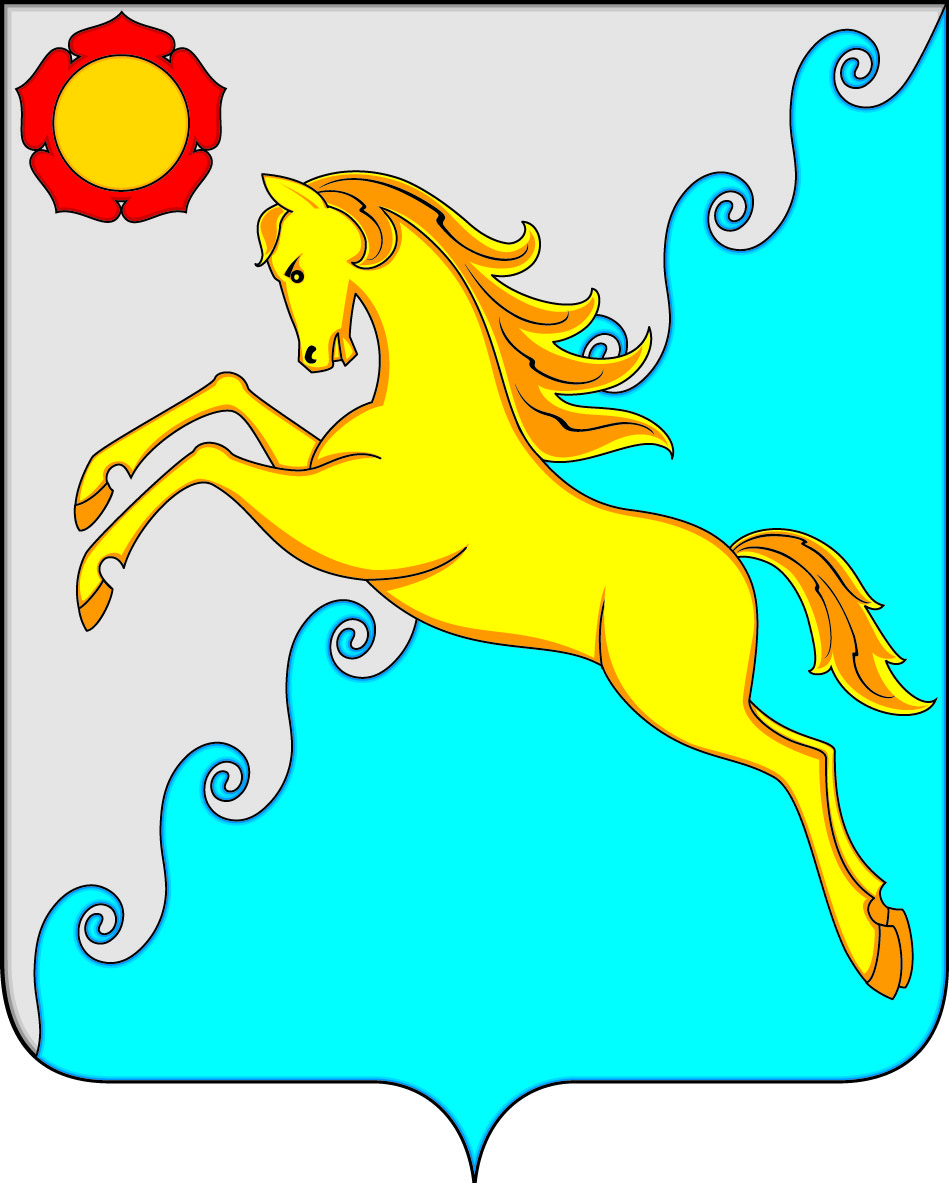 СОВЕТ ДЕПУТАТОВ УСТЬ-АБАКАНСКОГО РАЙОНА РЕСПУБЛИКИ ХАКАСИЯ                                          Приложение 1                                          Приложение 1                                          Приложение 1                                          к Решению Совета депутатов                                          к Решению Совета депутатов                                          к Решению Совета депутатов                                          Усть-Абаканского района Республики Хакасия                                           Усть-Абаканского района Республики Хакасия                                           Усть-Абаканского района Республики Хакасия                                           Усть-Абаканского района Республики Хакасия                                           Усть-Абаканского района Республики Хакасия                                           "О внесении изменений в Решение Совета депутатов                                          "О внесении изменений в Решение Совета депутатов                                          "О внесении изменений в Решение Совета депутатов                                          "О внесении изменений в Решение Совета депутатов                                          "О внесении изменений в Решение Совета депутатов                                          Усть-Абаканского района Республики Хакасия"                                          Усть-Абаканского района Республики Хакасия"                                          Усть-Абаканского района Республики Хакасия"                                          Усть-Абаканского района Республики Хакасия"                                          Усть-Абаканского района Республики Хакасия"                                          "О бюджете муниципального образования                                           "О бюджете муниципального образования                                           "О бюджете муниципального образования                                           Усть-Абаканский район  Республики                                          Усть-Абаканский район  Республики                                          Усть-Абаканский район  Республики                                          Хакасия на 2024 год и плановый период 2025 и 2026 годов",                                          Хакасия на 2024 год и плановый период 2025 и 2026 годов",                                          Хакасия на 2024 год и плановый период 2025 и 2026 годов",                                          Хакасия на 2024 год и плановый период 2025 и 2026 годов",                                          Хакасия на 2024 год и плановый период 2025 и 2026 годов",                                           от "   " февраля  2024 г. №                                            от "   " февраля  2024 г. №                                            от "   " февраля  2024 г. №                                           Приложение 1                                          Приложение 1                                          Приложение 1                                          к Решению Совета депутатов                                          к Решению Совета депутатов                                          к Решению Совета депутатов                                          Усть-Абаканского района Республики Хакасия                                           Усть-Абаканского района Республики Хакасия                                           Усть-Абаканского района Республики Хакасия                                           Усть-Абаканского района Республики Хакасия                                           Усть-Абаканского района Республики Хакасия                                           "О бюджете муниципального образования                                           "О бюджете муниципального образования                                           "О бюджете муниципального образования                                           Усть-Абаканский район  Республики                                          Усть-Абаканский район  Республики                                          Усть-Абаканский район  Республики                                          Хакасия   на 2024 год и плановый период 2025 и 2026 годов",                                          Хакасия   на 2024 год и плановый период 2025 и 2026 годов",                                          Хакасия   на 2024 год и плановый период 2025 и 2026 годов",                                          Хакасия   на 2024 год и плановый период 2025 и 2026 годов",                                          Хакасия   на 2024 год и плановый период 2025 и 2026 годов",                                          от "22" декабря  2023 г. № 82                                           от "22" декабря  2023 г. № 82                                           от "22" декабря  2023 г. № 82 Источники финансирования  дефицита бюджета муниципального образования                                                                                                             Усть-Абаканский район Республики Хакасия на 2024 годИсточники финансирования  дефицита бюджета муниципального образования                                                                                                             Усть-Абаканский район Республики Хакасия на 2024 годИсточники финансирования  дефицита бюджета муниципального образования                                                                                                             Усть-Абаканский район Республики Хакасия на 2024 годИсточники финансирования  дефицита бюджета муниципального образования                                                                                                             Усть-Абаканский район Республики Хакасия на 2024 годИсточники финансирования  дефицита бюджета муниципального образования                                                                                                             Усть-Абаканский район Республики Хакасия на 2024 годИсточники финансирования  дефицита бюджета муниципального образования                                                                                                             Усть-Абаканский район Республики Хакасия на 2024 годИсточники финансирования  дефицита бюджета муниципального образования                                                                                                             Усть-Абаканский район Республики Хакасия на 2024 годИсточники финансирования  дефицита бюджета муниципального образования                                                                                                             Усть-Абаканский район Республики Хакасия на 2024 годИсточники финансирования  дефицита бюджета муниципального образования                                                                                                             Усть-Абаканский район Республики Хакасия на 2024 годИсточники финансирования  дефицита бюджета муниципального образования                                                                                                             Усть-Абаканский район Республики Хакасия на 2024 годрублейрублейКод бюджетной классификацииКод бюджетной классификацииНаименованиеСумма на 2024 годСумма на 2024 год911 01 05 00 00 00 0000 000911 01 05 00 00 00 0000 000Изменение остатков средств на счетах по учету средств бюджетов120 301 284,72120 301 284,72911 01 05 02 00 00 0000 500911 01 05 02 00 00 0000 500Увеличение прочих остатков средств бюджетов 2 069 393 312,842 069 393 312,84911 01 05 02 01 00 0000 510911 01 05 02 01 00 0000 510Увеличение прочих остатков денежных средств бюджетов 2 069 393 312,842 069 393 312,84911 01 05 02 01 05 0000 510911 01 05 02 01 05 0000 510Увеличение прочих остатков  денежных средств бюджетов муниципальных районов2 069 393 312,842 069 393 312,84911 01 05 02 00 00 0000 600911 01 05 02 00 00 0000 600Уменьшение прочих остатков средств бюджетов 2 189 694 597,562 189 694 597,56911 01 05 02 01 00 0000 610911 01 05 02 01 00 0000 610Уменьшение прочих остатков денежных средств бюджетов 2 189 694 597,562 189 694 597,56911 01 05 02 01 05 0000 610911 01 05 02 01 05 0000 610Уменьшение прочих остатков  денежных средств бюджетов муниципальных районов2 189 694 597,562 189 694 597,56Всего источников финансирования120 301 284,72120 301 284,72                                                                      Приложение 2                                                                      Приложение 2                                                                      Приложение 2                                                                       к Решению Совета депутатов                                                                       к Решению Совета депутатов                                                                       к Решению Совета депутатов                                                                      Усть-Абаканского района Республики Хакасия                                                                       Усть-Абаканского района Республики Хакасия                                                                       Усть-Абаканского района Республики Хакасия                                                                       Усть-Абаканского района Республики Хакасия                                                                       Усть-Абаканского района Республики Хакасия                                                                       "О внесении изменений в Решение Совета депутатов                                                                      "О внесении изменений в Решение Совета депутатов                                                                      "О внесении изменений в Решение Совета депутатов                                                                      "О внесении изменений в Решение Совета депутатов                                                                      "О внесении изменений в Решение Совета депутатов                                                                      Усть-Абаканского района Республики Хакасия"                                                                      Усть-Абаканского района Республики Хакасия"                                                                      Усть-Абаканского района Республики Хакасия"                                                                      Усть-Абаканского района Республики Хакасия"                                                                      Усть-Абаканского района Республики Хакасия"                                                                     "О бюджете муниципального образования                                                                      "О бюджете муниципального образования                                                                      "О бюджете муниципального образования                                                                       Усть-Абаканский район  Республики                                                                      Усть-Абаканский район  Республики                                                                      Усть-Абаканский район  Республики                                                                      Хакасия   на 2024 год и плановый период 2025 и 2026 годов",                                                                      Хакасия   на 2024 год и плановый период 2025 и 2026 годов",                                                                      Хакасия   на 2024 год и плановый период 2025 и 2026 годов",                                                                      Хакасия   на 2024 год и плановый период 2025 и 2026 годов",                                                                      Хакасия   на 2024 год и плановый период 2025 и 2026 годов",                                                                       от "   " февраля 2024 г. №                                                                        от "   " февраля 2024 г. №                                                                        от "   " февраля 2024 г. №                                                                        Приложение 3                                                                       Приложение 3                                                                       Приложение 3                                                                       к Решению Совета депутатов                                                                       к Решению Совета депутатов                                                                       к Решению Совета депутатов                                                                       Усть-Абаканского района Республики Хакасия                                                                        Усть-Абаканского района Республики Хакасия                                                                        Усть-Абаканского района Республики Хакасия                                                                        Усть-Абаканского района Республики Хакасия                                                                        Усть-Абаканского района Республики Хакасия                                                                         "О бюджете муниципального образования                                                                         "О бюджете муниципального образования                                                                         "О бюджете муниципального образования                                                                         Усть-Абаканский район  Республики                                                                        Усть-Абаканский район  Республики                                                                        Усть-Абаканский район  Республики                                                                        Хакасия   на 2024 год и плановый период 2025 и 2026 годов",                                                                        Хакасия   на 2024 год и плановый период 2025 и 2026 годов",                                                                        Хакасия   на 2024 год и плановый период 2025 и 2026 годов",                                                                        Хакасия   на 2024 год и плановый период 2025 и 2026 годов",                                                                        Хакасия   на 2024 год и плановый период 2025 и 2026 годов",                                                                        от "22" декабря  2023 г. № 82                                                                         от "22" декабря  2023 г. № 82                                                                         от "22" декабря  2023 г. № 82 ДОХОДЫДОХОДЫДОХОДЫДОХОДЫДОХОДЫ бюджета муниципального образования Усть-Абаканский район Республики Хакасия бюджета муниципального образования Усть-Абаканский район Республики Хакасия бюджета муниципального образования Усть-Абаканский район Республики Хакасия бюджета муниципального образования Усть-Абаканский район Республики Хакасия бюджета муниципального образования Усть-Абаканский район Республики Хакасия на 2024 год на 2024 год на 2024 год на 2024 год на 2024 годрублейрублейКод бюджетной классификации Код бюджетной классификации Наименование доходов Сумма  на 2024 годСумма  на 2024 год000 1 00 00000 00 0000 000000 1 00 00000 00 0000 000НАЛОГОВЫЕ И НЕНАЛОГОВЫЕ ДОХОДЫ612 478 500,00612 478 500,00000 1 01 00000 00 0000 000000 1 01 00000 00 0000 000НАЛОГИ НА ПРИБЫЛЬ, ДОХОДЫ422 060 600,00422 060 600,00000 1 01 02000 01 0000 110000 1 01 02000 01 0000 110НАЛОГ НА ДОХОДЫ ФИЗИЧЕСКИХ ЛИЦ422 060 600,00422 060 600,00000 1 01 02010 01 0000 110000 1 01 02010 01 0000 110Налог на доходы физических лиц с доходов, источником которых является налоговый агент, за исключением доходов, в отношении которых исчисление и уплата налога осуществляются в соответствии со статьями 227, 227.1 и 228 Налогового кодекса Российской Федерации, а также доходов от долевого участия в организации, полученных в виде дивидендов409 800 000,00409 800 000,00000 1 01 02020 01 0000 110000 1 01 02020 01 0000 110Налог на доходы физических лиц  с доходов, полученных от осуществления деятельности физическими лицами, зарегистрированными в качестве индивидуальных предпринимателей, нотариусов, занимающихся частной практикой, адвокатов, учредивших адвокатские кабинеты, и других лиц, занимающихся частной практикой в соответствии со статьей 227 Налогового кодекса Российской Федерации2 029 200,002 029 200,00000 1 01 02030 01 0000 110000 1 01 02030 01 0000 110Налог на доходы физических лиц с доходов, полученных физическими лицами в соответствии со статьей 228 Налогового кодекса Российской Федерации6 386 600,006 386 600,00000 1 01 02080 01 0000 110000 1 01 02080 01 0000 110Налог на доходы физических лиц в части суммы налога, превышающей 650 000 рублей, относящейся к части налоговой базы, превышающей 5 000 000 рублей (за исключением налога на доходы физических лиц с сумм прибыли контролируемой иностранной компании, в том числе фиксированной прибыли контролируемой иностранной компании, а также налога на доходы физических лиц в отношении доходов от долевого участия в организации, полученных в виде дивидендов)3 417 600,003 417 600,00 000 10102130 01 0000 110 000 10102130 01 0000 110  Налог на доходы физических лиц в отношении доходов от долевого участия в организации, полученных в виде дивидендов (в части суммы налога, не превышающей 650 000 рублей)427 200,00427 200,00000 1 03 00000 00 0000 000000 1 03 00000 00 0000 000НАЛОГИ НА ТОВАРЫ (РАБОТЫ,УСЛУГИ), РЕАЛИЗУЕМЫЕ НА ТЕРРИТОРИИ РОССИЙСКОЙ ФЕДЕРАЦИИ 34 193 500,0034 193 500,00000 1 03 02000 01 0000 110000 1 03 02000 01 0000 110Акцизы по подакцизным товарам (продукции), производимым на территории Российской Федерации34 193 500,0034 193 500,00000 1 03 02230 01 0000 110000 1 03 02230 01 0000 110Доходы от уплаты акцизов на дизельное топливо, подлежащие распределению между бюджетами субъектов Российской Федерации и местными бюджетами с учетом установленных дифференцированных нормативов отчислений в местные бюджеты14 908 300,0014 908 300,00000 1 03 02231 01 0000 110000 1 03 02231 01 0000 110Доходы от уплаты акцизов на дизельное топливо, подлежащие распределению между бюджетами субъектов Российской Федерации и местными бюджетами с учетом установленных дифференцированных нормативов отчислений в местные бюджеты (по нормативам, установленным федеральным законом о федеральном бюджете в целях формирования дорожных фондов субъектов Российской Федерации)14 908 300,0014 908 300,00000 1 03 02240 01 0000 110000 1 03 02240 01 0000 110Доходы от уплаты акцизов на моторные масла для дизельных и (или) карбюраторных (инжекторных) двигателей, подлежащие распределению между бюджетами субъектов Российской Федерации и местными бюджетами с учетом установленных дифференцированных нормативов отчислений в местные бюджеты136 800,00136 800,00000 1 03 02241 01 0000 110000 1 03 02241 01 0000 110Доходы от уплаты акцизов на моторные масла для дизельных и (или) карбюраторных (инжекторных) двигателей, подлежащие распределению между бюджетами субъектов Российской Федерации и местными бюджетами с учетом установленных дифференцированных нормативов отчислений в местные бюджеты  (по нормативам, установленным федеральным законом о федеральном бюджете в целях формирования дорожных фондов субъектов Российской Федерации)136 800,00136 800,00000 1 03 02250 01 0000 110000 1 03 02250 01 0000 110Доходы от уплаты акцизов на автомобильный бензин, подлежащие распределению между бюджетами субъектов Российской Федерации и местными бюджетами с учетом установленных дифференцированных нормативов отчислений в местные бюджеты19 148 400,0019 148 400,00000 1 03 02251 01 0000 110000 1 03 02251 01 0000 110Доходы от уплаты акцизов на автомобильный бензин, подлежащие распределению между бюджетами субъектов Российской Федерации и местными бюджетами с учетом установленных дифференцированных нормативов отчислений в местные бюджеты (по нормативам, установленным федеральным законом о федеральном бюджете в целях формирования дорожных фондов субъектов Российской Федерации)19 148 400,0019 148 400,00000 1 05 00000 00 0000 000000 1 05 00000 00 0000 000НАЛОГИ НА СОВОКУПНЫЙ ДОХОД32 145 900,0032 145 900,00000 1 05 01000 00 0000 110000 1 05 01000 00 0000 110Налог, взимаемый в связи с применением упрощенной системы налогообложения25 240 000,0025 240 000,00000 1 05 01010 01 0000 110000 1 05 01010 01 0000 110Налог, взимаемый с налогоплательщиков, выбравших в качестве объекта налогообложения доходы12 484 000,0012 484 000,00000 1 05 01011 01 0000 110000 1 05 01011 01 0000 110Налог, взимаемый с налогоплательщиков, выбравших в качестве объекта налогообложения доходы 12 484 000,0012 484 000,00000 1 05 01020 01 0000 110000 1 05 01020 01 0000 110Налог, взимаемый с налогоплательщиков, выбравших в качестве объекта налогообложения доходы, уменьшенные на величину расходов12 756 000,0012 756 000,00000 1 05 01021 01 0000 110000 1 05 01021 01 0000 110Налог, взимаемый с налогоплательщиков, выбравших в качестве объекта налогообложения доходы, уменьшенные на величину расходов (в том числе минимальный налог, зачисляемый в бюджеты субъектов Российской Федерации )12 756 000,0012 756 000,00000 1 05 03000 01 0000 110000 1 05 03000 01 0000 110Единый сельскохозяйственный налог1 056 900,001 056 900,00000 1 05 03010 01 0000 110000 1 05 03010 01 0000 110Единый сельскохозяйственный налог1 056 900,001 056 900,00000 1 05 04000 02 0000 110000 1 05 04000 02 0000 110Налог, взимаемый в связи с применением патентной системы налогообложения5 849 000,005 849 000,00000 1 05 04020 02 0000 110000 1 05 04020 02 0000 110Налог, взимаемый в связи с применением патентной системы налогообложения, зачисляемый в бюджеты муниципальных районов5 849 000,005 849 000,00000 1 08 00000 00 0000 000000 1 08 00000 00 0000 000ГОСУДАРСТВЕННАЯ ПОШЛИНА7 242 000,007 242 000,00000 1 08 03000 01 0000 110000 1 08 03000 01 0000 110Государственная пошлина по делам, рассматриваемым в судах общей юрисдикции, мировыми судьями7 092 000,007 092 000,00000 1 08 03010 01 0000 110000 1 08 03010 01 0000 110Государственная пошлина по делам, рассматриваемым в судах общей юрисдикции, мировыми судьями (за исключением  Верховного Суда Российской Федерации)7 092 000,007 092 000,00000 1 08 07000 01 0000 110000 1 08 07000 01 0000 110Государственная пошлина за государственную регистрацию, а также за совершение прочих юридически значимых действий150 000,00150 000,00000 1 08 07150 01 0000 110000 1 08 07150 01 0000 110Государственная пошлина за выдачу разрешения на установку рекламной контрукции150 000,00150 000,00000 1 11 00000 00 0000 000000 1 11 00000 00 0000 000ДОХОДЫ ОТ ИСПОЛЬЗОВАНИЯ ИМУЩЕСТВА, НАХОДЯЩЕГОСЯ В ГОСУДАРСТВЕННОЙ И МУНИЦИПАЛЬНОЙ СОБСТВЕННОСТИ97 844 000,0097 844 000,00000 1 11 05000 00 0000 120000 1 11 05000 00 0000 120Доходы, получаемые в виде арендной либо иной платы за передачу в возмездное пользование государственного и муниципального имущества (за исключением имущества бюджетных и автономных учреждений, а также имущества государственных и муниципальных унитарных предприятий, в том числе казенных)97 844 000,0097 844 000,00000 1 11 05010 00 0000 120000 1 11 05010 00 0000 120Доходы, получаемые в виде арендной платы за земельные участки, государственная собственность на которые не разграничена, а также средства от продажи права на заключение договоров аренды указанных земельных участков96 700 000,0096 700 000,00000 1 11 05013 05 0000 120000 1 11 05013 05 0000 120Доходы, получаемые в виде арендной платы за земельные участки, государственная собственность на которые не разграничена и которые расположены в границах сельских поселений и межселенных территорий муниципальных районов, а также средства от продажи права на заключение договоров аренды указанных земельных участков95 200 000,0095 200 000,00000 1 11 05013 13 0000 120000 1 11 05013 13 0000 120Доходы, получаемые в виде арендной платы за земельные участки, государственная собственность на которые не разграничена и которые расположены в границах городских поселений, а также средства от продажи права на заключение договоров аренды указанных земельных участков1 500 000,001 500 000,00000 1 11 05030 00 0000 120000 1 11 05030 00 0000 120Доходы от сдачи в аренду имущества, находящегося в оперативном управлении органов государственной власти, органов местного самоуправления, органов управления государственными внебюджетными фондами и созданных ими учреждений (за исключением имущества бюджетных и автономных учреждений)1 144 000,001 144 000,00000 1 11 05035 05 0000 120000 1 11 05035 05 0000 120Доходы от сдачи в аренду имущества, находящегося в оперативном управлении органов управления муниципальных районов и созданных ими учреждений (за исключением имущества муниципальных бюджетных и автономных учреждений)1 144 000,001 144 000,00000 1 12 00000 00 0000 000000 1 12 00000 00 0000 000ПЛАТЕЖИ ПРИ ПОЛЬЗОВАНИИ ПРИРОДНЫМИ РЕСУРСАМИ9 816 000,009 816 000,00000 1 12 01000 01 0000 120000 1 12 01000 01 0000 120Плата за негативное воздействие на окружающую среду9 816 000,009 816 000,00000 1 12 01010 01 0000 120000 1 12 01010 01 0000 120Плата за выбросы загрязняющих веществ в атмосферный воздух стационарными объектами210 000,00210 000,00000 1 12 01030 01 0000 120000 1 12 01030 01 0000 120Плата за сбросы загрязняющих веществ в водные объекты6 000,006 000,00000 1 12 01040 01 0000 120000 1 12 01040 01 0000 120Плата за размещение отходов производства и потребления9 600 000,009 600 000,00000 1 12 01041 01 0000 120000 1 12 01041 01 0000 120Плата за размещение отходов производства 9 600 000,009 600 000,00000 1 14 00000 00 0000 000000 1 14 00000 00 0000 000ДОХОДЫ ОТ ПРОДАЖИ МАТЕРИАЛЬНЫХ И НЕМАТЕРИАЛЬНЫХ АКТИВОВ7 400 000,007 400 000,00000 1 14 06000 00 0000 430000 1 14 06000 00 0000 430Доходы от продажи земельных участков, находящихся в государственной и муниципальной собственности 7 400 000,007 400 000,00000 1 14 06010 00 0000 430000 1 14 06010 00 0000 430Доходы от продажи земельных участков, государственная собственность на которые не разграничена7 400 000,007 400 000,00000 1 14 06013 05 0000 430000 1 14 06013 05 0000 430Доходы от продажи земельных участков, государственная собственность на которые не разграничена и которые расположены в границах сельских поселений и межселенных территорий муниципальных районов5 000 000,005 000 000,00000 1 14 06013 13 0000 430000 1 14 06013 13 0000 430Доходы от продажи земельных участков, государственная собственность на которые не разграничена и которые расположены в границах городских поселений2 400 000,002 400 000,00000 1 16 00000 00 0000 000000 1 16 00000 00 0000 000ШТРАФЫ, САНКЦИИ, ВОЗМЕЩЕНИЕ УЩЕРБА1 776 500,001 776 500,00000 116 01000 01 0000 140000 116 01000 01 0000 140Административные штрафы, установленные Кодексом Российской Федерации об административных правонарушениях1 491 500,001 491 500,00000 116 01050 01 0000 140000 116 01050 01 0000 140Административные штрафы, установленные главой 5 Кодекса Российской Федерации об административных правонарушениях, за административные правонарушения, посягающие на права граждан45 000,0045 000,00000 116 01053 01 0000 140000 116 01053 01 0000 140 Административные штрафы, установленные главой 5 Кодекса Российской Федерации об административных правонарушениях, за административные правонарушения, посягающие на права граждан, налагаемые мировыми судьями, комиссиями по делам несовершеннолетних и защите их прав45 000,0045 000,00000 1 16 01060 01 0000 140000 1 16 01060 01 0000 140Административные штрафы, установленные главой 6 Кодекса Российской Федерации об административных правонарушениях, за административные правонарушения, посягающие на здоровье, санитарно-эпидемиологическое благополучие населения и общественную нравственность490 000,00490 000,00000 1 16 01063 01 0000 140000 1 16 01063 01 0000 140Административные штрафы, установленные главой 6 Кодекса Российской Федерации об административных правонарушениях, за административные правонарушения, посягающие на здоровье, санитарно-эпидемиологическое благополучие населения и общественную нравственность, налагаемые мировыми судьями, комиссиями по делам несовершеннолетних и защите их прав490 000,00490 000,00000 1 16 01070 01 0000 140000 1 16 01070 01 0000 140Административные штрафы, установленные главой 7 Кодекса Российской Федерации об административных правонарушениях, за административные правонарушения в области охраны собственности20 500,0020 500,00000 1 16 01073 01 0000 140000 1 16 01073 01 0000 140Административные штрафы, установленные главой 7 Кодекса Российской Федерации об административных правонарушениях, за административные правонарушения в области охраны собственности, налагаемые мировыми судьями, комиссиями по делам несовершеннолетних и защите их прав20 500,0020 500,00000 116 01080 01 0000 140000 116 01080 01 0000 140Административные штрафы, установленные главой 8 Кодекса Российской Федерации об административных правонарушениях, за административные правонарушения в области охраны окружающей среды и природопользования60 000,0060 000,00000 116 01083 01 0000 140000 116 01083 01 0000 140Административные штрафы, установленные главой 8 Кодекса Российской Федерации об административных правонарушениях, за административные правонарушения в области охраны окружающей среды и природопользования, налагаемые мировыми судьями, комиссиями по делам несовершеннолетних и защите их прав60 000,0060 000,00000 1 16 01130 01 0000 140000 1 16 01130 01 0000 140Административные штрафы, установленные главой 13 Кодекса Российской Федерации об административных правонарушениях, за административные правонарушения в области связи и информации3 000,003 000,00000 1 16 01133 01 0000 140000 1 16 01133 01 0000 140Административные штрафы, установленные главой 13 Кодекса Российской Федерации об административных правонарушениях, за административные правонарушения в области связи и информации, налагаемые мировыми судьями, комиссиями по делам несовершеннолетних и защите их прав3 000,003 000,00000 1 16 01140 01 0000 140000 1 16 01140 01 0000 140Административные штрафы, установленные главой 14 Кодекса Российской Федерации об административных правонарушениях, за административные правонарушения в области предпринимательской деятельности и деятельности саморегулируемых организаций380 000,00380 000,00000 1 16 01143 01 0000 140000 1 16 01143 01 0000 140Административные штрафы, установленные главой 14 Кодекса Российской Федерации об административных правонарушениях, за административные правонарушения в области предпринимательской деятельности и деятельности саморегулируемых организаций, налагаемые мировыми судьями, комиссиями по делам несовершеннолетних и защите их прав380 000,00380 000,00000 1 16 01150 01 0000 140000 1 16 01150 01 0000 140Административные штрафы, установленные главой 15 Кодекса Российской Федерации об административных правонарушениях, за административные правонарушения в области финансов, налогов и сборов, страхования, рынка ценных бумаг25 000,0025 000,00000 1 16 01153 01 0000 140000 1 16 01153 01 0000 140Административные штрафы, установленные главой 15 Кодекса Российской Федерации об административных правонарушениях, за административные правонарушения в области финансов, налогов и сборов, страхования, рынка ценных бумаг (за исключением штрафов, указанных в пункте 6 статьи 46 Бюджетного кодекса Российской Федерации), налагаемые мировыми судьями, комиссиями по делам несовершеннолетних и защите их прав25 000,0025 000,00000 1 16 01170 01 0000 140000 1 16 01170 01 0000 140Административные штрафы, установленные главой 17 Кодекса Российской Федерации об административных правонарушениях, за административные правонарушения, посягающие на институты государственной власти18 000,0018 000,00000 1 16 01173 01 0000 140000 1 16 01173 01 0000 140Административные штрафы, установленные главой 17 Кодекса Российской Федерации об административных правонарушениях, за административные правонарушения, посягающие на институты государственной власти, налагаемые мировыми судьями, комиссиями по делам несовершеннолетних и защите их прав18 000,0018 000,00000 1 16 01190 01 0000 140000 1 16 01190 01 0000 140Административные штрафы, установленные главой 19 Кодекса Российской Федерации об административных правонарушениях, за административные правонарушения против порядка управления  150 000,00150 000,00000 1 16 01193 01 0000 140000 1 16 01193 01 0000 140Административные штрафы, установленные главой 19 Кодекса Российской Федерации об административных правонарушениях, за административные правонарушения против порядка управления, налагаемые мировыми судьями, комиссиями по делам несовершеннолетних и защите их прав  150 000,00150 000,00000 1 16 01200 01 0000 140000 1 16 01200 01 0000 140Административные штрафы, установленные главой 20 Кодекса Российской Федерации об административных правонарушениях, за административные правонарушения, посягающие на общественный порядок и общественную безопасность300 000,00300 000,00000 1 16 01203 01 0000 140000 1 16 01203 01 0000 140Административные штрафы, установленные главой 20 Кодекса Российской Федерации об административных правонарушениях, за административные правонарушения, посягающие на общественный порядок и общественную безопасность, налагаемые мировыми судьями, комиссиями по делам несовершеннолетних и защите их прав300 000,00300 000,00000 1 16 02000 02 0000 140000 1 16 02000 02 0000 140Административные штрафы, установленные законами субъектов Российской Федерации об административных правонарушениях35 000,0035 000,00000 1 16 02010 02 0000 140000 1 16 02010 02 0000 140Административные штрафы, установленные законами субъектов Российской Федерации об административных правонарушениях, за нарушение законов и иных нормативных правовых актов субъектов Российской Федерации35 000,0035 000,00000 1 16 07000 00 0000 140000 1 16 07000 00 0000 140Штрафы, неустойки, пени, уплаченные в соответствии с законом или договором в случае неисполнения или ненадлежащего исполнения обязательств перед государственным (муниципальным) органом, органом управления государственным внебюджетным фондом, казенным учреждением, Центральным банком Российской Федерации, иной организацией, действующей от имени Российской Федерации50 000,0050 000,00000 1 16 07090 00 0000 140000 1 16 07090 00 0000 140Иные штрафы, неустойки, пени, уплаченные в соответствии с законом или договором в случае неисполнения или ненадлежащего исполнения обязательств перед государственным (муниципальным) органом, казенным учреждением, Центральным банком Российской Федерации, государственной корпорацией50 000,0050 000,00000 1 16 07090 05 0000 140000 1 16 07090 05 0000 140Иные штрафы, неустойки, пени, уплаченные в соответствии с законом или договором в случае неисполнения или ненадлежащего исполнения обязательств перед муниципальным органом (муниципальным казенным учреждением) муниципального района50 000,0050 000,00000 1 16 11000 01 0000 140000 1 16 11000 01 0000 140Платежи, уплачиваемые в целях возмещения вреда200 000,00200 000,00000 1 16 11050 01 0000 140000 1 16 11050 01 0000 140Платежи по искам о возмещении вреда, причиненного окружающей среде, а также платежи, уплачиваемые при добровольном возмещении вреда, причиненного окружающей среде (за исключением вреда, причиненного окружающей среде на особо охраняемых природных территориях, а также вреда, причиненного водным объектам), подлежащие зачислению в бюджет муниципального образования200 000,00200 000,00000 2 00 00000 00 0000 000 000 2 00 00000 00 0000 000 БЕЗВОЗМЕЗДНЫЕ ПОСТУПЛЕНИЯ1 456 914 812,841 456 914 812,84000 2 02 00000 00 0000 000000 2 02 00000 00 0000 000БЕЗВОЗМЕЗДНЫЕ ПОСТУПЛЕНИЯ ОТ ДРУГИХ БЮДЖЕТОВ БЮДЖЕТНОЙ СИСТЕМЫ РОССИЙСКОЙ ФЕДЕРАЦИИ1 456 914 812,841 456 914 812,84000 2 02 10000 00 0000 150000 2 02 10000 00 0000 150ДОТАЦИИ БЮДЖЕТАМ БЮДЖЕТНОЙ СИСТЕМЫ РОССИЙСКОЙ ФЕДЕРАЦИИ177 303 000,00177 303 000,00000 2 02 15001 00 0000 150000 2 02 15001 00 0000 150Дотации на выравнивание бюджетной обеспеченности50 573 000,0050 573 000,00000 2 02 15001 05 0000 150000 2 02 15001 05 0000 150Дотации бюджетам муниципальных районов на выравнивание бюджетной обеспеченности из бюджета субъекта Российской Федерации50 573 000,0050 573 000,00000 2 02 15002 00 0000 150000 2 02 15002 00 0000 150Дотации бюджетам на поддержку мер по обеспечению сбалансированности бюджетов126 730 000,00126 730 000,00000 2 02 15002 05 0000 150000 2 02 15002 05 0000 150Дотации бюджетам муниципальных районов на поддержку мер по обеспечению сбалансированности бюджетов126 730 000,00126 730 000,00000 2 02 20000 00 0000 150000 2 02 20000 00 0000 150СУБСИДИИ БЮДЖЕТАМ БЮДЖЕТНОЙ СИСТЕМЫ РОССИЙСКОЙ ФЕДЕРАЦИИ (МЕЖБЮДЖЕТНЫЕ СУБСИДИИ)177 679 366,81177 679 366,81000 2 02 20041 00 0000 150000 2 02 20041 00 0000 150Субсидии бюджетам на строительство, модернизацию, ремонт и содержание автомобильных дорог общего пользования, в том числе дорог в поселениях (за исключением автомобильных дорог федерального значения)20 000 000,0020 000 000,00000 2 02 20041 05 0000 150000 2 02 20041 05 0000 150Субсидии бюджетам муниципальных районов на строительство, модернизацию, ремонт и содержание автомобильных дорог общего пользования, в том числе дорог в поселениях (за исключением автомобильных дорог федерального значения)20 000 000,0020 000 000,00000 2 02 20077 00 0000 150000 2 02 20077 00 0000 150Субсидии бюджетам на софинансирование капитальных вложений в объекты муниципальной собственности28 700 000,0028 700 000,00000 2 02 20077 05 0000 150000 2 02 20077 05 0000 150Субсидии бюджетам муниципальных районов на софинансирование капитальных вложений в объекты муниципальной собственности28 700 000,0028 700 000,00000 2 02 25171 00 0000 150000 2 02 25171 00 0000 150Субсидии бюджетам на оснащение (обновление материально-технической базы) оборудованием, средствами обучения и воспитания образовательных организаций различных типов для реализации дополнительных общеразвивающих программ, для создания информационных систем в образовательных организациях6 906 564,006 906 564,00000 2 02 25171 05 0000 150000 2 02 25171 05 0000 150Субсидии бюджетам муниципальных районов на оснащение (обновление материально-технической базы) оборудованием, средствами обучения и воспитания образовательных организаций различных типов для реализации дополнительных общеразвивающих программ, для создания информационных систем в образовательных организациях6 906 564,006 906 564,00000 2 02 25172 00 0000 150000 2 02 25172 00 0000 150Субсидии бюджетам на оснащение (обновление материально-технической базы) оборудованием, средствами обучения и воспитания общеобразовательных организаций, в том числе осуществляющих образовательную деятельность по адаптированным основным общеобразовательным программам10 938 144,9510 938 144,95000 2 02 25172 05 0000 150000 2 02 25172 05 0000 150Субсидии бюджетам муниципальных районов на оснащение (обновление материально-технической базы) оборудованием, средствами обучения и воспитания общеобразовательных организаций, в том числе осуществляющих образовательную деятельность по адаптированным основным общеобразовательным программам10 938 144,9510 938 144,95000 2 02 25213 00 0000 150000 2 02 25213 00 0000 150Субсидии бюджетам на обновление материально-технической базы образовательных организаций для внедрения цифровой образовательной среды и развития цифровых навыков обучающихся3 908 191,673 908 191,67000 2 02 25213 05 0000 150000 2 02 25213 05 0000 150Субсидии бюджетам муниципальных районов на обновление материально-технической базы образовательных организаций для внедрения цифровой образовательной среды и развития цифровых навыков обучающихся3 908 191,673 908 191,67000 2 02 25304 00 0000 150000 2 02 25304 00 0000 150Субсидии бюджетам на организацию бесплатного горячего питания обучающихся, получающих начальное общее образование в государственных и муниципальных образовательных организациях38 415 000,0038 415 000,00000 2 02 25304 05 0000 150000 2 02 25304 05 0000 150Субсидии бюджетам муниципальных районов на организацию бесплатного горячего питания обучающихся, получающих начальное общее образование в государственных и муниципальных образовательных организациях38 415 000,0038 415 000,00000 2 02 25497 00 0000 150000 2 02 25497 00 0000 150Субсидии бюджетам на реализацию мероприятий по обеспечению жильем молодых семей3 883 731,003 883 731,00000 2 02 25497 05 0000 150000 2 02 25497 05 0000 150Субсидии бюджетам муниципальных районов на реализацию мероприятий по обеспечению жильем молодых семей3 883 731,003 883 731,00000 2 02 25519 00 0000 150000 2 02 25519 00 0000 150Субсидии бюджетам на поддержку отрасли культуры236 500,00236 500,00000 2 02 25519 05 0000 150000 2 02 25519 05 0000 150Субсидии бюджетам муниципальных районов на поддержку отрасли культуры236 500,00236 500,00000 2 02 25576 00 0000 150000 2 02 25576 00 0000 150Субсидии бюджетам на обеспечение комплексного развития сельских территорий208 386,97208 386,97000 2 02 25576 05 0000 150000 2 02 25576 05 0000 150Субсидии бюджетам муниципальных районов на обеспечение комплексного развития сельских территорий208 386,97208 386,97000 2 02 25590 00 0000 150000 2 02 25590 00 0000 150Субсидии бюджетам на техническое оснащение региональных и муниципальных музеев252 500,00252 500,00000 2 02 25590 05 0000 150000 2 02 25590 05 0000 150Субсидии бюджетам муниципальных районов на техническое оснащение региональных и муниципальных музеев252 500,00252 500,00000 2 02 25750 00 0000 150000 2 02 25750 00 0000 150Субсидии бюджетам на реализацию мероприятий по модернизации школьных систем образования34 744 222,2234 744 222,22000 2 02 25750 05 0000 150000 2 02 25750 05 0000 150Субсидии бюджетам муниципальных районов на реализацию мероприятий по модернизации школьных систем образования
34 744 222,2234 744 222,22000 2 02 27576 00 0000 150000 2 02 27576 00 0000 150Субсидии бюджетам на софинансирование капитальных вложений в объекты государственной (муниципальной) собственности в рамках обеспечения комплексного развития сельских территорий3 975 366,003 975 366,00000 2 02 27576 05 0000 150000 2 02 27576 05 0000 150Субсидии бюджетам муниципальных районов на софинансирование капитальных вложений в объекты государственной (муниципальной) собственности в рамках обеспечения комплексного развития сельских территорий3 975 366,003 975 366,00000 2 02 29999 00 0000 150000 2 02 29999 00 0000 150Прочие субсидии25 510 760,0025 510 760,00000 2 02 29999 05 0000 150000 2 02 29999 05 0000 150Прочие субсидии бюджетам муниципальных районов25 510 760,0025 510 760,00000 2 02 30000 00 0000 150000 2 02 30000 00 0000 150СУБВЕНЦИИ БЮДЖЕТАМ БЮДЖЕТНОЙ СИСТЕМЫ РОССИЙСКОЙ ФЕДЕРАЦИИ1 059 696 700,001 059 696 700,00000 2 02 30024 00 0000 150000 2 02 30024 00 0000 150Субвенции местным бюджетам на выполнение передаваемых полномочий субъектов Российской Федерации944 654 000,00944 654 000,00000 2 02 30024 05 0000 150000 2 02 30024 05 0000 150Субвенции бюджетам муниципальных районов на выполнение передаваемых полномочий субъектов Российской Федерации944 654 000,00944 654 000,00000 2 02 30027 00 0000 150000 2 02 30027 00 0000 150Субвенции бюджетам на содержание ребенка, находящегося под опекой, попечительством, а также вознаграждение, причитающееся опекуну (попечителю), приемному родителю55 253 000,0055 253 000,00000 2 02 30027 05 0000 150000 2 02 30027 05 0000 150Субвенции бюджетам муниципальных районов на содержание ребенка, находящегося под опекой, попечительством, а также вознаграждение, причитающееся опекуну (попечителю), приемному родителю55 253 000,0055 253 000,00000 2 02 30029 00 0000 150000 2 02 30029 00 0000 150Субвенции бюджетам на компенсацию части платы, взимаемой с родителей (законных представителей) за присмотр и уход за детьми, посещающими образовательные организации, реализующие образовательные программы дошкольного образования6 757 000,006 757 000,00000 2 02 30029 05 0000 150000 2 02 30029 05 0000 150Субвенции бюджетам муниципальных районов на компенсацию части платы, взимаемой с родителей (законных представителей) за присмотр и уход за детьми, посещающими образовательные организации, реализующие образовательные программы дошкольного образования6 757 000,006 757 000,00000 2 02 35082 00 0000 150000 2 02 35082 00 0000 150Субвенции бюджетам муниципальных образований на предоставление жилых помещений детям-сиротам и детям, оставшимся без попечения родителей, лицам из их числа по договорам найма специализированных жилых помещений52 325 500,0052 325 500,00000 2 02 35082 05 0000 150000 2 02 35082 05 0000 150Субвенции бюджетам муниципальных районов на предоставление жилых помещений детям-сиротам и детям, оставшимся без попечения родителей, лицам из их числа по договорам найма специализированных жилых помещений52 325 500,0052 325 500,00000 2 02 35120 00 0000 150000 2 02 35120 00 0000 150Субвенции бюджетам на осуществление полномочий по составлению (изменению) списков кандидатов в присяжные заседатели федеральных судов общей юрисдикции в Российской Федерации8 200,008 200,00000 2 02 35120 05 0000 150000 2 02 35120 05 0000 150Субвенции бюджетам муниципальных районов на осуществление полномочий по составлению (изменению) списков кандидатов в присяжные заседатели федеральных судов общей юрисдикции в Российской Федерации8 200,008 200,00000 2 02 35250 00 0000 150000 2 02 35250 00 0000 150Субвенции бюджетам на оплату жилищно-коммунальных услуг отдельным категориям граждан699 000,00699 000,00000 2 02 35250  05 0000 150000 2 02 35250  05 0000 150Субвенции бюджетам муниципальных районов на оплату жилищно-коммунальных услуг отдельным категориям граждан699 000,00699 000,00000 2 02 40000 00 0000 150000 2 02 40000 00 0000 150ИНЫЕ МЕЖБЮДЖЕТНЫЕ ТРАНСФЕРТЫ42 235 746,0342 235 746,03000 2 02 45179 00 0000 150000 2 02 45179 00 0000 150Межбюджетные трансферты, передаваемые бюджетам на проведение мероприятий по обеспечению деятельности советников директора по воспитанию и взаимодействию с детскими общественными объединениями в общеобразовательных организациях2 551 746,032 551 746,03000 2 02 45179 05 0000 150000 2 02 45179 05 0000 150Межбюджетные трансферты, передаваемые бюджетам муниципальных районов на проведение мероприятий по обеспечению деятельности советников директора по воспитанию и взаимодействию с детскими общественными объединениями в общеобразовательных организациях2 551 746,032 551 746,03000 2 02 45303 00 0000 150000 2 02 45303 00 0000 150Межбюджетные трансферты, передаваемые бюджетам на ежемесячное денежное вознаграждение за классное руководство педагогическим работникам государственных и муниципальных образовательных организаций, реализующих образовательные программы начального общего образования, образовательные программы основного общего образования, образовательные программы среднего общего образования38 748 000,0038 748 000,00000 2 02 45303 05 0000 150000 2 02 45303 05 0000 150Межбюджетные трансферты, передаваемые бюджетам муниципальных районов на ежемесячное денежное вознаграждение за классное руководство педагогическим работникам государственных и муниципальных образовательных организаций, реализующих образовательные программы начального общего образования, образовательные программы основного общего образования, образовательные программы среднего общего образования38 748 000,0038 748 000,00000 2 02 49999 00 0000 150000 2 02 49999 00 0000 150Прочие межбюджетные трансферты, передаваемые бюджетам936 000,00936 000,00000 2 02 49999 05 0000 150000 2 02 49999 05 0000 150Прочие межбюджетные трансферты, передаваемые бюджетам муниципальных районов936 000,00936 000,00000 8 50 00000 00 0000 000000 8 50 00000 00 0000 000ВСЕГО ДОХОДОВ2 069 393 312,842 069 393 312,84Приложение 3Приложение 3Приложение 3к Решению Совета депутатовк Решению Совета депутатовк Решению Совета депутатовк Решению Совета депутатовк Решению Совета депутатовк Решению Совета депутатовк Решению Совета депутатовУсть-Абаканского района Республики Хакасия Усть-Абаканского района Республики Хакасия Усть-Абаканского района Республики Хакасия Усть-Абаканского района Республики Хакасия Усть-Абаканского района Республики Хакасия Усть-Абаканского района Республики Хакасия Усть-Абаканского района Республики Хакасия Усть-Абаканского района Республики Хакасия "О внесении изменений в Решение Совета депутатов"О внесении изменений в Решение Совета депутатов"О внесении изменений в Решение Совета депутатов"О внесении изменений в Решение Совета депутатов"О внесении изменений в Решение Совета депутатов"О внесении изменений в Решение Совета депутатов"О внесении изменений в Решение Совета депутатов"О внесении изменений в Решение Совета депутатовУсть-Абаканского района Республики Хакасия"Усть-Абаканского района Республики Хакасия"Усть-Абаканского района Республики Хакасия"Усть-Абаканского района Республики Хакасия"Усть-Абаканского района Республики Хакасия"Усть-Абаканского района Республики Хакасия"Усть-Абаканского района Республики Хакасия"Усть-Абаканского района Республики Хакасия""О бюджете муниципального образования "О бюджете муниципального образования "О бюджете муниципального образования "О бюджете муниципального образования "О бюджете муниципального образования "О бюджете муниципального образования "О бюджете муниципального образования Усть-Абаканский район  РеспубликиУсть-Абаканский район  РеспубликиУсть-Абаканский район  РеспубликиУсть-Абаканский район  РеспубликиУсть-Абаканский район  РеспубликиУсть-Абаканский район  РеспубликиУсть-Абаканский район  РеспубликиХакасия   на 2024 год и плановый период 2025 и 2026 годов",Хакасия   на 2024 год и плановый период 2025 и 2026 годов",Хакасия   на 2024 год и плановый период 2025 и 2026 годов",Хакасия   на 2024 год и плановый период 2025 и 2026 годов",Хакасия   на 2024 год и плановый период 2025 и 2026 годов",Хакасия   на 2024 год и плановый период 2025 и 2026 годов",Хакасия   на 2024 год и плановый период 2025 и 2026 годов",Хакасия   на 2024 год и плановый период 2025 и 2026 годов",Хакасия   на 2024 год и плановый период 2025 и 2026 годов",Хакасия   на 2024 год и плановый период 2025 и 2026 годов",от "   " февраля  2024 г. № от "   " февраля  2024 г. № от "   " февраля  2024 г. № от "   " февраля  2024 г. № от "   " февраля  2024 г. № от "   " февраля  2024 г. № от "   " февраля  2024 г. № Приложение 5Приложение 5Приложение 5к Решению Совета депутатовк Решению Совета депутатовк Решению Совета депутатовк Решению Совета депутатовк Решению Совета депутатовк Решению Совета депутатовк Решению Совета депутатовУсть-Абаканского района Республики Хакасия Усть-Абаканского района Республики Хакасия Усть-Абаканского района Республики Хакасия Усть-Абаканского района Республики Хакасия Усть-Абаканского района Республики Хакасия Усть-Абаканского района Республики Хакасия Усть-Абаканского района Республики Хакасия Усть-Абаканского района Республики Хакасия "О бюджете муниципального образования "О бюджете муниципального образования "О бюджете муниципального образования "О бюджете муниципального образования "О бюджете муниципального образования "О бюджете муниципального образования "О бюджете муниципального образования Усть-Абаканский район  РеспубликиУсть-Абаканский район  РеспубликиУсть-Абаканский район  РеспубликиУсть-Абаканский район  РеспубликиУсть-Абаканский район  РеспубликиУсть-Абаканский район  РеспубликиУсть-Абаканский район  РеспубликиХакасия   на 2024 год и плановый период 2025 и 2026 годов",Хакасия   на 2024 год и плановый период 2025 и 2026 годов",Хакасия   на 2024 год и плановый период 2025 и 2026 годов",Хакасия   на 2024 год и плановый период 2025 и 2026 годов",Хакасия   на 2024 год и плановый период 2025 и 2026 годов",Хакасия   на 2024 год и плановый период 2025 и 2026 годов",Хакасия   на 2024 год и плановый период 2025 и 2026 годов",Хакасия   на 2024 год и плановый период 2025 и 2026 годов",Хакасия   на 2024 год и плановый период 2025 и 2026 годов",Хакасия   на 2024 год и плановый период 2025 и 2026 годов",от "22" декабря  2023 г. №82  от "22" декабря  2023 г. №82  от "22" декабря  2023 г. №82  от "22" декабря  2023 г. №82  от "22" декабря  2023 г. №82  от "22" декабря  2023 г. №82  от "22" декабря  2023 г. №82  Ведомственная структураВедомственная структураВедомственная структураВедомственная структураВедомственная структураВедомственная структураВедомственная структураВедомственная структураВедомственная структураВедомственная структураВедомственная структураВедомственная структура расходов бюджета муниципального образования Усть-Абаканский район Республики Хакасия  расходов бюджета муниципального образования Усть-Абаканский район Республики Хакасия  расходов бюджета муниципального образования Усть-Абаканский район Республики Хакасия  расходов бюджета муниципального образования Усть-Абаканский район Республики Хакасия  расходов бюджета муниципального образования Усть-Абаканский район Республики Хакасия  расходов бюджета муниципального образования Усть-Абаканский район Республики Хакасия  расходов бюджета муниципального образования Усть-Абаканский район Республики Хакасия  расходов бюджета муниципального образования Усть-Абаканский район Республики Хакасия  расходов бюджета муниципального образования Усть-Абаканский район Республики Хакасия  расходов бюджета муниципального образования Усть-Абаканский район Республики Хакасия  расходов бюджета муниципального образования Усть-Абаканский район Республики Хакасия  расходов бюджета муниципального образования Усть-Абаканский район Республики Хакасия на  2024 год на  2024 год на  2024 год на  2024 год на  2024 год на  2024 год на  2024 год на  2024 год на  2024 год на  2024 год на  2024 год на  2024 год рублейрублейрублейНаименованиеРзРзПРЦСРЦСРЦСРВРСумма  на 2024 годСумма  на 2024 годСумма  на 2024 годСовет депутатов Усть-Абаканского района Республики Хакасия9017 792 575,987 792 575,987 792 575,98Общегосударственные вопросы90101017 792 575,987 792 575,987 792 575,98Функционирование законодательных (представительных) органов государственной власти и представительных органов муниципальных образований9010101037 792 575,987 792 575,987 792 575,98Муниципальная программа «Улучшение условий и охраны труда в Усть-Абаканском районе»90101010344000 0000044000 0000044000 0000072 177,0072 177,0072 177,00Совершенствование системы охраны труда90101010344001 0000044001 0000044001 0000072 177,0072 177,0072 177,00Мероприятия в области улучшений условий и охраны труда90101010344001 2251044001 2251044001 2251072 177,0072 177,0072 177,00Иные закупки товаров, работ и услуг для обеспечения государственных (муниципальных) нужд90101010344001 2251044001 2251044001 2251024072 177,0072 177,0072 177,00Непрограммные расходы в сфере установленных функций органов муниципальных образований (органов местного самоуправления,  муниципальных учреждений)90101010370000 0000070000 0000070000 000007 720 398,987 720 398,987 720 398,98Обеспечение деятельности законодательного (представительного) органа местного самоуправления90101010370100 0000070100 0000070100 000007 720 398,987 720 398,987 720 398,98Председатель законодательного (представительного) органа муниципального образования90101010370100 0310070100 0310070100 031002 970 297,792 970 297,792 970 297,79Расходы на выплаты персоналу государственных (муниципальных) органов90101010370100 0310070100 0310070100 031001202 970 297,792 970 297,792 970 297,79Органы местного самоуправления90101010370100 0350070100 0350070100 035004 750 101,194 750 101,194 750 101,19Расходы на выплаты персоналу государственных (муниципальных) органов90101010370100 0350070100 0350070100 035001203 786 153,193 786 153,193 786 153,19Иные закупки товаров, работ и услуг для обеспечения государственных (муниципальных) нужд90101010370100 0350070100 0350070100 03500240962 118,00962 118,00962 118,00Уплата налогов, сборов и иных платежей90101010370100 0350070100 0350070100 035008501 830,001 830,001 830,00Администрация  Усть-Абаканского района Республики Хакасия902106 350 687,85106 350 687,85106 350 687,85Общегосударственные вопросы902010184 684 480,8584 684 480,8584 684 480,85Функционирование высшего должностного лица  субъекта Российской Федерации и муниципального образования9020101024 186 700,004 186 700,004 186 700,00Непрограммные расходы в сфере установленных функций органов муниципальных образований (органов местного самоуправления,  муниципальных учреждений)90201010270000 0000070000 0000070000 000004 186 700,004 186 700,004 186 700,00Обеспечение деятельности Главы муниципального образования90201010270200 0000070200 0000070200 000004 186 700,004 186 700,004 186 700,00Глава муниципального образования90201010270200 0340070200 0340070200 034004 186 700,004 186 700,004 186 700,00Расходы на выплаты персоналу государственных (муниципальных) органов90201010270200 0340070200 0340070200 034001204 186 700,004 186 700,004 186 700,00Функционирование Правительства Российской Федерации, высших исполнительных органов государственной  власти субъектов Российской Федерации, местных администраций90201010462 716 837,3262 716 837,3262 716 837,32Муниципальная программа «Повышение эффективности управления муниципальными финансами Усть-Абаканского района90201010442000 0000042000 0000042000 000001 468 000,001 468 000,001 468 000,00Финансовое обеспечение переданных органам местного самоуправления полномочий90201010442004 0000042004 0000042004 000001 468 000,001 468 000,001 468 000,00Осуществление государственных полномочий по образованию и обеспечению деятельности комиссий по делам несовершеннолетних и защите их прав90201010442004 7011042004 7011042004 70110733 000,00733 000,00733 000,00Расходы на выплаты персоналу государственных (муниципальных) органов90201010442004 7011042004 7011042004 70110120733 000,00733 000,00733 000,00Осуществление государственных полномочий по созданию, организации и обеспечению деятельности административных комиссий муниципальных образований90201010442004 7013042004 7013042004 70130733 000,00733 000,00733 000,00Расходы на выплаты персоналу государственных (муниципальных) органов90201010442004 7013042004 7013042004 70130120733 000,00733 000,00733 000,00Осуществление государственного полномочия по определению перечня должностных лиц, уполномоченных составлять протоколы об административных правонарушениях90201010442004 7023042004 7023042004 702302 000,002 000,002 000,00Иные закупки товаров, работ и услуг для обеспечения государственных (муниципальных) нужд90201010442004 7023042004 7023042004 702302402 000,002 000,002 000,00Муниципальная программа «Улучшение условий и охраны труда в Усть-Абаканском районе»90201010444000 0000044000 0000044000 000001 038 651,001 038 651,001 038 651,00Совершенствование системы охраны труда90201010444001 0000044001 0000044001 000001 038 651,001 038 651,001 038 651,00Мероприятия в области улучшений условий и охраны труда90201010444001 2251044001 2251044001 22510378 651,00378 651,00378 651,00Иные закупки товаров, работ и услуг для обеспечения государственных (муниципальных) нужд90201010444001 2251044001 2251044001 22510240378 651,00378 651,00378 651,00Осуществление органами местного самоуправления государственных полномочий в сфере трудовых отношений90201010444001 7012044001 7012044001 70120660 000,00660 000,00660 000,00Расходы на выплаты персоналу государственных (муниципальных) органов90201010444001 7012044001 7012044001 70120120660 000,00660 000,00660 000,00Непрограммные расходы в сфере установленных функций органов муниципальных образований (органов местного самоуправления,  муниципальных учреждений)90201010470000 0000070000 0000070000 0000060 210 186,3260 210 186,3260 210 186,32Обеспечение деятельности органов местного самоуправления90201010470500 0000070500 0000070500 0000060 210 186,3260 210 186,3260 210 186,32Органы местного самоуправления90201010470500 0350070500 0350070500 0350060 210 186,3260 210 186,3260 210 186,32Расходы на выплаты персоналу государственных (муниципальных) органов90201010470500 0350070500 0350070500 0350012036 032 105,7336 032 105,7336 032 105,73Иные закупки товаров, работ и услуг для обеспечения государственных (муниципальных) нужд90201010470500 0350070500 0350070500 0350024024 067 508,0224 067 508,0224 067 508,02Социальные выплаты гражданам, кроме публичных нормативных социальных выплат90201010470500 0350070500 0350070500 035003204 926,574 926,574 926,57Уплата налогов, сборов и иных платежей90201010470500 0350070500 0350070500 03500850105 646,00105 646,00105 646,00Резервные фонды902010111326 000,00326 000,00326 000,00Муниципальная программа «Повышение эффективности управления муниципальными финансами Усть-Абаканского района 90201011142000 0000042000 0000042000 00000326 000,00326 000,00326 000,00Осуществление муниципальных функций в финансовой сфере 90201011142001 0000042001 0000042001 00000326 000,00326 000,00326 000,00Резервный фонд органов исполнительной власти местного самоуправления90201011142001 9199042001 9199042001 91990326 000,00326 000,00326 000,00Резервные средства90201011142001 9199042001 9199042001 91990870326 000,00326 000,00326 000,00Другие общегосударственные вопросы90201011317 454 943,5317 454 943,5317 454 943,53Муниципальная программа «Защита населения и территорий Усть-Абаканского района от чрезвычайных ситуаций, обеспечение пожарной безопасности и безопасности людей на водных объектах)»90201011333000 0000033000 0000033000 000006 022 599,996 022 599,996 022 599,99Создание условий для защиты населения от чрезвычайных ситуаций90201011333001 0000033001 0000033001 000006 022 599,996 022 599,996 022 599,99Обеспечение деятельности подведомственных учреждений ("Единая дежурная диспетчерская служба")90201011333001 0168033001 0168033001 016806 022 599,996 022 599,996 022 599,99Расходы на выплаты персоналу государственных (муниципальных) органов90201011333001 0168033001 0168033001 016801206 022 599,996 022 599,996 022 599,99Муниципальная программа «Культура Усть-Абаканского района»90201011334000 0000034000 0000034000 00000632 280,00632 280,00632 280,00Подпрограмма «Наследие Усть-Абаканского района»90201011334200 0000034200 0000034200 00000632 280,00632 280,00632 280,00Развитие архивного дела90201011334203 0000034203 0000034203 00000632 280,00632 280,00632 280,00Мероприятия по поддержке и развитию культуры, искусства и архивного дела90201011334203 2212034203 2212034203 22120632 280,00632 280,00632 280,00Иные закупки товаров, работ и услуг для обеспечения государственных (муниципальных) нужд90201011334203 2212034203 2212034203 22120240632 280,00632 280,00632 280,00Муниципальная программа «Обеспечение общественного порядка и противодействие преступности в Усть-Абаканском районе» 90201011339000 0000039000 0000039000 000008 000,008 000,008 000,00Подпрограмма «Профилактика безнадзорности и правонарушений несовершеннолетних»90201011339300 0000039300 0000039300 000005 000,005 000,005 000,00Профилактика правонарушений несовершеннолетних90201011339301 0000039301 0000039301 000005 000,005 000,005 000,00Мероприятия по профилактике безнадзорности и правонарушений несовершеннолетних90201011339301 2227039301 2227039301 222705 000,005 000,005 000,00Иные закупки товаров, работ и услуг для обеспечения государственных (муниципальных) нужд90201011339301 2227039301 2227039301 222702405 000,005 000,005 000,00Подпрограмма «Профилактика террористической и экстремистской деятельности»90201011339400 0000039400 0000039400 000003 000,003 000,003 000,00Противодействие терроризму и экстремизму90201011339401 0000039401 0000039401 000003 000,003 000,003 000,00Мероприятия по профилактике терроризма и экстремизма90201011339401 2249039401 2249039401 224903 000,003 000,003 000,00Иные закупки товаров, работ и услуг для обеспечения государственных (муниципальных) нужд90201011339401 2249039401 2249039401 224902403 000,003 000,003 000,00Муниципальная программа «Повышение эффективности управления муниципальными финансами Усть-Абаканского района»90201011342000 0000042000 0000042000 0000010 388 288,5410 388 288,5410 388 288,54Реализация государственной политики в сфере государственных закупок90201011342003 0000042003 0000042003 0000010 388 288,5410 388 288,5410 388 288,54Обеспечение деятельности подведомственных учреждений (обеспечение деятельности МКУ "Усть-Абаканская районная правовая служба")90201011342003 0128042003 0128042003 0128010 388 288,5410 388 288,5410 388 288,54Расходы на выплаты персоналу казенных учреждений90201011342003 0128042003 0128042003 012801109 811 888,549 811 888,549 811 888,54Иные закупки товаров, работ и услуг для обеспечения государственных (муниципальных) нужд90201011342003 0128042003 0128042003 01280240565 400,00565 400,00565 400,00Уплата налогов, сборов и иных платежей90201011342003 0128042003 0128042003 0128085011 000,0011 000,0011 000,00Муниципальная программа «Улучшение условий и охраны труда в Усть-Абаканском районе»90201011344000 0000044000 0000044000 0000053 100,0053 100,0053 100,00Совершенствование системы охраны труда90201011344001 0000044001 0000044001 0000053 100,0053 100,0053 100,00Мероприятия в области улучшений условий и охраны труда90201011344001 2251044001 2251044001 2251053 100,0053 100,0053 100,00Иные закупки товаров, работ и услуг для обеспечения государственных (муниципальных) нужд90201011344001 2251044001 2251044001 2251024053 100,0053 100,0053 100,00Непрограммные расходы в сфере установленных функций органов муниципальных образований (органов местного самоуправления,  муниципальных учреждений)90201011370000 0000070000 0000070000 00000350 675,00350 675,00350 675,00Другие общегосударственные вопросы90201011370700 0000070700 0000070700 00000350 675,00350 675,00350 675,00Выполнение других обязательств государства90201011370700 2237070700 2237070700 22370342 475,00342 475,00342 475,00Иные закупки товаров, работ и услуг для обеспечения государственных (муниципальных) нужд90201011370700 2237070700 2237070700 2237024028 793,0028 793,0028 793,00Исполнение судебных актов90201011370700 2237070700 2237070700 22370830170 000,00170 000,00170 000,00Уплата налогов, сборов и иных платежей90201011370700 2237070700 2237070700 22370850143 682,00143 682,00143 682,00Осуществление полномочий по составлению (изменению) списков кандидатов в присяжные заседатели федеральных судов общей юрисдикции в Российской Федерации90201011370700 5120070700 5120070700 512008 200,008 200,008 200,00Иные закупки товаров, работ и услуг для обеспечения государственных (муниципальных) нужд90201011370700 5120070700 5120070700 512002408 200,008 200,008 200,00Национальная безопасность и правоохранительная деятельность9020303579 470,00579 470,00579 470,00Органы внутренних дел90203030217 000,0017 000,0017 000,00Муниципальная программа «Обеспечение общественного порядка и противодействие преступности в Усть-Абаканском районе» 90203030239000 0000039000 0000039000 0000017 000,0017 000,0017 000,00Подпрограмма «Профилактика правонарушений, обеспечение безопасности и общественного порядка»90203030239100 0000039100 0000039100 0000017 000,0017 000,0017 000,00Профилактика правонарушений90203030239101 0000039101 0000039101 0000017 000,0017 000,0017 000,00Укрепление безопасности и общественного порядка в Усть-Абаканском районе90203030239101 2226039101 2226039101 2226017 000,0017 000,0017 000,00Иные закупки товаров, работ и услуг для обеспечения государственных (муниципальных) нужд90203030239101 2226039101 2226039101 2226024015 000,0015 000,0015 000,00Уплата налогов, сборов и иных платежей90203030239101 2226039101 2226039101 222608502 000,002 000,002 000,00Гражданская оборона902030309562 470,00562 470,00562 470,00Муниципальная программа «Защита населения и территорий Усть-Абаканского района от чрезвычайных ситуаций, обеспечение пожарной безопасности и безопасности людей на водных объектах)»90203030933000 0000033000 0000033000 00000562 470,00562 470,00562 470,00Создание условий для защиты населения от чрезвычайных ситуаций90203030933001 0000033001 0000033001 00000562 470,00562 470,00562 470,00Мероприятия по защите населения Усть-Абаканского района от чрезвычайных ситуаций, пожарной безопасности и безопасности на водных объектах90203030933001 2208033001 2208033001 22080170 000,00170 000,00170 000,00Иные закупки товаров, работ и услуг для обеспечения государственных (муниципальных) нужд90203030933001 2208033001 2208033001 22080240170 000,00170 000,00170 000,00Материально-техническое обеспечение единых дежурно-диспетчерских служб муниципальных образований 90203030933001 7127033001 7127033001 71270384 620,00384 620,00384 620,00Иные закупки товаров, работ и услуг для обеспечения государственных (муниципальных) нужд90203030933001 7127033001 7127033001 71270240384 620,00384 620,00384 620,00Материально-техническое обеспечение единых дежурно-диспетчерских служб муниципальных образований (софинансирование)90203030933001 S127033001 S127033001 S12707 850,007 850,007 850,00Иные закупки товаров, работ и услуг для обеспечения государственных (муниципальных) нужд90203030933001 S127033001 S127033001 S12702407 850,007 850,007 850,00Образование902070762 150,0062 150,0062 150,00Профессиональная подготовка, переподготовка и повышение квалификации90207070562 150,0062 150,0062 150,00Муниципальная программа «Повышение эффективности управления муниципальными финансами Усть-Абаканского района»90207070542000 0000042000 0000042000 0000062 150,0062 150,0062 150,00Повышение эффективности деятельности органов местного самоуправления90207070542007 0000042007 0000042007 0000062 150,0062 150,0062 150,00Дополнительное профессиональное образование муниципальных служащих и глав муниципальных образований90207070542007 7117842007 7117842007 7117860 900,0060 900,0060 900,00Иные закупки товаров, работ и услуг для обеспечения государственных (муниципальных) нужд90207070542007 7117842007 7117842007 7117824060 900,0060 900,0060 900,00Дополнительное профессиональное образование муниципальных служащих и глав муниципальных образований (софинансирование)90207070542007 S117842007 S117842007 S11781 250,001 250,001 250,00Иные закупки товаров, работ и услуг для обеспечения государственных (муниципальных) нужд90207070542007 S117842007 S117842007 S11782401 250,001 250,001 250,00Социальная политика90210108 478 400,008 478 400,008 478 400,00Пенсионное обеспечение9021010018 278 400,008 278 400,008 278 400,00Муниципальная программа «Социальная поддержка граждан»90210100136000 0000036000 0000036000 000008 278 400,008 278 400,008 278 400,00Подпрограмма «Развитие мер социальной поддержки отдельных категорий граждан в Усть-Абаканском районе»90210100136100 0000036100 0000036100 000008 278 400,008 278 400,008 278 400,00Социальные выплаты гражданам, в соответствии с действующим законодательством90210100136101 0000036101 0000036101 000008 278 400,008 278 400,008 278 400,00Доплаты к пенсиям муниципальным служащим90210100136101 1491036101 1491036101 149108 278 400,008 278 400,008 278 400,00Публичные нормативные социальные выплаты гражданам90210100136101 1491036101 1491036101 149103108 278 400,008 278 400,008 278 400,00Социальное обеспечение населения902101003200 000,00200 000,00200 000,00Муниципальная программа «Социальная поддержка граждан»90210100336000 0000036000 0000036000 00000200 000,00200 000,00200 000,00Подпрограмма «Развитие мер социальной поддержки отдельных категорий граждан в Усть-Абаканском районе»90210100336100 0000036100 0000036100 00000200 000,00200 000,00200 000,00Социальные выплаты гражданам, в соответствии с действующим законодательством90210100336101 0000036101 0000036101 00000200 000,00200 000,00200 000,00Оказание материальной помощи малообеспеченным категориям населения90210100336101 1493036101 1493036101 1493050 000,0050 000,0050 000,00Социальные выплаты гражданам, кроме публичных нормативных социальных выплат90210100336101 1493036101 1493036101 1493032050 000,0050 000,0050 000,00Оказание адресной помощи малоимущим гражданам, пострадавшим от пожара, а также ремонт и восстановление отопительных печей и ветхих отопительных сетей, находящихся в пожароопасном состоянии90210100336101 1496036101 1496036101 14960150 000,00150 000,00150 000,00Социальные выплаты гражданам, кроме публичных нормативных социальных выплат90210100336101 1496036101 1496036101 14960320150 000,00150 000,00150 000,00Средства массовой информации 902121212 546 187,0012 546 187,0012 546 187,00Периодическая печать и издательства90212120212 546 187,0012 546 187,0012 546 187,00Непрограммные расходы в сфере установленных функций органов муниципальных образований (органов местного самоуправления,  муниципальных учреждений)90212120270000 0000070000 0000070000 0000012 546 187,0012 546 187,0012 546 187,00Другие общегосударственные вопросы90212120270700 0000070700 0000070700 0000012 546 187,0012 546 187,0012 546 187,00Обеспечение деятельности подведомственных учреждений (муниципальное автономное учреждение "Редакция газеты "Усть-Абаканские известия")90212120270700 0158070700 0158070700 0158012 546 187,0012 546 187,0012 546 187,00Субсидии автономным учреждениям90212120270700 0158070700 0158070700 0158062012 546 187,0012 546 187,0012 546 187,00Управление образования администрации Усть-Абаканского района Республики Хакасия9041 419 982 180,211 419 982 180,211 419 982 180,21Образование90407071 357 972 180,211 357 972 180,211 357 972 180,21Дошкольное образование904070701224 406 545,26224 406 545,26224 406 545,26Муниципальная программа «Развитие образования в Усть-Абаканском районе»90407070132000 0000032000 0000032000 00000224 256 545,26224 256 545,26224 256 545,26Подпрограмма «Развитие дошкольного, начального общего, основного общего, среднего общего образования»90407070132100 0000032100 0000032100 00000224 256 545,26224 256 545,26224 256 545,26Развитие дошкольного образования90407070132101 0000032101 0000032101 00000224 256 545,26224 256 545,26224 256 545,26Обеспечение деятельности подведомственных учреждений (Дошкольные организации)90407070132101 0008032101 0008032101 0008071 171 039,2871 171 039,2871 171 039,28Субсидии бюджетным учреждениям90407070132101 0008032101 0008032101 0008061071 171 039,2871 171 039,2871 171 039,28Капитальный ремонт в муниципальных учреждениях, в том числе проектно-сметная документация90407070132101 2218032101 2218032101 22180360 000,00360 000,00360 000,00Субсидии бюджетным учреждениям90407070132101 2218032101 2218032101 22180610360 000,00360 000,00360 000,00Мероприятия по развитию дошкольного образования90407070132101 2239032101 2239032101 223907 809 714,727 809 714,727 809 714,72Субсидии бюджетным учреждениям90407070132101 2239032101 2239032101 223906107 809 714,727 809 714,727 809 714,72Обеспечение государственных гарантий реализации прав на получение общедоступного и бесплатного дошкольного образования в муниципальных дошкольных образовательных организациях90407070132101 7015032101 7015032101 70150141 331 097,26141 331 097,26141 331 097,26Субсидии бюджетным учреждениям90407070132101 7015032101 7015032101 70150610141 331 097,26141 331 097,26141 331 097,26Модернизация региональных систем дошкольного образования90407070132101 7143032101 7143032101 714303 513 000,003 513 000,003 513 000,00Субсидии бюджетным учреждениям90407070132101 7143032101 7143032101 714306103 513 000,003 513 000,003 513 000,00Модернизация региональных систем дошкольного образования (софинансирование)90407070132101 S143032101 S143032101 S143071 694,0071 694,0071 694,00Субсидии бюджетным учреждениям90407070132101 S143032101 S143032101 S143061071 694,0071 694,0071 694,00Муниципальная программа «Улучшение условий и охраны труда в Усть-Абаканском районе»90407070144000 0000044000 0000044000 00000150 000,00150 000,00150 000,00Совершенствование системы охраны труда90407070144001 0000044001 0000044001 00000150 000,00150 000,00150 000,00Мероприятия в области улучшений условий и охраны труда90407070144001 2251044001 2251044001 22510150 000,00150 000,00150 000,00Субсидии бюджетным учреждениям90407070144001 2251044001 2251044001 22510610150 000,00150 000,00150 000,00Общее образование9040707021 024 967 281,061 024 967 281,061 024 967 281,06Муниципальная программа «Развитие образования в Усть-Абаканском районе»90407070232000 0000032000 0000032000 000001 024 171 231,061 024 171 231,061 024 171 231,06Подпрограмма «Развитие дошкольного, начального общего, основного общего, среднего общего образования»90407070232100 0000032100 0000032100 000001 024 171 231,061 024 171 231,061 024 171 231,06Развитие начального общего, основного общего, среднего общего образования90407070232102 0000032102 0000032102 000001 006 623 184,411 006 623 184,411 006 623 184,41Обеспечение деятельности подведомственных учреждений (Общеобразовательные организации)90407070232102 0018032102 0018032102 00180197 763 564,93197 763 564,93197 763 564,93Субсидии бюджетным учреждениям90407070232102 0018032102 0018032102 00180610197 763 564,93197 763 564,93197 763 564,93Капитальный ремонт в муниципальных учреждениях, в том числе проектно-сметная документация90407070232102 2218032102 2218032102 22180920 000,00920 000,00920 000,00Субсидии бюджетным учреждениям90407070232102 2218032102 2218032102 22180610920 000,00920 000,00920 000,00Создание условий для обеспечения современного качества образования90407070232102 2241032102 2241032102 2241029 028 994,7529 028 994,7529 028 994,75Субсидии бюджетным учреждениям90407070232102 2241032102 2241032102 2241061029 028 994,7529 028 994,7529 028 994,75Ежемесячное денежное вознаграждение за классное руководство педагогическим работникам государственных и муниципальных общеобразовательных организаций90407070232102 5303032102 5303032102 5303038 748 000,0038 748 000,0038 748 000,00Субсидии бюджетным учреждениям90407070232102 5303032102 5303032102 5303061038 748 000,0038 748 000,0038 748 000,00Обеспечение государственных гарантий реализации прав на получение общедоступного и бесплатного дошкольного, начального общего, основного общего, среднего общего образования в муниципальных общеобразовательных организациях, обеспечение дополнительного образования детей в муниципальных общеобразовательных организациях90407070232102 7014032102 7014032102 70140649 708 426,81649 708 426,81649 708 426,81Субсидии бюджетным учреждениям90407070232102 7014032102 7014032102 70140610649 708 426,81649 708 426,81649 708 426,81Реализация мероприятий по развитию общеобразовательных организаций90407070232102 7144032102 7144032102 714407 548 000,007 548 000,007 548 000,00Субсидии бюджетным учреждениям90407070232102 7144032102 7144032102 714406107 548 000,007 548 000,007 548 000,00Реализация мероприятий по предоставлению школьного питания90407070232102 7145032102 7145032102 714505 327 780,005 327 780,005 327 780,00Субсидии бюджетным учреждениям90407070232102 7145032102 7145032102 714506105 327 780,005 327 780,005 327 780,00Субсидии на укрепление материально-технической базы кабинетов хакасского языка в муниципальных общеобразовательных организациях90407070232102 7347032102 7347032102 734701 000 000,001 000 000,001 000 000,00Субсидии бюджетным учреждениям90407070232102 7347032102 7347032102 734706101 000 000,001 000 000,001 000 000,00Организация бесплатного горячего питания обучающихся, получающих начальное общее образование в  муниципальных образовательных организациях ( в том числе софинансирование с республиканским бюджетом)90407070232102 L304032102 L304032102 L304038 803 030,3038 803 030,3038 803 030,30Субсидии бюджетным учреждениям90407070232102 L304032102 L304032102 L304061038 803 030,3038 803 030,3038 803 030,30Реализация мероприятий по модернизации школьных систем образования (в том числе софинансирование с республиканским бюджетом)90407070232102 L750032102 L750032102 L750035 095 174,2235 095 174,2235 095 174,22Субсидии бюджетным учреждениям90407070232102 L750032102 L750032102 L750061035 095 174,2235 095 174,2235 095 174,22Приобретение жилья для специалистов с высшим педагогическим образованием (софинансирование)90407070232102 S140032102 S140032102 S1400115 130,40115 130,40115 130,40Бюджетные инвестиции90407070232102 S140032102 S140032102 S1400410115 130,40115 130,40115 130,40Реализация мероприятий по развитию общеобразовательных организаций (софинансирование)90407070232102 S144032102 S144032102 S1440154 041,00154 041,00154 041,00Субсидии бюджетным учреждениям90407070232102 S144032102 S144032102 S1440610154 041,00154 041,00154 041,00Реализация мероприятий по предоставлению школьного питания (софинансирование)90407070232102 S145032102 S145032102 S14502 390 633,002 390 633,002 390 633,00Субсидии бюджетным учреждениям90407070232102 S145032102 S145032102 S14506102 390 633,002 390 633,002 390 633,00Укрепление материально-технической базы кабинетов хакасского языка в муниципальных общеобразовательных организациях (софинансирование)90407070232102 S347032102 S347032102 S347020 409,0020 409,0020 409,00Субсидии бюджетным учреждениям90407070232102 S347032102 S347032102 S347061020 409,0020 409,0020 409,00Региональный проект Республики Хакасия "Современная школа"904070702321Е1 00000321Е1 00000321Е1 0000011 048 631,9511 048 631,9511 048 631,95Оснащение (обновление материально-технической базы) оборудованием, средствами обучения и воспитания общеобразовательных организаций, в том числе осуществляющих образовательную деятельность по адаптированным основным общеобразовательным программам (центры образования естественнонаучной и технологической направленности) (в том числе софинансирование с республиканским бюджетом)904070702321Е1 51721321Е1 51721321Е1 5172111 048 631,9511 048 631,9511 048 631,95Субсидии бюджетным учреждениям904070702321Е1 51721321Е1 51721321Е1 5172161011 048 631,9511 048 631,9511 048 631,95Региональный проект Республики Хакасия "Цифровая образовательная среда"904070702321Е4 00000321Е4 00000321Е4 000003 947 668,673 947 668,673 947 668,67Обновление материально-технической базы образовательных организаций для внедрения цифровой образовательной среды и развития цифровых навыков обучающихся (в том числе софинансирование с республиканским бюджетом)904070702321Е4 52130321Е4 52130321Е4 521303 947 668,673 947 668,673 947 668,67Субсидии бюджетным учреждениям904070702321Е4 52130321Е4 52130321Е4 521306103 947 668,673 947 668,673 947 668,67Региональный проект Республики Хакасия "Патриотическое воспитание граждан Российской Федерации"904070702321ЕB 00000321ЕB 00000321ЕB 000002 551 746,032 551 746,032 551 746,03Проведение мероприятий по обеспечению деятельности советников директора по воспитанию и взаимодействию с детскими общественными объединениями в общеобразовательных организациях (в том числе софинансирование с республиканским бюджетом)904070702321ЕB 51790321ЕB 51790321ЕB 517902 551 746,032 551 746,032 551 746,03Субсидии бюджетным учреждениям904070702321ЕB 51790321ЕB 51790321ЕB 517906102 551 746,032 551 746,032 551 746,03Муниципальная программа «Развитие физической культуры и спорта в Усть-Абаканском районе»90407070235000 0000035000 0000035000 0000050 000,0050 000,0050 000,00Обеспечение развития отрасли физической культуры и спорта90407070235002 0000035002 0000035002 0000050 000,0050 000,0050 000,00Укрепление материально-технической базы90407070235002 2248035002 2248035002 2248050 000,0050 000,0050 000,00Субсидии бюджетным учреждениям90407070235002 2248035002 2248035002 2248061050 000,0050 000,0050 000,00Муниципальная программа «Социальная поддержка граждан»90407070236000 0000036000 0000036000 00000155 000,00155 000,00155 000,00Подпрограмма «Организация отдыха и оздоровления детей в Усть-Абаканском районе»90407070236300 0000036300 0000036300 00000155 000,00155 000,00155 000,00Организация и проведение оздоровительной кампании детей90407070236301 0000036301 0000036301 00000155 000,00155 000,00155 000,00Мероприятия по организации отдыха, оздоровления и занятости несовершеннолетних90407070236301 2238036301 2238036301 22380155 000,00155 000,00155 000,00Субсидии бюджетным учреждениям90407070236301 2238036301 2238036301 22380610155 000,00155 000,00155 000,00Муниципальная программа «Улучшение условий и охраны труда в Усть-Абаканском районе»90407070244000 0000044000 0000044000 00000591 050,00591 050,00591 050,00Совершенствование системы охраны труда90407070244001 0000044001 0000044001 00000591 050,00591 050,00591 050,00Мероприятия в области улучшений условий и охраны труда90407070244001 2251044001 2251044001 22510591 050,00591 050,00591 050,00Субсидии бюджетным учреждениям90407070244001 2251044001 2251044001 22510610591 050,00591 050,00591 050,00Дополнительное образование детей90407070339 604 035,7739 604 035,7739 604 035,77Муниципальная программа «Развитие образования в Усть-Абаканском районе»90407070332000 0000032000 0000032000 0000039 494 223,7739 494 223,7739 494 223,77Подпрограмма «Развитие системы дополнительного образования детей, выявление и поддержка одаренных детей и молодежи»90407070332200 0000032200 0000032200 0000038 374 173,7738 374 173,7738 374 173,77Развитие системы дополнительного образования детей90407070332201 0000032201 0000032201 0000018 419 005,7718 419 005,7718 419 005,77Обеспечение деятельности подведомственных учреждений (МБУДО "Усть-Абаканский ЦДО")90407070332201 0058032201 0058032201 0058017 185 289,0017 185 289,0017 185 289,00Субсидии бюджетным учреждениям90407070332201 0058032201 0058032201 0058061017 185 289,0017 185 289,0017 185 289,00Создание условий для обеспечения современного качества образования90407070332201 2241032201 2241032201 224101 233 716,771 233 716,771 233 716,77Субсидии бюджетным учреждениям90407070332201 2241032201 2241032201 224106101 233 716,771 233 716,771 233 716,77Функционирование модели персонифицированного финансирования дополнительного образования детей90407070332203 0000032203 0000032203 0000012 978 840,0012 978 840,0012 978 840,00Обеспечение функционирования модели персонифицированного финансирования  (МБУДО "Усть-Абаканский ЦДО")90407070332203 0058П32203 0058П32203 0058П12 978 840,0012 978 840,0012 978 840,00Субсидии бюджетным учреждениям90407070332203 0058П32203 0058П32203 0058П61012 918 840,0012 918 840,0012 918 840,00Субсидии автономным учреждениям90407070332203 0058П32203 0058П32203 0058П62020 000,0020 000,0020 000,00Субсидии некоммерческим организациям (за исключением государственных (муниципальных) учреждений, государственных корпораций (компаний), публично-правовых компаний)90407070332203 0058П32203 0058П32203 0058П63020 000,0020 000,0020 000,00Субсидии юридическим лицам (кроме некоммерческих организаций), индивидуальным предпринимателям, физическим лицам - производителям товаров, работ, услуг 90407070332203 0058П32203 0058П32203 0058П81020 000,0020 000,0020 000,00Региональный проект Республики Хакасия "Успех каждого ребенка"904070703322E2 00000322E2 00000322E2 000006 976 328,006 976 328,006 976 328,00Оснащение (обновление материально- технической базы) оборудованием, средствами обучения и воспитания образовательных организаций различных типов для реализации дополнительных общеразвивающих программ, для создания информационных систем в образовательных организациях (в том числе софинансирование с республиканским бюджетом)904070703322E2 51710322E2 51710322E2 517106 976 328,006 976 328,006 976 328,00Субсидии бюджетным учреждениям904070703322E2 51710322E2 51710322E2 517106106 976 328,006 976 328,006 976 328,00Подпрограмма «Патриотическое воспитание граждан»90407070332300 0000032300 0000032300 000001 120 050,001 120 050,001 120 050,00Включение детей и молодежи в общественную деятельность патриотической направленности90407070332301 0000032301 0000032301 000001 120 050,001 120 050,001 120 050,00Мероприятия, направленные на патриотическое воспитание граждан90407070332301 2228032301 2228032301 222801 120 050,001 120 050,001 120 050,00Субсидии бюджетным учреждениям90407070332301 2228032301 2228032301 222806101 120 050,001 120 050,001 120 050,00Муниципальная программа «Улучшение условий и охраны труда в Усть-Абаканском районе»90407070344000 0000044000 0000044000 00000109 812,00109 812,00109 812,00Совершенствование системы охраны труда90407070344001 0000044001 0000044001 00000109 812,00109 812,00109 812,00Мероприятия в области улучшений условий и охраны труда90407070344001 2251044001 2251044001 22510109 812,00109 812,00109 812,00Субсидии бюджетным учреждениям90407070344001 2251044001 2251044001 22510610109 812,00109 812,00109 812,00Профессиональная подготовка, переподготовка и повышение квалификации90407070536 175,0036 175,0036 175,00Муниципальная программа «Повышение эффективности управления муниципальными финансами Усть-Абаканского района»90407070542000 0000042000 0000042000 0000036 175,0036 175,0036 175,00Повышение эффективности деятельности органов местного самоуправления90407070542007 0000042007 0000042007 0000036 175,0036 175,0036 175,00Дополнительное профессиональное образование муниципальных служащих и глав муниципальных образований90407070542007 7117842007 7117842007 7117835 450,0035 450,0035 450,00Иные закупки товаров, работ и услуг для обеспечения государственных (муниципальных) нужд90407070542007 7117842007 7117842007 7117824035 450,0035 450,0035 450,00Дополнительное профессиональное образование муниципальных служащих и глав муниципальных образований (софинансирование)90407070542007 S117842007 S117842007 S1178725,00725,00725,00Иные закупки товаров, работ и услуг для обеспечения государственных (муниципальных) нужд90407070542007 S117842007 S117842007 S1178240725,00725,00725,00Молодежная политика 9040707074 536 102,004 536 102,004 536 102,00Муниципальная программа «Социальная поддержка граждан»90407070736000 0000036000 0000036000 000004 406 052,004 406 052,004 406 052,00Подпрограмма «Организация отдыха и оздоровления детей в Усть-Абаканском районе»90407070736300 0000036300 0000036300 000004 406 052,004 406 052,004 406 052,00Организация и проведение оздоровительной кампании детей90407070736301 0000036301 0000036301 000004 406 052,004 406 052,004 406 052,00Обеспечение деятельности подведомственных учреждений (муниципальное автономное учреждение «Усть-Абаканский загородный лагерь Дружба»90407070736301 0088036301 0088036301 008804 406 052,004 406 052,004 406 052,00Субсидии автономным учреждениям90407070736301 0088036301 0088036301 008806204 406 052,004 406 052,004 406 052,00Муниципальная программа «Улучшение условий и охраны труда в Усть-Абаканском районе»90407070744000 0000044000 0000044000 00000130 050,00130 050,00130 050,00Совершенствование системы охраны труда90407070744001 0000044001 0000044001 00000130 050,00130 050,00130 050,00Мероприятия в области улучшений условий и охраны труда90407070744001 2251044001 2251044001 22510130 050,00130 050,00130 050,00Субсидии автономным учреждениям90407070744001 2251044001 2251044001 22510620130 050,00130 050,00130 050,00Другие вопросы в области образования90407070964 422 041,1264 422 041,1264 422 041,12Муниципальная программа «Развитие образования в Усть-Абаканском районе»90407070932000 0000032000 0000032000 0000053 187 041,1253 187 041,1253 187 041,12Подпрограмма «Развитие дошкольного, начального общего, основного общего, среднего общего образования»90407070932100 0000032100 0000032100 0000052 104 041,1252 104 041,1252 104 041,12Развитие начального общего, основного общего, среднего общего образования90407070932102 0000032102 0000032102 00000413 000,00413 000,00413 000,00Создание условий для обеспечения современного качества образования90407070932102 2241032102 2241032102 22410413 000,00413 000,00413 000,00Иные закупки товаров, работ и услуг для обеспечения государственных (муниципальных) нужд90407070932102 2241032102 2241032102 22410240413 000,00413 000,00413 000,00Обеспечение условий развития сферы образования90407070932103 0000032103 0000032103 0000051 691 041,1251 691 041,1251 691 041,12Обеспечение деятельности подведомственных учреждений (Учебно-методические кабинеты, централизованные бухгалтерии, группы хозяйственного обслуживания)90407070932103 0118032103 0118032103 0118034 793 350,3734 793 350,3734 793 350,37Расходы на выплаты персоналу государственных (муниципальных) органов90407070932103 0118032103 0118032103 0118012031 242 657,9931 242 657,9931 242 657,99Иные закупки товаров, работ и услуг для обеспечения государственных (муниципальных) нужд90407070932103 0118032103 0118032103 011802403 535 571,383 535 571,383 535 571,38Уплата налогов, сборов и иных платежей90407070932103 0118032103 0118032103 0118085015 121,0015 121,0015 121,00Обеспечение деятельности подведомственных учреждений (Центр поддержки одаренных детей, Центр поддержки детей с ограниченными возможностями)90407070932103 0198032103 0198032103 019804 424 930,674 424 930,674 424 930,67Расходы на выплаты персоналу государственных (муниципальных) органов90407070932103 0198032103 0198032103 019801204 301 874,674 301 874,674 301 874,67Иные закупки товаров, работ и услуг для обеспечения государственных (муниципальных) нужд90407070932103 0198032103 0198032103 01980240123 056,00123 056,00123 056,00Органы местного самоуправления90407070932103 0350032103 0350032103 0350012 472 760,0812 472 760,0812 472 760,08Расходы на выплаты персоналу государственных (муниципальных) органов90407070932103 0350032103 0350032103 0350012011 705 718,0011 705 718,0011 705 718,00Иные закупки товаров, работ и услуг для обеспечения государственных (муниципальных) нужд90407070932103 0350032103 0350032103 03500240767 042,08767 042,08767 042,08Подпрограмма «Развитие системы дополнительного образования детей, выявление и поддержка одаренных детей и молодежи»90407070932200 0000032200 0000032200 000001 048 000,001 048 000,001 048 000,00Выявление и поддержка одаренных детей и талантливой молодежи90407070932202 0000032202 0000032202 000001 048 000,001 048 000,001 048 000,00Создание условий для обеспечения современного качества образования90407070932202 2241032202 2241032202 224101 048 000,001 048 000,001 048 000,00Иные закупки товаров, работ и услуг для обеспечения государственных (муниципальных) нужд90407070932202 2241032202 2241032202 22410240968 000,00968 000,00968 000,00Премии и гранты90407070932202 2241032202 2241032202 2241035080 000,0080 000,0080 000,00Подпрограмма «Патриотическое воспитание граждан»90407070932300 0000032300 0000032300 0000035 000,0035 000,0035 000,00Включение детей и молодежи в общественную деятельность патриотической направленности90407070932301 0000032301 0000032301 0000035 000,0035 000,0035 000,00Мероприятия, направленные на патриотическое воспитание граждан90407070932301 2228032301 2228032301 2228035 000,0035 000,0035 000,00Иные закупки товаров, работ и услуг для обеспечения государственных (муниципальных) нужд90407070932301 2228032301 2228032301 2228024035 000,0035 000,0035 000,00Муниципальная программа «Культура Усть-Абаканского района»90407070934000 0000034000 0000034000 000009 000,009 000,009 000,00Подпрограмма «Искусство Усть-Абаканского района»90407070934300 0000034300 0000034300 000009 000,009 000,009 000,00Гармонизация отношений в Усть-Абаканском районе Республики Хакасия и их этнокультурное развитие90407070934304 0000034304 0000034304 000009 000,009 000,009 000,00Мероприятия в сфере развития и гармонизации межнациональных отношений90407070934304 2246034304 2246034304 224609 000,009 000,009 000,00Иные закупки товаров, работ и услуг для обеспечения государственных (муниципальных) нужд90407070934304 2246034304 2246034304 224602409 000,009 000,009 000,00Муниципальная программа «Социальная поддержка граждан»90407070936000 0000036000 0000036000 0000011 167 000,0011 167 000,0011 167 000,00Подпрограмма «Социальная поддержка детей-сирот и детей, оставшихся без попечения родителей»90407070936200 0000036200 0000036200 0000011 167 000,0011 167 000,0011 167 000,00Обеспечение мер социальной поддержки детей-сирот и детей, оставшихся без попечения родителей90407070936201 0000036201 0000036201 0000011 167 000,0011 167 000,0011 167 000,00Осуществление государственных полномочий по организации и осуществлению деятельности по опеке и попечительству90407070936201 7022036201 7022036201 7022011 167 000,0011 167 000,0011 167 000,00Расходы на выплаты персоналу государственных (муниципальных) органов90407070936201 7022036201 7022036201 702201209 719 800,009 719 800,009 719 800,00Иные закупки товаров, работ и услуг для обеспечения государственных (муниципальных) нужд90407070936201 7022036201 7022036201 702202401 444 700,001 444 700,001 444 700,00Уплата налогов, сборов и иных платежей90407070936201 7022036201 7022036201 702208502 500,002 500,002 500,00Муниципальная программа «Противодействие незаконному обороту наркотиков, снижение масштабов наркотизации населения в Усть-Абаканском районе»90407070938000 0000038000 0000038000 0000015 000,0015 000,0015 000,00Профилактика злоупотребления наркотическими веществами90407070938001 0000038001 0000038001 0000015 000,0015 000,0015 000,00Мероприятия по профилактике злоупотребления наркотиками и их незаконного оборота90407070938001 2206038001 2206038001 2206015 000,0015 000,0015 000,00Иные закупки товаров, работ и услуг для обеспечения государственных (муниципальных) нужд90407070938001 2206038001 2206038001 2206024015 000,0015 000,0015 000,00Муниципальная программа «Обеспечение общественного порядка и противодействие преступности в Усть-Абаканском районе» 90407070939000 0000039000 0000039000 0000044 000,0044 000,0044 000,00Подпрограмма «Повышение безопасности дорожного движения»90407070939200 0000039200 0000039200 0000044 000,0044 000,0044 000,00Профилактика дорожно-транспортных происшествий90407070939201 0000039201 0000039201 0000044 000,0044 000,0044 000,00Мероприятия по повышению безопасности дорожного движения90407070939201 2225039201 2225039201 2225044 000,0044 000,0044 000,00Иные закупки товаров, работ и услуг для обеспечения государственных (муниципальных) нужд90407070939201 2225039201 2225039201 2225024044 000,0044 000,0044 000,00Социальная политика 904101062 010 000,0062 010 000,0062 010 000,00Охрана семьи и детства90410100462 010 000,0062 010 000,0062 010 000,00Муниципальная программа «Социальная поддержка граждан»90410100436000 0000036000 0000036000 0000062 010 000,0062 010 000,0062 010 000,00Подпрограмма «Развитие мер социальной поддержки отдельных категорий граждан в Усть-Абаканском районе»90410100436100 0000036100 0000036100 000006 757 000,006 757 000,006 757 000,00Осуществление государственных полномочий по выплатам гражданам, имеющим детей90410100436102 0000036102 0000036102 000006 757 000,006 757 000,006 757 000,00Компенсация части родительской платы за присмотр и уход за ребенком в частных, государственных и муниципальных образовательных организациях, реализующих основную общеобразовательную программу дошкольного образования, и в частных организациях, осуществляющих присмотр и уход за детьми90410100436102 7017036102 7017036102 701706 757 000,006 757 000,006 757 000,00Публичные нормативные социальные выплаты гражданам90410100436102 7017036102 7017036102 701703106 757 000,006 757 000,006 757 000,00Подпрограмма «Социальная поддержка детей-сирот и детей, оставшихся без попечения родителей»90410100436200 0000036200 0000036200 0000055 253 000,0055 253 000,0055 253 000,00Обеспечение мер социальной поддержки детей-сирот и детей, оставшихся без попечения родителей90410100436201 0000036201 0000036201 0000055 253 000,0055 253 000,0055 253 000,00Предоставление ежемесячных денежных  выплат на содержание детей-сирот и детей, оставшихся без попечения родителей в семье опекуна и приёмной семье, а также вознаграждение, причитающееся приёмному родителю.90410100436201 7025036201 7025036201 7025055 253 000,0055 253 000,0055 253 000,00Публичные нормативные социальные выплаты гражданам90410100436201 7025036201 7025036201 7025031032 253 000,0032 253 000,0032 253 000,00Социальные выплаты гражданам, кроме публичных нормативных социальных выплат90410100436201 7025036201 7025036201 7025032023 000 000,0023 000 000,0023 000 000,00Управление культуры, молодежной политики, спорта и туризма администрации Усть-Абаканского района Республики Хакасия905211 558 050,40211 558 050,40211 558 050,40Образование905070756 788 778,8356 788 778,8356 788 778,83Дополнительное образование детей90507070356 781 998,8356 781 998,8356 781 998,83Муниципальная программа «Развитие образования в Усть-Абаканском районе»90507070332000 0000032000 0000032000 0000040 000,0040 000,0040 000,00Подпрограмма «Патриотическое воспитание граждан»90507070332300 0000032300 0000032300 0000040 000,0040 000,0040 000,00Включение детей и молодежи в общественную деятельность патриотической направленности90507070332301 0000032301 0000032301 0000040 000,0040 000,0040 000,00Мероприятия, направленные на патриотическое воспитание граждан90507070332301 2228032301 2228032301 2228040 000,0040 000,0040 000,00Иные закупки товаров, работ и услуг для обеспечения государственных (муниципальных) нужд90507070332301 2228032301 2228032301 2228024040 000,0040 000,0040 000,00Муниципальная программа «Культура Усть-Абаканского района»90507070334000 0000034000 0000034000 0000022 618 822,7622 618 822,7622 618 822,76Подпрограмма «Искусство Усть-Абаканского района»90507070334300 0000034300 0000034300 0000022 618 822,7622 618 822,7622 618 822,76Развитие системы дополнительного образования детей90507070334301 0000034301 0000034301 0000022 268 602,7622 268 602,7622 268 602,76Обеспечение деятельности подведомственных учреждений (МБУДО "Усть-Абаканская ДШИ")90507070334301 0048034301 0048034301 0048022 268 602,7622 268 602,7622 268 602,76Субсидии бюджетным учреждениям90507070334301 0048034301 0048034301 0048061022 268 602,7622 268 602,7622 268 602,76Поддержка одаренных детей и молодежи90507070334302 0000034302 0000034302 00000350 220,00350 220,00350 220,00Мероприятия по поддержке и развитию культуры, искусства и архивного дела90507070334302 2212034302 2212034302 22120350 220,00350 220,00350 220,00Субсидии бюджетным учреждениям90507070334302 2212034302 2212034302 22120610350 220,00350 220,00350 220,00Муниципальная программа «Развитие физической культуры и спорта в Усть-Абаканском районе»90507070335000 0000035000 0000035000 0000033 728 883,0733 728 883,0733 728 883,07Проведение спортивных мероприятий, обеспечение подготовки команд90507070335001 0000035001 0000035001 00000480 000,00480 000,00480 000,00Мероприятия в сфере физической культуры и спорта90507070335001 2207035001 2207035001 22070480 000,00480 000,00480 000,00Субсидии бюджетным учреждениям90507070335001 2207035001 2207035001 22070610480 000,00480 000,00480 000,00Обеспечение развития отрасли физической культуры и спорта90507070335002 0000035002 0000035002 0000032 878 883,0732 878 883,0732 878 883,07Обеспечение деятельности подведомственных учреждений (МБУДО "Усть-Абаканская СШ")90507070335002 0068035002 0068035002 0068032 378 883,0732 378 883,0732 378 883,07Субсидии бюджетным учреждениям90507070335002 0068035002 0068035002 0068061032 378 883,0732 378 883,0732 378 883,07Создание условий для занятий физической культурой и спортом90507070335002 2236035002 2236035002 22360400 000,00400 000,00400 000,00Субсидии бюджетным учреждениям90507070335002 2236035002 2236035002 22360610400 000,00400 000,00400 000,00Укрепление материально-технической базы90507070335002 2248035002 2248035002 22480100 000,00100 000,00100 000,00Субсидии бюджетным учреждениям90507070335002 2248035002 2248035002 22480610100 000,00100 000,00100 000,00Физкультурно-оздоровительная работа с различными категориями населения90507070335003 0000035003 0000035003 00000370 000,00370 000,00370 000,00Мероприятия в сфере физической культуры и спорта90507070335003 2207035003 2207035003 22070370 000,00370 000,00370 000,00Субсидии бюджетным учреждениям90507070335003 2207035003 2207035003 22070610370 000,00370 000,00370 000,00Муниципальная программа «Улучшение условий и охраны труда в Усть-Абаканском районе»90507070344000 0000044000 0000044000 00000394 293,00394 293,00394 293,00Совершенствование системы охраны труда90507070344001 0000044001 0000044001 00000394 293,00394 293,00394 293,00Мероприятия в области улучшений условий и охраны труда90507070344001 2251044001 2251044001 22510394 293,00394 293,00394 293,00Субсидии бюджетным учреждениям90507070344001 2251044001 2251044001 22510610394 293,00394 293,00394 293,00Профессиональная подготовка, переподготовка и повышение квалификации9050707056 780,006 780,006 780,00Муниципальная программа «Повышение эффективности управления муниципальными финансами Усть-Абаканского района»90507070542000 0000042000 0000042000 000006 780,006 780,006 780,00Повышение эффективности деятельности органов местного самоуправления90507070542007 0000042007 0000042007 000006 780,006 780,006 780,00Дополнительное профессиональное образование муниципальных служащих и глав муниципальных образований90507070542007 7117842007 7117842007 711786 640,006 640,006 640,00Иные закупки товаров, работ и услуг для обеспечения государственных (муниципальных) нужд90507070542007 7117842007 7117842007 711782406 640,006 640,006 640,00Дополнительное профессиональное образование муниципальных служащих и глав муниципальных образований (софинансирование)90507070542007 S117842007 S117842007 S1178140,00140,00140,00Иные закупки товаров, работ и услуг для обеспечения государственных (муниципальных) нужд90507070542007 S117842007 S117842007 S1178240140,00140,00140,00Культура, кинематография9050808130 366 995,59130 366 995,59130 366 995,59Культура90508080194 844 880,4894 844 880,4894 844 880,48Муниципальная программа «Развитие образования в Усть-Абаканском районе»90508080132000 0000032000 0000032000 00000120 000,00120 000,00120 000,00Подпрограмма «Патриотическое воспитание граждан»90508080132300 0000032300 0000032300 00000120 000,00120 000,00120 000,00Включение детей и молодежи в общественную деятельность патриотической направленности90508080132301 0000032301 0000032301 00000120 000,00120 000,00120 000,00Мероприятия, направленные на патриотическое воспитание граждан90508080132301 2228032301 2228032301 22280120 000,00120 000,00120 000,00Субсидии бюджетным учреждениям90508080132301 2228032301 2228032301 22280610120 000,00120 000,00120 000,00Муниципальная программа «Культура Усть-Абаканского района»90508080134000 0000034000 0000034000 0000091 189 104,2591 189 104,2591 189 104,25Подпрограмма «Развитие культурного потенциала Усть-Абаканского района»90508080134100 0000034100 0000034100 0000030 844 162,0030 844 162,0030 844 162,00Обеспечение развития отрасли культуры90508080134101 0000034101 0000034101 0000030 844 162,0030 844 162,0030 844 162,00Обеспечение деятельности подведомственных учреждений (Дома культуры)90508080134101 0098034101 0098034101 0098027 236 527,0027 236 527,0027 236 527,00Субсидии бюджетным учреждениям90508080134101 0098034101 0098034101 0098061027 236 527,0027 236 527,0027 236 527,00Мероприятия по поддержке и развитию культуры, искусства и архивного дела90508080134101 2212034101 2212034101 221203 607 635,003 607 635,003 607 635,00Субсидии бюджетным учреждениям90508080134101 2212034101 2212034101 221206103 607 635,003 607 635,003 607 635,00Подпрограмма «Наследие Усть-Абаканского района»90508080134200 0000034200 0000034200 0000053 497 932,0853 497 932,0853 497 932,08Совершенствование библиотечной деятельности90508080134201 0000034201 0000034201 0000044 864 072,4844 864 072,4844 864 072,48Обеспечение деятельности подведомственных учреждений (Библиотеки)90508080134201 0108034201 0108034201 0108039 421 690,6439 421 690,6439 421 690,64Субсидии бюджетным учреждениям90508080134201 0108034201 0108034201 0108061039 421 690,6439 421 690,6439 421 690,64Мероприятия по поддержке и развитию культуры, искусства и архивного дела90508080134201 2212034201 2212034201 221204 759 697,744 759 697,744 759 697,74Субсидии бюджетным учреждениям90508080134201 2212034201 2212034201 221206104 759 697,744 759 697,744 759 697,74Обеспечение услугами связи в части предоставления широкополосного доступа к сети «Интернет» социально значимых объектов муниципальных образований90508080134201 7345034201 7345034201 73450533 540,00533 540,00533 540,00Субсидии бюджетным учреждениям90508080134201 7345034201 7345034201 73450610533 540,00533 540,00533 540,00Государственная поддержка отрасли культуры (в том числе софинансирование с республиканским бюджетом)90508080134201 L519034201 L519034201 L5190138 255,10138 255,10138 255,10Субсидии бюджетным учреждениям90508080134201 L519034201 L519034201 L5190610138 255,10138 255,10138 255,10Обеспечение услугами связи в части предоставления широкополосного доступа к сети «Интернет» социально значимых объектов муниципальных образований (софинансирование)90508080134201 S345034201 S345034201 S345010 889,0010 889,0010 889,00Субсидии бюджетным учреждениям90508080134201 S345034201 S345034201 S345061010 889,0010 889,0010 889,00Сохранение культурных ценностей90508080134202 0000034202 0000034202 000008 530 788,608 530 788,608 530 788,60Обеспечение деятельности подведомственных учреждений (муниципальное бюджетное учреждение культуры "Усть-Абаканский районный историко-краеведческий музей")90508080134202 0178034202 0178034202 017805 897 738,605 897 738,605 897 738,60Субсидии бюджетным учреждениям90508080134202 0178034202 0178034202 017806105 897 738,605 897 738,605 897 738,60Мероприятия по поддержке и развитию культуры, искусства и архивного дела90508080134202 2212034202 2212034202 221202 357 200,002 357 200,002 357 200,00Субсидии бюджетным учреждениям90508080134202 2212034202 2212034202 221206102 357 200,002 357 200,002 357 200,00Обеспечение безопасности музейного фонда и развитие музеев90508080134202 2244034202 2244034202 22440275 850,00275 850,00275 850,00Субсидии автономным учреждениям90508080134202 2244034202 2244034202 22440620275 850,00275 850,00275 850,00Региональный проект Республики Хакасия «Творческие люди»905080801342A2 00000342A2 00000342A2 00000103 071,00103 071,00103 071,00Государственная поддержка отрасли культуры (денежное поощрение лучших сельских учреждений культуры)  (в том числе софинансирование с республиканским бюджетом)905080801342A2 55194342A2 55194342A2 55194103 071,00103 071,00103 071,00Субсидии бюджетным учреждениям905080801342A2 55194342A2 55194342A2 55194610103 071,00103 071,00103 071,00Подпрограмма «Искусство Усть-Абаканского района»90508080134300 0000034300 0000034300 000003 852 638,003 852 638,003 852 638,00Поддержка одаренных детей и молодежи90508080134302 0000034302 0000034302 000001 500 000,001 500 000,001 500 000,00Мероприятия по поддержке и развитию культуры, искусства и архивного дела90508080134302 2212034302 2212034302 221201 500 000,001 500 000,001 500 000,00Субсидии бюджетным учреждениям90508080134302 2212034302 2212034302 221206101 500 000,001 500 000,001 500 000,00Развитие и поддержка народного творчества90508080134303 0000034303 0000034303 000001 753 000,001 753 000,001 753 000,00Мероприятия по поддержке и развитию культуры, искусства и архивного дела90508080134303 2212034303 2212034303 221201 753 000,001 753 000,001 753 000,00Субсидии бюджетным учреждениям90508080134303 2212034303 2212034303 221206101 753 000,001 753 000,001 753 000,00Гармонизация отношений в Усть-Абаканском районе Республики Хакасия и их этнокультурное развитие90508080134304 0000034304 0000034304 00000599 638,00599 638,00599 638,00Мероприятия в сфере развития и гармонизации межнациональных отношений90508080134304 2246034304 2246034304 22460599 638,00599 638,00599 638,00Субсидии бюджетным учреждениям90508080134304 2246034304 2246034304 22460610585 000,00585 000,00585 000,00Субсидии автономным учреждениям90508080134304 2246034304 2246034304 2246062014 638,0014 638,0014 638,00Подпрограмма «Молодежь Усть-Абаканского района»90508080134500 0000034500 0000034500 000002 994 372,172 994 372,172 994 372,17Поддержка молодежных общественных инициатив90508080134501 0000034501 0000034501 000002 994 372,172 994 372,172 994 372,17Обеспечение деятельности подведомственных учреждений (муниципальное бюджетное учреждение культуры "Районный молодёжный ресурсный центр")90508080134501 0078034501 0078034501 007802 301 114,172 301 114,172 301 114,17Субсидии бюджетным учреждениям90508080134501 0078034501 0078034501 007806102 301 114,172 301 114,172 301 114,17Мероприятия в области молодежной политики90508080134501 2224034501 2224034501 22240693 258,00693 258,00693 258,00Субсидии бюджетным учреждениям90508080134501 2224034501 2224034501 22240610693 258,00693 258,00693 258,00Муниципальная программа «Противодействие незаконному обороту наркотиков, снижение масштабов наркотизации населения в Усть-Абаканском районе»90508080138000 0000038000 0000038000 0000010 000,0010 000,0010 000,00Профилактика злоупотребления наркотическими веществами90508080138001 0000038001 0000038001 0000010 000,0010 000,0010 000,00Мероприятия по профилактике злоупотребления наркотиками и их незаконного оборота90508080138001 2206038001 2206038001 2206010 000,0010 000,0010 000,00Субсидии бюджетным учреждениям90508080138001 2206038001 2206038001 2206061010 000,0010 000,0010 000,00Муниципальная программа «Обеспечение общественного порядка и противодействие преступности в Усть-Абаканском районе» 90508080139000 0000039000 0000039000 0000040 000,0040 000,0040 000,00Подпрограмма «Профилактика безнадзорности и правонарушений несовершеннолетних»90508080139300 0000039300 0000039300 0000040 000,0040 000,0040 000,00Профилактика правонарушений несовершеннолетних90508080139301 0000039301 0000039301 0000040 000,0040 000,0040 000,00Мероприятия по профилактике безнадзорности и правонарушений несовершеннолетних90508080139301 2227039301 2227039301 2227040 000,0040 000,0040 000,00Субсидии бюджетным учреждениям90508080139301 2227039301 2227039301 2227061040 000,0040 000,0040 000,00Муниципальная программа «Развитие туризма в Усть-Абаканском районе»90508080140000 0000040000 0000040000 000003 068 194,233 068 194,233 068 194,23Обеспечение развития отрасли туризма90508080140001 0000040001 0000040001 000002 540 411,232 540 411,232 540 411,23Обеспечение деятельности подведомственных учреждений (муниципальное автономное учреждение "Музей "Древние курганы Салбыкской степи") 90508080140001 0138040001 0138040001 013802 540 411,232 540 411,232 540 411,23Субсидии автономным учреждениям90508080140001 0138040001 0138040001 013806202 540 411,232 540 411,232 540 411,23Содействие формированию туристической инфраструктуры и материально-технической базы90508080140002 0000040002 0000040002 00000169 300,00169 300,00169 300,00Мероприятия в области туризма90508080140002 2232040002 2232040002 22320169 300,00169 300,00169 300,00Субсидии автономным учреждениям90508080140002 2232040002 2232040002 22320620169 300,00169 300,00169 300,00Организация, координация туристической деятельности и продвижения туристического продукта90508080140003 0000040003 0000040003 00000100 830,00100 830,00100 830,00Мероприятия в области туризма90508080140003 2232040003 2232040003 22320100 830,00100 830,00100 830,00Субсидии автономным учреждениям90508080140003 2232040003 2232040003 22320620100 830,00100 830,00100 830,00Региональный проект «Культурная среда»905080801400A1 00000400A1 00000400A1 00000257 653,00257 653,00257 653,00Техническое оснащение региональных и муниципальных
музеев (в том числе софинансирование с республиканским  бюджетом)905080801400A1 55900400A1 55900400A1 55900257 653,00257 653,00257 653,00Субсидии автономным учреждениям905080801400A1 55900400A1 55900400A1 55900620257 653,00257 653,00257 653,00Муниципальная программа «Улучшение условий и охраны труда в Усть-Абаканском районе»90508080144000 0000044000 0000044000 00000417 582,00417 582,00417 582,00Совершенствование системы охраны труда90508080144001 0000044001 0000044001 00000417 582,00417 582,00417 582,00Мероприятия в области улучшений условий и охраны труда90508080144001 2251044001 2251044001 22510417 582,00417 582,00417 582,00Субсидии бюджетным учреждениям90508080144001 2251044001 2251044001 22510610412 582,00412 582,00412 582,00Субсидии автономным учреждениям90508080144001 2251044001 2251044001 225106205 000,005 000,005 000,00Другие вопросы в области культуры, кинематографии 90508080435 522 115,1135 522 115,1135 522 115,11Муниципальная программа «Культура Усть-Абаканского района»90508080434000 0000034000 0000034000 0000035 506 925,1135 506 925,1135 506 925,11Подпрограмма «Обеспечение реализации муниципальной программы»90508080434400 0000034400 0000034400 0000035 404 925,1135 404 925,1135 404 925,11Обеспечение условий развития сферы культуры90508080434401 0000034401 0000034401 0000035 404 925,1135 404 925,1135 404 925,11Обеспечение деятельности подведомственных учреждений (Учебно-методические кабинеты, централизованные бухгалтерии, группы хозяйственного обслуживания)90508080434401 0118034401 0118034401 0118027 308 834,2927 308 834,2927 308 834,29Расходы на выплаты персоналу государственных (муниципальных) органов90508080434401 0118034401 0118034401 0118012026 062 580,9826 062 580,9826 062 580,98Иные закупки товаров, работ и услуг для обеспечения государственных (муниципальных) нужд90508080434401 0118034401 0118034401 011802401 227 713,311 227 713,311 227 713,31Уплата налогов, сборов и иных платежей90508080434401 0118034401 0118034401 0118085018 540,0018 540,0018 540,00Органы местного самоуправления90508080434401 0350034401 0350034401 035008 096 090,828 096 090,828 096 090,82Расходы на выплаты персоналу государственных (муниципальных) органов90508080434401 0350034401 0350034401 035001207 432 477,627 432 477,627 432 477,62Иные закупки товаров, работ и услуг для обеспечения государственных (муниципальных) нужд90508080434401 0350034401 0350034401 03500240658 613,20658 613,20658 613,20Уплата налогов, сборов и иных платежей90508080434401 0350034401 0350034401 035008505 000,005 000,005 000,00Подпрограмма «Молодежь Усть-Абаканского района»90508080434500 0000034500 0000034500 00000102 000,00102 000,00102 000,00Поддержка молодежных общественных инициатив90508080434501 0000034501 0000034501 00000102 000,00102 000,00102 000,00Мероприятия в области молодежной политики90508080434501 2224034501 2224034501 22240102 000,00102 000,00102 000,00Премии и гранты90508080434501 2224034501 2224034501 2224035052 000,0052 000,0052 000,00Субсидии бюджетным учреждениям90508080434501 2224034501 2224034501 2224061050 000,0050 000,0050 000,00Муниципальная программа «Улучшение условий и охраны труда в Усть-Абаканском районе»90508080444000 0000044000 0000044000 0000015 190,0015 190,0015 190,00Совершенствование системы охраны труда90508080444001 0000044001 0000044001 0000015 190,0015 190,0015 190,00Мероприятия в области улучшений условий и охраны труда90508080444001 2251044001 2251044001 2251015 190,0015 190,0015 190,00Иные закупки товаров, работ и услуг для обеспечения государственных (муниципальных) нужд90508080444001 2251044001 2251044001 2251024015 190,0015 190,0015 190,00Социальная политика 9051010473 000,00473 000,00473 000,00Социальное обеспечение населения905101003473 000,00473 000,00473 000,00Муниципальная программа «Социальная поддержка граждан»90510100336000 0000036000 0000036000 00000473 000,00473 000,00473 000,00Подпрограмма «Развитие мер социальной поддержки отдельных категорий граждан в Усть-Абаканском районе»90510100336100 0000036100 0000036100 00000473 000,00473 000,00473 000,00Социальные выплаты гражданам, в соответствии с действующим законодательством90510100336101 0000036101 0000036101 00000473 000,00473 000,00473 000,00Обеспечение мер социальной поддержки специалистов культуры, проживающих в сельской местности90510100336101 1494036101 1494036101 1494050 000,0050 000,0050 000,00Социальные выплаты гражданам, кроме публичных нормативных социальных выплат90510100336101 1494036101 1494036101 1494032050 000,0050 000,0050 000,00Осуществление отдельных государственных полномочий в сфере социальной поддержки работников муниципальных организаций культуры, работающих и проживающих в сельских населенных пунктах, поселках городского типа90510100336101 7027036101 7027036101 70270423 000,00423 000,00423 000,00Расходы на выплаты персоналу казенных учреждений90510100336101 7027036101 7027036101 70270110423 000,00423 000,00423 000,00Физическая культура и спорт 905111123 929 275,9823 929 275,9823 929 275,98Физическая культура90511110123 929 275,9823 929 275,9823 929 275,98Муниципальная программа «Развитие физической культуры и спорта в Усть-Абаканском районе»90511110135000 0000035000 0000035000 0000023 929 275,9823 929 275,9823 929 275,98Проведение спортивных мероприятий, обеспечение подготовки команд90511110135001 0000035001 0000035001 00000160 000,00160 000,00160 000,00Мероприятия в сфере физической культуры и спорта90511110135001 2207035001 2207035001 22070160 000,00160 000,00160 000,00Иные закупки товаров, работ и услуг для обеспечения государственных (муниципальных) нужд90511110135001 2207035001 2207035001 2207024060 000,0060 000,0060 000,00Субсидии бюджетным учреждениям90511110135001 2207035001 2207035001 22070610100 000,00100 000,00100 000,00Обеспечение развития отрасли физической культуры и спорта90511110135002 0000035002 0000035002 0000022 741 975,9822 741 975,9822 741 975,98Обеспечение деятельности подведомственных учреждений (МБУДО "Усть-Абаканская СШ")90511110135002 0068035002 0068035002 006805 757 765,485 757 765,485 757 765,48Субсидии бюджетным учреждениям90511110135002 0068035002 0068035002 006806105 757 765,485 757 765,485 757 765,48Обеспечение деятельности подведомственных учреждений (МАУ "Универсальный спортивный зал»90511110135002 0188035002 0188035002 0188016 678 087,5016 678 087,5016 678 087,50Субсидии автономным учреждениям90511110135002 0188035002 0188035002 0188062016 678 087,5016 678 087,5016 678 087,50Оказание адресной финансовой поддержки спортивным организациям, осуществляющим подготовку спортивного резерва90511110135002 7148035002 7148035002 71480300 000,00300 000,00300 000,00Субсидии бюджетным учреждениям90511110135002 7148035002 7148035002 71480610300 000,00300 000,00300 000,00Оказание адресной финансовой поддержки спортивным организациям, осуществляющим подготовку спортивного резерва (софинансирование)90511110135002 S148035002 S148035002 S14806 123,006 123,006 123,00Субсидии бюджетным учреждениям90511110135002 S148035002 S148035002 S14806106 123,006 123,006 123,00Физкультурно-оздоровительная работа с различными категориями населения90511110135003 0000035003 0000035003 000001 027 300,001 027 300,001 027 300,00Мероприятия в сфере физической культуры и спорта90511110135003 2207035003 2207035003 220701 027 300,001 027 300,001 027 300,00Иные закупки товаров, работ и услуг для обеспечения государственных (муниципальных) нужд90511110135003 2207035003 2207035003 22070240297 300,00297 300,00297 300,00Субсидии бюджетным учреждениям90511110135003 2207035003 2207035003 2207061030 000,0030 000,0030 000,00Субсидии автономным учреждениям90511110135003 2207035003 2207035003 22070620700 000,00700 000,00700 000,00Управление жилищно-коммунального хозяйства и строительства администрации Усть-Абаканского района Республики Хакасия910152 338 843,81152 338 843,81152 338 843,81Общегосударственные вопросы9100101113 175,25113 175,25113 175,25Другие общегосударственные вопросы910010113113 175,25113 175,25113 175,25Непрограммные расходы в сфере установленных функций органов муниципальных образований (органов местного самоуправления,  муниципальных учреждений)91001011370000 0000070000 0000070000 00000113 175,25113 175,25113 175,25Другие общегосударственные вопросы91001011370700 0000070700 0000070700 00000113 175,25113 175,25113 175,25Выполнение других обязательств государства91001011370700 2237070700 2237070700 22370113 175,25113 175,25113 175,25Исполнение судебных актов91001011370700 2237070700 2237070700 22370830113 175,25113 175,25113 175,25Национальная экономика910040478 786 760,1078 786 760,1078 786 760,10Транспорт9100404081 594 831,001 594 831,001 594 831,00Муниципальная программа «Развитие транспортной системы Усть-Абаканского района»91004040841000 0000041000 0000041000 000001 594 831,001 594 831,001 594 831,00Подпрограмма «Транспортное обслуживание населения»91004040841200 0000041200 0000041200 000001 594 831,001 594 831,001 594 831,00Обеспечение потребности населения в перевозках пассажиров на социально значимых маршрутах91004040841201 0000041201 0000041201 000001 594 831,001 594 831,001 594 831,00Организация межмуниципального транспортного обслуживания населения91004040841201 2220041201 2220041201 222001 594 831,001 594 831,001 594 831,00Иные закупки товаров, работ и услуг для обеспечения государственных (муниципальных) нужд91004040841201 2220041201 2220041201 222002401 594 831,001 594 831,001 594 831,00Дорожное хозяйство (дорожные фонды)91004040977 191 929,1077 191 929,1077 191 929,10Муниципальная программа «Развитие транспортной системы Усть-Абаканского района»91004040941000 0000041000 0000041000 0000077 191 929,1077 191 929,1077 191 929,10Подпрограмма «Дорожное хозяйство» 91004040941100 0000041100 0000041100 0000077 191 929,1077 191 929,1077 191 929,10Строительство и реконструкция, содержание, ремонт, капитальный ремонт автомобильных дорог общего пользования местного значения91004040941101 0000041101 0000041101 0000077 191 929,1077 191 929,1077 191 929,10Мероприятия по обеспечению сохранности существующей сети автомобильных дорог общего пользования местного значения91004040941101 2201041101 2201041101 2201056 783 521,1056 783 521,1056 783 521,10Иные закупки товаров, работ и услуг для обеспечения государственных (муниципальных) нужд91004040941101 2201041101 2201041101 2201024056 783 521,1056 783 521,1056 783 521,10Капитальный ремонт, ремонт автомобильных дорог общего пользования местного значения городских округов и поселений, малых и отдаленных сел Республики Хакасия, а также на капитальный ремонт, ремонт искусственных сооружений (в том числе на разработку проектной документации)91004040941101 7114041101 7114041101 7114020 000 000,0020 000 000,0020 000 000,00Иные закупки товаров, работ и услуг для обеспечения государственных (муниципальных) нужд91004040941101 7114041101 7114041101 7114024020 000 000,0020 000 000,0020 000 000,00Капитальный ремонт, ремонт автомобильных дорог общего пользования местного значения городских округов и поселений, малых и отдаленных сел Республики Хакасия, а также на капитальный ремонт, ремонт искусственных сооружений (в том числе на разработку проектной документации) (софинансирование)91004040941101 S114041101 S114041101 S1140408 408,00408 408,00408 408,00Иные закупки товаров, работ и услуг для обеспечения государственных (муниципальных) нужд91004040941101 S114041101 S114041101 S1140240408 408,00408 408,00408 408,00Жилищно-коммунальное хозяйство910050562 478 051,4662 478 051,4662 478 051,46Жилищное хозяйство9100505015 937 466,005 937 466,005 937 466,00Муниципальная программа "Комплексное развитие сельских территорий Усть-Абаканского района"91005050130000 0000030000 0000030000 000005 937 466,005 937 466,005 937 466,00Обеспечение благоустроенным жильем граждан, проживающих на сельской территории91005050130001 0000030001 0000030001 000005 937 466,005 937 466,005 937 466,00Строительство жилья, предоставляемого по договору найма жилого помещения, в том числе разработка проектно-сметной документации91005050130001 2250030001 2250030001 2250028 100,0028 100,0028 100,00Бюджетные инвестиции91005050130001 2250030001 2250030001 2250041025 000,0025 000,0025 000,00Уплата налогов, сборов и иных платежей91005050130001 2250030001 2250030001 225008503 100,003 100,003 100,00Обеспечение комплексного развития сельских территорий (строительство (приобретение) жилья, предоставляемого гражданам Российской Федерации, проживающим на сельских территориях, по договору найма жилого помещения) ( в том числе  cофинансирование с республиканским бюджетом)91005050130001 L5762 30001 L5762 30001 L5762 5 909 366,005 909 366,005 909 366,00Бюджетные инвестиции91005050130001 L5762 30001 L5762 30001 L5762 4105 909 366,005 909 366,005 909 366,00Коммунальное хозяйство91005050238 758 942,2638 758 942,2638 758 942,26Муниципальная программа ««Комплексное развитие сельских территорий Усть-Абаканского района»91005050230000 0000030000 0000030000 000007 800 000,007 800 000,007 800 000,00Реализация проектов комплексного развития сельских территорий91005050230002 0000030002 0000030002 000007 800 000,007 800 000,007 800 000,00Формирование современного облика сельских территорий, направленных на создание и развитие инфраструктуры в сельской местности91005050230002 22350 30002 22350 30002 22350 7 800 000,007 800 000,007 800 000,00Бюджетные инвестиции91005050230002 22350 30002 22350 30002 22350 4107 800 000,007 800 000,007 800 000,00Муниципальная программа «Комплексная программа  модернизации и реформирования жилищно-коммунального хозяйства в Усть-Абаканском районе» 91005050245000 0000045000 0000045000 0000030 958 942,2630 958 942,2630 958 942,26Подпрограмма «Модернизация объектов коммунальной инфраструктуры»91005050245100 0000045100 0000045100 0000030 958 942,2630 958 942,2630 958 942,26Поддержка объектов коммунальной инфраструктуры91005050245101 0000045101 0000045101 0000030 958 942,2630 958 942,2630 958 942,26Строительство, реконструкция объектов муниципальной собственности, в том числе разработка проектно-сметной документации91005050245101 2217045101 2217045101 22170598 000,00598 000,00598 000,00Иные закупки товаров, работ и услуг для обеспечения государственных (муниципальных) нужд91005050245101 2217045101 2217045101 22170240100 000,00100 000,00100 000,00Бюджетные инвестиции91005050245101 2217045101 2217045101 22170410498 000,00498 000,00498 000,00Капитальный ремонт в муниципальных учреждениях, в том числе проектно-сметная документация91005050245101 2218045101 2218045101 221801 075 227,771 075 227,771 075 227,77Иные закупки товаров, работ и услуг для обеспечения государственных (муниципальных) нужд91005050245101 2218045101 2218045101 221802401 075 227,771 075 227,771 075 227,77Поддержка и развитие систем коммунального комплекса в муниципальных образованиях Республики Хакасия91005050245101 7329045101 7329045101 7329028 700 000,0028 700 000,0028 700 000,00Иные закупки товаров, работ и услуг для обеспечения государственных (муниципальных) нужд91005050245101 7329045101 7329045101 732902403 000 000,003 000 000,003 000 000,00Бюджетные инвестиции91005050245101 7329045101 7329045101 7329041025 700 000,0025 700 000,0025 700 000,00Поддержка и развитие систем коммунального комплекса  в муниципальных образованиях Республики Хакасия (софинансирование)91005050245101 S329045101 S329045101 S3290585 714,49585 714,49585 714,49Иные закупки товаров, работ и услуг для обеспечения государственных (муниципальных) нужд91005050245101 S329045101 S329045101 S329024061 224,4961 224,4961 224,49Бюджетные инвестиции91005050245101 S329045101 S329045101 S3290410524 490,00524 490,00524 490,00Другие вопросы в области жилищно-комунального хозяйства91005050517 781 643,2017 781 643,2017 781 643,20Муниципальная программа «Улучшение условий и охраны труда в Усть-Абаканском районе»91005050544000 0000044000 0000044000 0000028 612,0028 612,0028 612,00Совершенствование системы охраны труда91005050544001 0000044001 0000044001 0000028 612,0028 612,0028 612,00Мероприятия в области улучшений условий и охраны труда91005050544001 2251044001 2251044001 2251028 612,0028 612,0028 612,00Иные закупки товаров, работ и услуг для обеспечения государственных (муниципальных) нужд91005050544001 2251044001 2251044001 2251024028 612,0028 612,0028 612,00Муниципальная программа «Комплексная программа  модернизации и реформирования жилищно-коммунального хозяйства в Усть-Абаканском районе» 91005050545000 0000045000 0000045000 0000017 753 031,2017 753 031,2017 753 031,20Подпрограмма «Обеспечение реализации муниципальной программы»91005050545300 0000045300 0000045300 0000017 753 031,2017 753 031,2017 753 031,20Обеспечение деятельности органов местного самоуправления91005050545301 0000045301 0000045301 0000017 753 031,2017 753 031,2017 753 031,20Органы местного самоуправления91005050545301 0350045301 0350045301 0350017 753 031,2017 753 031,2017 753 031,20Расходы на выплаты персоналу государственных (муниципальных) органов91005050545301 0350045301 0350045301 0350012016 001 798,0016 001 798,0016 001 798,00Иные закупки товаров, работ и услуг для обеспечения государственных (муниципальных) нужд91005050545301 0350045301 0350045301 035002401 748 103,201 748 103,201 748 103,20Уплата налогов, сборов и иных платежей91005050545301 0350045301 0350045301 035008503 130,003 130,003 130,00Образование  91007074 272 060,004 272 060,004 272 060,00Дошкольное образование9100707017,007,007,00Муниципальная программа «Развитие образования в Усть-Абаканском районе»91007070132000 0000032000 0000032000 000007,007,007,00Подпрограмма «Развитие дошкольного, начального общего, основного общего, среднего общего образования»91007070132100 0000032100 0000032100 000007,007,007,00Развитие дошкольного образования91007070132101 0000032101 0000032101 000007,007,007,00Строительство, реконструкция объектов муниципальной собственности, в том числе разработка проектно-сметной документации91007070132101 22170 32101 22170 32101 22170 7,007,007,00Уплата налогов, сборов и иных платежей91007070132101 22170 32101 22170 32101 22170 8507,007,007,00Профессиональная подготовка, переподготовка и повышение квалификации91007070516 950,0016 950,0016 950,00Муниципальная программа «Повышение эффективности управления муниципальными финансами Усть-Абаканского района»91007070542000 0000042000 0000042000 0000016 950,0016 950,0016 950,00Повышение эффективности деятельности органов местного самоуправления91007070542007 0000042007 0000042007 0000016 950,0016 950,0016 950,00Дополнительное профессиональное образование муниципальных служащих и глав муниципальных образований91007070542007 7117842007 7117842007 7117816 610,0016 610,0016 610,00Иные закупки товаров, работ и услуг для обеспечения государственных (муниципальных) нужд91007070542007 7117842007 7117842007 7117824016 610,0016 610,0016 610,00Дополнительное профессиональное образование муниципальных служащих и глав муниципальных образований (софинансирование)91007070542007 S117842007 S117842007 S1178340,00340,00340,00Иные закупки товаров, работ и услуг для обеспечения государственных (муниципальных) нужд91007070542007 S117842007 S117842007 S1178240340,00340,00340,00Молодежная политика9100707074 255 103,004 255 103,004 255 103,00Муниципальная программа «Социальная поддержка граждан»91007070736000 0000036000 0000036000 000004 255 103,004 255 103,004 255 103,00Подпрограмма «Организация отдыха и оздоровления детей в Усть-Абаканском районе»91007070736300 0000036300 0000036300 000004 255 103,004 255 103,004 255 103,00Организация и проведение оздоровительной кампании детей91007070736301 0000036301 0000036301 000004 255 103,004 255 103,004 255 103,00Проведение ремонта загородных детских оздоровительных лагерей91007070736301 72980 36301 72980 36301 72980 4 170 000,004 170 000,004 170 000,00Иные закупки товаров, работ и услуг для обеспечения государственных (муниципальных) нужд91007070736301 72980 36301 72980 36301 72980 2404 170 000,004 170 000,004 170 000,00Проведение ремонта загородных детских оздоровительных лагерей (софинансирование)91007070736301 S2980 36301 S2980 36301 S2980 85 103,0085 103,0085 103,00Иные закупки товаров, работ и услуг для обеспечения государственных (муниципальных) нужд91007070736301 S2980 36301 S2980 36301 S2980 24085 103,0085 103,0085 103,00Социальная политика91010104 273 731,004 273 731,004 273 731,00Социальное обеспечение населения9101010034 273 731,004 273 731,004 273 731,00Муниципальная программа «Жилище» 91010100343000 0000043000 0000043000 000004 273 731,004 273 731,004 273 731,00Содействие в обеспеченности жилыми помещениями молодых семей91010100343001 0000043001 0000043001 000004 273 731,004 273 731,004 273 731,00Реализация мероприятий по обеспечению жильем молодых семей  (в том числе софинансирование с республиканским бюджетом)91010100343001 L497043001 L497043001 L49704 273 731,004 273 731,004 273 731,00Социальные выплаты гражданам, кроме публичных нормативных социальных выплат91010100343001 L497043001 L497043001 L49703204 273 731,004 273 731,004 273 731,00Физическая культура и спорт 91011112 415 066,002 415 066,002 415 066,00Физическая культура9101111012 415 066,002 415 066,002 415 066,00Муниципальная программа «Развитие физической культуры и спорта в Усть-Абаканском районе»91011110135000 0000035000 0000035000 000002 415 066,002 415 066,002 415 066,00Обеспечение развития отрасли физической культуры и спорта91011110135002 0000035002 0000035002 000002 415 066,002 415 066,002 415 066,00Строительство универсального спортивного зала п. Усть-Абакан91011110135002 4207035002 4207035002 420702 415 066,002 415 066,002 415 066,00Бюджетные инвестиции91011110135002 4207035002 4207035002 420704102 415 066,002 415 066,002 415 066,00Управление финансов и экономики администрации Усть-Абаканского района Республики Хакасия911169 723 174,87169 723 174,87169 723 174,87Общегосударственные вопросы911010121 066 214,8721 066 214,8721 066 214,87Функционирование Правительства Российской Федерации, высших исполнительных органов государственной  власти субъектов Российской Федерации, местных администраций91101010413 000,0013 000,0013 000,00Муниципальная программа «Повышение эффективности управления муниципальными финансами Усть-Абаканского района»91101010442000 0000042000 0000042000 0000013 000,0013 000,0013 000,00Финансовое обеспечение переданных органам местного самоуправления полномочий91101010442004 0000042004 0000042004 0000013 000,0013 000,0013 000,00Осуществление государственного полномочия по определению перечня должностных лиц, уполномоченных составлять протоколы об административных правонарушениях91101010442004 7023042004 7023042004 7023013 000,0013 000,0013 000,00Субвенции91101010442004 7023042004 7023042004 7023053013 000,0013 000,0013 000,00Обеспечение деятельности финансовых, налоговых и таможенных органов и органов  финансового  (финансово-бюджетного) надзора91101010620 553 214,8720 553 214,8720 553 214,87Муниципальная программа «Повышение эффективности управления муниципальными финансами Усть-Абаканского района»91101010642000 0000042000 0000042000 0000020 310 214,8720 310 214,8720 310 214,87Осуществление муниципальных функций в финансовой сфере 91101010642001 0000042001 0000042001 0000020 310 214,8720 310 214,8720 310 214,87Органы местного самоуправления91101010642001 0350042001 0350042001 0350020 310 214,8720 310 214,8720 310 214,87Расходы на выплаты персоналу государственных (муниципальных) органов91101010642001 0350042001 0350042001 0350012019 121 584,8719 121 584,8719 121 584,87Иные закупки товаров, работ и услуг для обеспечения государственных (муниципальных) нужд91101010642001 0350042001 0350042001 035002401 187 030,001 187 030,001 187 030,00Уплата налогов, сборов и иных платежей91101010642001 0350042001 0350042001 035008501 600,001 600,001 600,00Муниципальная программа «Улучшение условий и охраны труда в Усть-Абаканском районе»91101010644000 0000044000 0000044000 00000243 000,00243 000,00243 000,00Совершенствование системы охраны труда91101010644001 0000044001 0000044001 00000243 000,00243 000,00243 000,00Мероприятия в области улучшений условий и охраны труда91101010644001 2251044001 2251044001 22510243 000,00243 000,00243 000,00Иные закупки товаров, работ и услуг для обеспечения государственных (муниципальных) нужд91101010644001 2251044001 2251044001 22510240243 000,00243 000,00243 000,00Другие общегосударственные вопросы911010113500 000,00500 000,00500 000,00Непрограммные расходы в сфере установленных функций органов муниципальных образований (органов местного самоуправления,  муниципальных учреждений)91101011370000 0000070000 0000070000 00000500 000,00500 000,00500 000,00Средства на реализацию  инициативных проектов91101011370800 0000070800 0000070800 00000500 000,00500 000,00500 000,00Иные бюджетные ассигнования для резервирования средств на реализацию  инициативных проектов91101011370800 2247070800 2247070800 22470500 000,00500 000,00500 000,00Резервные средства91101011370800 2247070800 2247070800 22470870500 000,00500 000,00500 000,00Национальная безопасность и правоохранительная деятельность9110303200 000,00200 000,00200 000,00Защита населения и территории от чрезвычайных ситуаций природного и техногенного характера, пожарная безопасность911030310200 000,00200 000,00200 000,00Муниципальная программа «Защита населения и территорий Усть-Абаканского района от чрезвычайных ситуаций, обеспечение пожарной безопасности и безопасности людей на водных объектах)»91103031033000 0000033000 0000033000 00000200 000,00200 000,00200 000,00Создание условий для защиты населения от чрезвычайных ситуаций91103031033001 0000033001 0000033001 00000200 000,00200 000,00200 000,00Иные межбюджетные трансферты на мероприятия по защите населения от чрезвычайных ситуаций, пожарной безопасности и безопасности на водных объектах91103031033001 8023033001 8023033001 80230200 000,00200 000,00200 000,00Иные межбюджетные трансферты91103031033001 8023033001 8023033001 80230540200 000,00200 000,00200 000,00Национальная экономика91104043 693 000,003 693 000,003 693 000,00Другие вопросы в области национальной экономики      9110404123 693 000,003 693 000,003 693 000,00Муниципальная программа «Развитие субъектов малого и среднего предпринимательства в Усть-Абаканском районе»91104041231000 0000031000 0000031000 000003 643 000,003 643 000,003 643 000,00Поддержка субъектов малого и среднего бизнеса91104041231001 0000031001 0000031001 000003 643 000,003 643 000,003 643 000,00Иные мероприятия в сфере поддержки малого и среднего предпринимательства91104041231001 2202031001 2202031001 22020112 000,00112 000,00112 000,00Иные закупки товаров, работ и услуг для обеспечения государственных (муниципальных) нужд91104041231001 2202031001 2202031001 22020240112 000,00112 000,00112 000,00Предоставление грантов действующим субъектам малого и среднего предпринимательства91104041231001 2252031001 2252031001 225202 000 000,002 000 000,002 000 000,00Субсидии юридическим лицам (кроме некоммерческих организаций), индивидуальным предпринимателям, физическим лицам - производителям товаров, работ, услуг91104041231001 2252031001 2252031001 225208102 000 000,002 000 000,002 000 000,00Предоставление грантов  субъектам молодежного предпринимательства 91104041231001 7352031001 7352031001 735201 500 000,001 500 000,001 500 000,00Субсидии юридическим лицам (кроме некоммерческих организаций), индивидуальным предпринимателям, физическим лицам - производителям товаров, работ, услуг91104041231001 7352031001 7352031001 735208101 500 000,001 500 000,001 500 000,00Предоставление грантов  субъектам молодежного предпринимательства (софинансирование)91104041231001 S352031001 S352031001 S352031 000,0031 000,0031 000,00Субсидии юридическим лицам (кроме некоммерческих организаций), индивидуальным предпринимателям, физическим лицам - производителям товаров, работ, услуг91104041231001 S352031001 S352031001 S352081031 000,0031 000,0031 000,00Муниципальная программа «Развитие торговли в Усть-Абаканском районе»91104041246000 0000046000 0000046000 0000050 000,0050 000,0050 000,00Поддержка организаций торговли91104041246001 0000046001 0000046001 0000050 000,0050 000,0050 000,00Мероприятия, направленные на стимулирование деловой активности хозяйствующих субъектов, осуществляющих торговую деятельность91104041246001 2219046001 2219046001 2219050 000,0050 000,0050 000,00Иные закупки товаров, работ и услуг для обеспечения государственных (муниципальных) нужд91104041246001 2219046001 2219046001 2219024050 000,0050 000,0050 000,00Образование911070712 960,0012 960,0012 960,00Профессиональная подготовка, переподготовка и повышение квалификации91107070512 960,0012 960,0012 960,00Муниципальная программа «Повышение эффективности управления муниципальными финансами Усть-Абаканского района»91107070542000 0000042000 0000042000 0000012 960,0012 960,0012 960,00Повышение эффективности деятельности органов местного самоуправления91107070542007 0000042007 0000042007 0000012 960,0012 960,0012 960,00Дополнительное профессиональное образование муниципальных служащих и глав муниципальных образований91107070542007 7117842007 7117842007 7117812 700,0012 700,0012 700,00Иные закупки товаров, работ и услуг для обеспечения государственных (муниципальных) нужд91107070542007 7117842007 7117842007 7117824012 700,0012 700,0012 700,00Дополнительное профессиональное образование муниципальных служащих и глав муниципальных образований (софинансирование)91107070542007 S117842007 S117842007 S1178260,00260,00260,00Иные закупки товаров, работ и услуг для обеспечения государственных (муниципальных) нужд91107070542007 S117842007 S117842007 S1178240260,00260,00260,00Культура, кинематография91108082 570 000,002 570 000,002 570 000,00Культура9110808012 570 000,002 570 000,002 570 000,00Муниципальная программа ««Комплексное развитие сельских территорий Усть-Абаканского района»"91108080130000 0000030000 0000030000 000002 570 000,002 570 000,002 570 000,00Реализация проектов комплексного развития сельских территорий91108080130002 0000030002 0000030002 000002 570 000,002 570 000,002 570 000,00Иные межбюджетные трансферты на мероприятия по формированию современного облика сельских территорий, направленных на создание и развитие инфраструктуры в сельской местности91108080130002 8039030002 8039030002 803902 570 000,002 570 000,002 570 000,00Иные межбюджетные трансферты91108080130002 8039030002 8039030002 803905402 570 000,002 570 000,002 570 000,00Социальная политика 9111010276 000,00276 000,00276 000,00Социальное обеспечение населения911101003276 000,00276 000,00276 000,00Муниципальная программа «Социальная поддержка граждан»91110100336000 0000036000 0000036000 00000276 000,00276 000,00276 000,00Подпрограмма «Развитие мер социальной поддержки отдельных категорий граждан в Усть-Абаканском районе»91110100336100 0000036100 0000036100 00000276 000,00276 000,00276 000,00Социальные выплаты гражданам, в соответствии с действующим законодательством91110100336101 0000036101 0000036101 00000276 000,00276 000,00276 000,00Осуществление отдельных государственных полномочий в сфере социальной поддержки работников муниципальных организаций культуры, работающих и проживающих в сельских населенных пунктах, поселках городского типа91110100336101 7027036101 7027036101 70270276 000,00276 000,00276 000,00Субвенции91110100336101 7027036101 7027036101 70270530276 000,00276 000,00276 000,00Межбюджетные трансферты общего характера бюджетам бюджетной системы Российкой Федерации9111414141 905 000,00141 905 000,00141 905 000,00Дотации на выравнивание бюджетной обеспеченности субъектов Российской Федерации и муниципальных образований 911141401141 905 000,00141 905 000,00141 905 000,00Муниципальная программа «Повышение эффективности управления муниципальными финансами Усть-Абаканского района»91114140142000 0000042000 0000042000 00000141 905 000,00141 905 000,00141 905 000,00Выравнивание бюджетной обеспеченности и обеспечение сбалансированности бюджетов муниципальных образований Усть-Абаканского района91114140142002 0000042002 0000042002 00000141 905 000,00141 905 000,00141 905 000,00Дотации на выравнивание бюджетной обеспеченности поселений91114140142002 8001042002 8001042002 80010141 905 000,00141 905 000,00141 905 000,00Дотации  91114140142002 8001042002 8001042002 80010510141 905 000,00141 905 000,00141 905 000,00Управление имущественных и земельных отношений администрации Усть-Абаканского района Республики Хакасия91778 624 875,7278 624 875,7278 624 875,72Общегосударственные вопросы917010123 137 511,7223 137 511,7223 137 511,72Другие общегосударственные вопросы91701011323 137 511,7223 137 511,7223 137 511,72Муниципальная программа «Развитие муниципального имущества в Усть-Абаканском районе»91701011337000000003700000000370000000022 849 401,7222 849 401,7222 849 401,72Обеспечение развития отрасли91701011337001 0000037001 0000037001 0000022 040 759,7222 040 759,7222 040 759,72Органы местного самоуправления91701011337001 0350037001 0350037001 0350022 040 759,7222 040 759,7222 040 759,72Расходы на выплаты персоналу государственных (муниципальных) органов91701011337001 0350037001 0350037001 0350012019 158 488,0019 158 488,0019 158 488,00Иные закупки товаров, работ и услуг для обеспечения государственных (муниципальных) нужд91701011337001 0350037001 0350037001 035002402 841 211,722 841 211,722 841 211,72Уплата налогов, сборов и иных платежей91701011337001 0350037001 0350037001 0350085041 060,0041 060,0041 060,00Повышение эффективности управления объектами недвижимого имущества муниципальной собственности Усть-Абаканского района 91701011337002 0000037002 0000037002 00000150 000,00150 000,00150 000,00Оценка недвижимости, признание прав и регулирование отношений по государственной и муниципальной собственности91701011337002 2213037002 2213037002 22130150 000,00150 000,00150 000,00Иные закупки товаров, работ и услуг для обеспечения государственных (муниципальных) нужд91701011337002 2213037002 2213037002 22130240150 000,00150 000,00150 000,00Обеспечение обслуживания, содержания и распоряжения  муниципальной собственностью91701011337004 0000037004 0000037004 00000658 642,00658 642,00658 642,00Обслуживание, содержание и распоряжение  муниципальной собственностью91701011337004 2229037004 2229037004 22290658 642,00658 642,00658 642,00Иные закупки товаров, работ и услуг для обеспечения государственных (муниципальных) нужд91701011337004 2229037004 2229037004 22290240634 842,00634 842,00634 842,00Уплата налогов, сборов и иных платежей91701011337004 2229037004 2229037004 2229085023 800,0023 800,0023 800,00Муниципальная программа «Улучшение условий и охраны труда в Усть-Абаканском районе»91701011344000 0000044000 0000044000 00000178 110,00178 110,00178 110,00Совершенствование системы охраны труда91701011344001 0000044001 0000044001 00000178 110,00178 110,00178 110,00Мероприятия в области улучшений условий и охраны труда91701011344001 2251044001 2251044001 22510178 110,00178 110,00178 110,00Иные закупки товаров, работ и услуг для обеспечения государственных (муниципальных) нужд91701011344001 2251044001 2251044001 22510240178 110,00178 110,00178 110,00Непрограммные расходы в сфере установленных функций органов муниципальных образований (органов местного самоуправления,  муниципальных учреждений)91701011370000 0000070000 0000070000 00000110 000,00110 000,00110 000,00Другие общегосударственные вопросы91701011370700 0000070700 0000070700 00000110 000,00110 000,00110 000,00Выполнение других обязательств государства91701011370700 2237070700 2237070700 22370110 000,00110 000,00110 000,00Исполнение судебных актов91701011370700 2237070700 2237070700 22370830110 000,00110 000,00110 000,00Национальная экономика91704043 138 694,003 138 694,003 138 694,00Другие вопросы в области национальной экономики      9170404123 138 694,003 138 694,003 138 694,00Муниципальная программа «Развитие муниципального имущества в Усть-Абаканском районе»91704041237000 0000037000 0000037000 000003 138 694,003 138 694,003 138 694,00Эффективное использование и вовлечение в хозяйственный оборот земельных участков и иной недвижимости91704041237003 0000037003 0000037003 000003 138 694,003 138 694,003 138 694,00Мероприятия в сфере развития земельно-имущественных отношений91704041237003 2214037003 2214037003 22140938 694,00938 694,00938 694,00Иные закупки товаров, работ и услуг для обеспечения государственных (муниципальных) нужд91704041237003 2214037003 2214037003 22140240856 294,00856 294,00856 294,00Бюджетные инвестиции 91704041237003 2214037003 2214037003 2214041082 400,0082 400,0082 400,00Мероприятия по подготовке градостроительной документации91704041237003 2216037003 2216037003 22160200 000,00200 000,00200 000,00Иные закупки товаров, работ и услуг для обеспечения государственных (муниципальных) нужд91704041237003 2216037003 2216037003 22160240200 000,00200 000,00200 000,00Подготовка документов территориального планирования и правил землепользования и застройки91704041237003 7337037003 7337037003 733701 960 000,001 960 000,001 960 000,00Иные закупки товаров, работ и услуг для обеспечения государственных (муниципальных) нужд91704041237003 7337037003 7337037003 733702401 960 000,001 960 000,001 960 000,00Подготовка документов территориального планирования и правил землепользования и застройки (софинансирование)91704041237003 S337037003 S337037003 S337040 000,0040 000,0040 000,00Иные закупки товаров, работ и услуг для обеспечения государственных (муниципальных) нужд91704041237003 S337037003 S337037003 S337024040 000,0040 000,0040 000,00Образование917070723 170,0023 170,0023 170,00Профессиональная подготовка, переподготовка и повышение квалификации91707070523 170,0023 170,0023 170,00Муниципальная программа «Повышение эффективности управления муниципальными финансами Усть-Абаканского района»91707070542000 0000042000 0000042000 0000023 170,0023 170,0023 170,00Повышение эффективности деятельности органов местного самоуправления91707070542007 0000042007 0000042007 0000023 170,0023 170,0023 170,00Дополнительное профессиональное образование муниципальных служащих и глав муниципальных образований91707070542007 7117842007 7117842007 7117822 700,0022 700,0022 700,00Иные закупки товаров, работ и услуг для обеспечения государственных (муниципальных) нужд91707070542007 7117842007 7117842007 7117824022 700,0022 700,0022 700,00Дополнительное профессиональное образование муниципальных служащих и глав муниципальных образований (софинансирование)91707070542007 S117842007 S117842007 S1178470,00470,00470,00Иные закупки товаров, работ и услуг для обеспечения государственных (муниципальных) нужд91707070542007 S117842007 S117842007 S1178240470,00470,00470,00Социальная политика917101052 325 500,0052 325 500,0052 325 500,00Охрана семьи и детства91710100452 325 500,0052 325 500,0052 325 500,00Муниципальная программа «Социальная поддержка граждан»91710100436000 0000036000 0000036000 0000052 325 500,0052 325 500,0052 325 500,00Подпрограмма «Социальная поддержка детей-сирот и детей, оставшихся без попечения родителей»91710100436200 0000036200 0000036200 0000052 325 500,0052 325 500,0052 325 500,00Осуществление государственных полномочий по организации и осуществлению деятельности по опеке и попечительству91710100436201 0000036201 0000036201 0000052 325 500,0052 325 500,0052 325 500,00Предоставление детям-сиротам и детям, оставшимся
без попечения родителей, лицам из числа детей-сирот и детей, оставшихся)
без попечения родителей, благоустроенных жилых помещений
специализированного жилищного фонда по договорам найма специализированных жилых помещений, на предоставление социальной
выплаты на приобретение жилого помещения в собственность,
удостоверяемой сертификатом, либо на предоставление выплаты на приобретение благоустроенного жилого помещения в собственность
или для полного погашения предоставленного на приобретение жилого помещения кредита (займа) по договору, обязательства заемщика
по которому обеспечены ипотекой91710100436201 7018036201 7018036201 7018039 264 944,3839 264 944,3839 264 944,38Социальные выплаты гражданам, кроме публичных нормативных социальных выплат91710100436201 7018036201 7018036201 7018032020 285 500,0020 285 500,0020 285 500,00Бюджетные инвестиции 91710100436201 7018036201 7018036201 7018041018 979 444,3818 979 444,3818 979 444,38Обеспечение детей-сирот и детей, оставшихся без попечения родителей, лиц из числа детей-сирот и детей, оставшихся без попечения родителей,
жилыми помещениями (в том числе софинансирование с федеральным бюджетом)91710100436201 R082036201 R082036201 R082013 060 555,6213 060 555,6213 060 555,62Бюджетные инвестиции 91710100436201 R082036201 R082036201 R082041013 060 555,6213 060 555,6213 060 555,62Управление природных ресурсов, охраны окружающей среды, сельского хозяйства и продовольствия администрации Усть-Абаканского района Республики Хакасия92039 397 022,7239 397 022,7239 397 022,72Национальная экономика 920040425 263 997,3925 263 997,3925 263 997,39Общеэкономические вопросы92004040111 078 597,3911 078 597,3911 078 597,39Муниципальная программа ««Комплексное развитие сельских территорий Усть-Абаканского района»"92004040130000 0000030000 0000030000 0000010 993 069,3910 993 069,3910 993 069,39Обеспечение деятельности органов местного самоуправления92004040130004 0000030004 0000030004 0000010 993 069,3910 993 069,3910 993 069,39Органы местного самоуправления92004040130004 0350030004 0350030004 0350010 993 069,3910 993 069,3910 993 069,39Расходы на выплаты персоналу государственных (муниципальных) органов92004040130004 0350030004 0350030004 035001208 944 099,398 944 099,398 944 099,39Иные закупки товаров, работ и услуг для обеспечения государственных (муниципальных) нужд92004040130004 0350030004 0350030004 035002402 018 420,002 018 420,002 018 420,00Исполнение судебных актов92004040130004 0350030004 0350030004 0350083010 000,0010 000,0010 000,00Уплата налогов, сборов и иных платежей92004040130004 0350030004 0350030004 0350085020 550,0020 550,0020 550,00Муниципальная программа «Улучшение условий и охраны труда в Усть-Абаканском районе»92004040144000 0000044000 0000044000 0000085 528,0085 528,0085 528,00Совершенствование системы охраны труда92004040144001 0000044001 0000044001 0000085 528,0085 528,0085 528,00Мероприятия в области улучшений условий и охраны труда92004040144001 2251044001 2251044001 2251085 528,0085 528,0085 528,00Иные закупки товаров, работ и услуг для обеспечения государственных (муниципальных) нужд92004040144001 2251044001 2251044001 2251024085 528,0085 528,0085 528,00Сельское хозяйство и рыболовство92004040514 185 400,0014 185 400,0014 185 400,00Муниципальная программа ««Комплексное развитие сельских территорий Усть-Абаканского района»"92004040530000 0000030000 0000030000 000007 828 400,007 828 400,007 828 400,00Развитие рынка труда (кадровый потенциал) на сельских территориях92004040530003 0000030003 0000030003 00000305 400,00305 400,00305 400,00Проведение сельскохозяйственных конкурсов, мероприятий92004040530003 2215030003 2215030003 22150305 400,00305 400,00305 400,00Иные закупки товаров, работ и услуг для обеспечения государственных (муниципальных) нужд92004040530003 2215030003 2215030003 22150240135 400,00135 400,00135 400,00Премии и гранты92004040530003 2215030003 2215030003 22150350170 000,00170 000,00170 000,00Обеспечение деятельности органов местного самоуправления92004040530004 0000030004 0000030004 000007 523 000,007 523 000,007 523 000,00Содержание объекта по утилизации биологических отходов92004040530004 2211030004 2211030004 22110195 000,00195 000,00195 000,00Иные закупки товаров, работ и услуг для обеспечения государственных (муниципальных) нужд92004040530004 2211030004 2211030004 22110240195 000,00195 000,00195 000,00Осуществление отдельных государственных полномочий по предупреждению и ликвидации болезней животных, их лечению, защите населения от болезней, общих для человека и животных92004040530004 7024030004 7024030004 702407 328 000,007 328 000,007 328 000,00Расходы на выплаты персоналу государственных (муниципальных) органов92004040530004 7024030004 7024030004 702401201 130 395,001 130 395,001 130 395,00Иные закупки товаров, работ и услуг для обеспечения государственных (муниципальных) нужд92004040530004 7024030004 7024030004 702402406 197 605,006 197 605,006 197 605,00Муниципальная программа «Защита населения и территорий Усть-Абаканского района от чрезвычайных ситуаций, обеспечение пожарной безопасности и безопасности людей на водных объектах)»92004040533000 0000033000 0000033000 00000274 000,00274 000,00274 000,00Создание условий для защиты населения от чрезвычайных ситуаций92004040533001 0000033001 0000033001 00000274 000,00274 000,00274 000,00Мероприятия по защите населения Усть-Абаканского района от чрезвычайных ситуаций, пожарной безопасности и безопасности на водных объектах92004040533001 2208033001 2208033001 22080274 000,00274 000,00274 000,00Иные закупки товаров, работ и услуг для обеспечения государственных (муниципальных) нужд92004040533001 2208033001 2208033001 22080240274 000,00274 000,00274 000,00Муниципальная программа «Культура Усть-Абаканского района»92004040534000 0000034000 0000034000 00000163 000,00163 000,00163 000,00Подпрограмма «Развитие культурного потенциала Усть-Абаканского района»92004040534100 0000034100 0000034100 00000163 000,00163 000,00163 000,00Обеспечение развития отрасли культуры92004040534101 0000034101 0000034101 00000163 000,00163 000,00163 000,00Мероприятия по поддержке и развитию культуры, искусства и архивного дела92004040534101 22120 34101 22120 34101 22120 163 000,00163 000,00163 000,00Иные закупки товаров, работ и услуг для обеспечения государственных (муниципальных) нужд92004040534101 2212034101 2212034101 22120240163 000,00163 000,00163 000,00Непрограммные расходы в сфере установленных функций органов муниципальных образований (органов местного самоуправления,  муниципальных учреждений)92004040570000 0000070000 0000070000 000005 920 000,005 920 000,005 920 000,00Другие общегосударственные вопросы92004040570700 0000070700 0000070700 000005 920 000,005 920 000,005 920 000,00Осуществление отдельных государственных полномочий по организации мероприятий при осуществлении деятельности по обращению с животными без владельцев92004040570700 7026070700 7026070700 702605 920 000,005 920 000,005 920 000,00Расходы на выплаты персоналу государственных (муниципальных) органов92004040570700 7026070700 7026070700 70260120481 100,00481 100,00481 100,00Иные закупки товаров, работ и услуг для обеспечения государственных (муниципальных) нужд92004040570700 7026070700 7026070700 702602405 438 900,005 438 900,005 438 900,00Охрана окружающей среды920060613 197 923,3613 197 923,3613 197 923,36Другие вопросы в области охраны окружающей среды92006060513 197 923,3613 197 923,3613 197 923,36Муниципальная программа ««Комплексное развитие сельских территорий Усть-Абаканского района»92006060530000 0000030000 0000030000 0000013 197 923,3613 197 923,3613 197 923,36Реализация мер по охране окружающей среды92006060530005 0000030005 0000030005 0000013 197 923,3613 197 923,3613 197 923,36Природоохранные мероприятия92006060530005 2245030005 2245030005 2245013 197 923,3613 197 923,3613 197 923,36Иные закупки товаров, работ и услуг для обеспечения государственных (муниципальных) нужд92006060530005 2245030005 2245030005 2245024013 197 923,3613 197 923,3613 197 923,36Образование92007075 715,005 715,005 715,00Профессиональная подготовка, переподготовка и повышение квалификации9200707055 715,005 715,005 715,00Муниципальная программа «Повышение эффективности управления муниципальными финансами Усть-Абаканского района»92007070542000 0000042000 0000042000 000005 715,005 715,005 715,00Повышение эффективности деятельности органов местного самоуправления92007070542007 0000042007 0000042007 000005 715,005 715,005 715,00Дополнительное профессиональное образование муниципальных служащих и глав муниципальных образований92007070542007 7117842007 7117842007 711785 600,005 600,005 600,00Иные закупки товаров, работ и услуг для обеспечения государственных (муниципальных) нужд92007070542007 7117842007 7117842007 711782405 600,005 600,005 600,00Дополнительное профессиональное образование муниципальных служащих и глав муниципальных образований (софинансирование)92007070542007 S117842007 S117842007 S1178115,00115,00115,00Иные закупки товаров, работ и услуг для обеспечения государственных (муниципальных) нужд92007070542007 S117842007 S117842007 S1178240115,00115,00115,00Социальная политика9201010929 386,97929 386,97929 386,97Социальное обеспечение населения920101003929 386,97929 386,97929 386,97Муниципальная программа ««Комплексное развитие сельских территорий Усть-Абаканского района»"92010100330000 0000030000 0000030000 00000929 386,97929 386,97929 386,97Обеспечение благоустроенным жильем граждан, проживающих на сельской территории92010100330001 0000030001 0000030001 00000929 386,97929 386,97929 386,97Обеспечение комплексного развития сельских территорий (строительство (приобретение) жилья гражданами, которым предоставлены целевые
социальные выплаты) (в том числе  cофинансирование с республиканским бюджетом)92010100330001 L576130001 L576130001 L5761929 386,97929 386,97929 386,97Социальные выплаты гражданам, кроме публичных нормативных социальных выплат92010100330001 L576130001 L576130001 L5761320929 386,97929 386,97929 386,97Контрольно-счетная палата Усть-Абаканского района Республики Хакасия9343 927 186,003 927 186,003 927 186,00Общегосударственные вопросы93401013 927 186,003 927 186,003 927 186,00Обеспечение деятельности финансовых, налоговых и таможенных органов и органов  финансового  (финансово-бюджетного) надзора9340101063 927 186,003 927 186,003 927 186,00Муниципальная программа «Улучшение условий и охраны труда в Усть-Абаканском районе»93401010644000 0000044000 0000044000 0000022 723,0022 723,0022 723,00Совершенствование системы охраны труда93401010644001 0000044001 0000044001 0000022 723,0022 723,0022 723,00Мероприятия в области улучшений условий и охраны труда93401010644001 2251044001 2251044001 2251022 723,0022 723,0022 723,00Иные закупки товаров, работ и услуг для обеспечения государственных (муниципальных) нужд93401010644001 2251044001 2251044001 2251024022 723,0022 723,0022 723,00Непрограммные расходы в сфере установленных функций органов муниципальных образований (органов местного самоуправления,  муниципальных учреждений)93401010670000 0000070000 0000070000 000003 904 463,003 904 463,003 904 463,00Обеспечение деятельности Контрольно-счетной палаты муниципального образования93401010670400 0000070400 0000070400 000003 904 463,003 904 463,003 904 463,00Руководитель Контрольно-счетной палаты муниципального образования 93401010670400 0330070400 0330070400 033001 635 247,001 635 247,001 635 247,00Расходы на выплаты персоналу государственных (муниципальных) органов93401010670400 0330070400 0330070400 033001201 635 247,001 635 247,001 635 247,00Органы местного самоуправления93401010670400 0350070400 0350070400 035002 269 216,002 269 216,002 269 216,00Расходы на выплаты персоналу государственных (муниципальных) органов93401010670400 0350070400 0350070400 035001201 811 686,001 811 686,001 811 686,00Иные закупки товаров, работ и услуг для обеспечения государственных (муниципальных) нужд93401010670400 0350070400 0350070400 03500240457 530,00457 530,00457 530,00Всего2 189 694 597,562 189 694 597,562 189 694 597,56Приложение 4к Решению Совета депутатовк Решению Совета депутатовУсть-Абаканского района Республики Хакасия Усть-Абаканского района Республики Хакасия Усть-Абаканского района Республики Хакасия "О внесении изменений в Решение Совета депутатов"О внесении изменений в Решение Совета депутатов"О внесении изменений в Решение Совета депутатовУсть-Абаканского района Республики Хакасия"Усть-Абаканского района Республики Хакасия"Усть-Абаканского района Республики Хакасия""О бюджете муниципального образования "О бюджете муниципального образования "О бюджете муниципального образования Усть-Абаканский район  РеспубликиУсть-Абаканский район  РеспубликиХакасия   на 2024 год и плановый период 2025 и 2026 годов",Хакасия   на 2024 год и плановый период 2025 и 2026 годов",Хакасия   на 2024 год и плановый период 2025 и 2026 годов",от "   " февраля  2024 г. № от "   " февраля  2024 г. № Приложение 7к Решению Совета депутатовк Решению Совета депутатовУсть-Абаканского района Республики Хакасия Усть-Абаканского района Республики Хакасия Усть-Абаканского района Республики Хакасия "О бюджете муниципального образования "О бюджете муниципального образования "О бюджете муниципального образования Усть-Абаканский район  РеспубликиУсть-Абаканский район  РеспубликиХакасия   на 2024 год и плановый период 2025 и 2026 годов",Хакасия   на 2024 год и плановый период 2025 и 2026 годов",Хакасия   на 2024 год и плановый период 2025 и 2026 годов",от "22" декабря  2023 г. №82  от "22" декабря  2023 г. №82  Распределение бюджетных ассигнований по разделам, подразделам классификации расходов  бюджета  муниципального образования Усть-Абаканский район Республики Хакасия на 2024 годРаспределение бюджетных ассигнований по разделам, подразделам классификации расходов  бюджета  муниципального образования Усть-Абаканский район Республики Хакасия на 2024 годРаспределение бюджетных ассигнований по разделам, подразделам классификации расходов  бюджета  муниципального образования Усть-Абаканский район Республики Хакасия на 2024 годРаспределение бюджетных ассигнований по разделам, подразделам классификации расходов  бюджета  муниципального образования Усть-Абаканский район Республики Хакасия на 2024 годрублейНаименованиеРзПРСумма                           на 2024 годОбщегосударственные вопросы01140 721 144,67Функционирование высшего должностного лица  субъекта Российской Федерации и муниципального образования01024 186 700,00Функционирование законодательных (представительных) органов государственной власти и представительных органов муниципальных образований01037 792 575,98Функционирование Правительства Российской Федерации, высших исполнительных органов государственной  власти субъектов Российской Федерации, местных администраций010462 729 837,32Обеспечение деятельности финансовых, налоговых и таможенных органов и органов  финансового  (финансово-бюджетного) надзора010624 480 400,87Резервные фонды0111326 000,00Другие общегосударственные вопросы011341 205 630,50Национальная безопасность и правоохранительная деятельность03779 470,00Органы внутренних дел030217 000,00Гражданская оборона0309562 470,00Защита населения и территории от чрезвычайных ситуаций природного и техногенного характера, пожарная безопасность0310200 000,00Национальная экономика04110 882 451,49Общеэкономические вопросы040111 078 597,39Сельское хозяйство и рыболовство040514 185 400,00Транспорт04081 594 831,00Дорожное хозяйство (дорожные фонды)040977 191 929,10Другие вопросы в области национальной экономики      04126 831 694,00Жилищно-коммунальное хозяйство0562 478 051,46Жилищное хозяйство05015 937 466,00Коммунальное хозяйство050238 758 942,26Другие вопросы в области жилищно-коммунального хозяйства050517 781 643,20Охрана окружающей среды0613 197 923,36Другие вопросы в области охраны окружающей среды060513 197 923,36Образование071 419 137 014,04Дошкольное образование0701224 406 552,26Общее образование07021 024 967 281,06Дополнительное образование детей070396 386 034,60Профессиональная подготовка, переподготовка и повышение квалификации0705163 900,00Молодежная политика 07078 791 205,00Другие вопросы в области образования070964 422 041,12Культура, кинематография08132 936 995,59Культура080197 414 880,48Другие вопросы в области культуры, кинематографии 080435 522 115,11Социальная политика10128 766 017,97Пенсионное обеспечение10018 278 400,00Социальное обеспечение населения10036 152 117,97Охрана семьи и детства1004114 335 500,00Физическая культура и спорт 1126 344 341,98Физическая культура110126 344 341,98Средства массовой информации 1212 546 187,00Периодическая печать и издательства120212 546 187,00Межбюджетные трансферты общего характера бюджетам бюджетной системы Российкой Федерации14141 905 000,00Дотации на выравнивание бюджетной обеспеченности субъектов Российской Федерации и муниципальных образований 1401141 905 000,00Всего2 189 694 597,56Приложение 5Приложение 5к Решению Совета депутатовк Решению Совета депутатовк Решению Совета депутатовк Решению Совета депутатовк Решению Совета депутатовУсть-Абаканского района Республики Хакасия Усть-Абаканского района Республики Хакасия Усть-Абаканского района Республики Хакасия Усть-Абаканского района Республики Хакасия Усть-Абаканского района Республики Хакасия Усть-Абаканского района Республики Хакасия Усть-Абаканского района Республики Хакасия "О внесении изменений в Решение Совета депутатов"О внесении изменений в Решение Совета депутатов"О внесении изменений в Решение Совета депутатов"О внесении изменений в Решение Совета депутатов"О внесении изменений в Решение Совета депутатов"О внесении изменений в Решение Совета депутатов"О внесении изменений в Решение Совета депутатовУсть-Абаканского района Республики Хакасия"Усть-Абаканского района Республики Хакасия"Усть-Абаканского района Республики Хакасия"Усть-Абаканского района Республики Хакасия"Усть-Абаканского района Республики Хакасия"Усть-Абаканского района Республики Хакасия"Усть-Абаканского района Республики Хакасия""О бюджете муниципального образования "О бюджете муниципального образования "О бюджете муниципального образования "О бюджете муниципального образования "О бюджете муниципального образования "О бюджете муниципального образования "О бюджете муниципального образования Усть-Абаканский район  РеспубликиУсть-Абаканский район  РеспубликиУсть-Абаканский район  РеспубликиУсть-Абаканский район  РеспубликиУсть-Абаканский район  РеспубликиХакасия на 2024 год и плановый период 2025 и 2026 годов",Хакасия на 2024 год и плановый период 2025 и 2026 годов",Хакасия на 2024 год и плановый период 2025 и 2026 годов",Хакасия на 2024 год и плановый период 2025 и 2026 годов",Хакасия на 2024 год и плановый период 2025 и 2026 годов",Хакасия на 2024 год и плановый период 2025 и 2026 годов",Хакасия на 2024 год и плановый период 2025 и 2026 годов",от "   " февраля  2024 г. № от "   " февраля  2024 г. № от "   " февраля  2024 г. № от "   " февраля  2024 г. № от "   " февраля  2024 г. № Приложение 9Приложение 9к Решению Совета депутатовк Решению Совета депутатовк Решению Совета депутатовк Решению Совета депутатовк Решению Совета депутатовУсть-Абаканского района Республики Хакасия Усть-Абаканского района Республики Хакасия Усть-Абаканского района Республики Хакасия Усть-Абаканского района Республики Хакасия Усть-Абаканского района Республики Хакасия Усть-Абаканского района Республики Хакасия Усть-Абаканского района Республики Хакасия "О бюджете муниципального образования "О бюджете муниципального образования "О бюджете муниципального образования "О бюджете муниципального образования "О бюджете муниципального образования "О бюджете муниципального образования "О бюджете муниципального образования Усть-Абаканский район  РеспубликиУсть-Абаканский район  РеспубликиУсть-Абаканский район  РеспубликиУсть-Абаканский район  РеспубликиУсть-Абаканский район  РеспубликиУсть-Абаканский район  РеспубликиУсть-Абаканский район  РеспубликиХакасия   на 2024 год и плановый период 2025 и 2026 годов",Хакасия   на 2024 год и плановый период 2025 и 2026 годов",Хакасия   на 2024 год и плановый период 2025 и 2026 годов",Хакасия   на 2024 год и плановый период 2025 и 2026 годов",Хакасия   на 2024 год и плановый период 2025 и 2026 годов",Хакасия   на 2024 год и плановый период 2025 и 2026 годов",Хакасия   на 2024 год и плановый период 2025 и 2026 годов",от "22" декабря  2023 г. №82  от "22" декабря  2023 г. №82  от "22" декабря  2023 г. №82  от "22" декабря  2023 г. №82  от "22" декабря  2023 г. №82  Распределение бюджетных ассигнований по целевым статьям Распределение бюджетных ассигнований по целевым статьям Распределение бюджетных ассигнований по целевым статьям Распределение бюджетных ассигнований по целевым статьям Распределение бюджетных ассигнований по целевым статьям Распределение бюджетных ассигнований по целевым статьям Распределение бюджетных ассигнований по целевым статьям Распределение бюджетных ассигнований по целевым статьям Распределение бюджетных ассигнований по целевым статьям (муниципальным программам Усть-Абаканского района  и непрограммным направлениям деятельности), (муниципальным программам Усть-Абаканского района  и непрограммным направлениям деятельности), (муниципальным программам Усть-Абаканского района  и непрограммным направлениям деятельности), (муниципальным программам Усть-Абаканского района  и непрограммным направлениям деятельности), (муниципальным программам Усть-Абаканского района  и непрограммным направлениям деятельности), (муниципальным программам Усть-Абаканского района  и непрограммным направлениям деятельности), (муниципальным программам Усть-Абаканского района  и непрограммным направлениям деятельности), (муниципальным программам Усть-Абаканского района  и непрограммным направлениям деятельности), (муниципальным программам Усть-Абаканского района  и непрограммным направлениям деятельности), группам и подгруппам видов расходов классификации расходов бюджета группам и подгруппам видов расходов классификации расходов бюджета группам и подгруппам видов расходов классификации расходов бюджета группам и подгруппам видов расходов классификации расходов бюджета группам и подгруппам видов расходов классификации расходов бюджета группам и подгруппам видов расходов классификации расходов бюджета группам и подгруппам видов расходов классификации расходов бюджета группам и подгруппам видов расходов классификации расходов бюджета группам и подгруппам видов расходов классификации расходов бюджета муниципального образования  Усть-Абаканский район Республики Хакасия на 2024 годмуниципального образования  Усть-Абаканский район Республики Хакасия на 2024 годмуниципального образования  Усть-Абаканский район Республики Хакасия на 2024 годмуниципального образования  Усть-Абаканский район Республики Хакасия на 2024 годмуниципального образования  Усть-Абаканский район Республики Хакасия на 2024 годмуниципального образования  Усть-Абаканский район Республики Хакасия на 2024 годмуниципального образования  Усть-Абаканский район Республики Хакасия на 2024 годмуниципального образования  Усть-Абаканский район Республики Хакасия на 2024 годмуниципального образования  Усть-Абаканский район Республики Хакасия на 2024 годрублейрублейрублейрублейНаименованиеНаименованиеЦСРЦСРВРСумма на 2024 годСумма на 2024 годСумма на 2024 годСумма на 2024 годИтого программная частьИтого программная часть2 094 132 812,012 094 132 812,012 094 132 812,012 094 132 812,01Муниципальная программа «Комплексное развитие сельских территорий Усть-Абаканского района»"Муниципальная программа «Комплексное развитие сельских территорий Усть-Абаканского района»"30000 0000030000 0000049 256 245,7249 256 245,7249 256 245,7249 256 245,72Обеспечение благоустроенным жильем граждан, проживающих на сельской территорииОбеспечение благоустроенным жильем граждан, проживающих на сельской территории30001 0000030001 000006 866 852,976 866 852,976 866 852,976 866 852,97Строительство жилья, предоставляемого по договору найма жилого помещения, в том числе разработка проектно-сметной документацииСтроительство жилья, предоставляемого по договору найма жилого помещения, в том числе разработка проектно-сметной документации30001 2250030001 2250028 100,0028 100,0028 100,0028 100,00Бюджетные инвестицииБюджетные инвестиции30001 2250030001 2250041025 000,0025 000,0025 000,0025 000,00Уплата налогов, сборов и иных платежейУплата налогов, сборов и иных платежей30001 2250030001 225008503 100,003 100,003 100,003 100,00Обеспечение комплексного развития сельских территорий (строительство (приобретение) жилья гражданами, которым предоставлены целевые социальные выплаты) (в том числе  cофинансирование с республиканским бюджетом)Обеспечение комплексного развития сельских территорий (строительство (приобретение) жилья гражданами, которым предоставлены целевые социальные выплаты) (в том числе  cофинансирование с республиканским бюджетом)30001 L576130001 L5761929 386,97929 386,97929 386,97929 386,97Социальные выплаты гражданам, кроме публичных нормативных социальных выплатСоциальные выплаты гражданам, кроме публичных нормативных социальных выплат30001 L576130001 L5761320929 386,97929 386,97929 386,97929 386,97Обеспечение комплексного развития сельских территорий (строительство (приобретение) жилья, предоставляемого гражданам Российской Федерации, проживающим на сельских территориях, по договору найма жилого помещения) ( (в том числе  cофинансирование с республиканским бюджетом)Обеспечение комплексного развития сельских территорий (строительство (приобретение) жилья, предоставляемого гражданам Российской Федерации, проживающим на сельских территориях, по договору найма жилого помещения) ( (в том числе  cофинансирование с республиканским бюджетом)30001 L5762 30001 L5762 5 909 366,005 909 366,005 909 366,005 909 366,00Бюджетные инвестицииБюджетные инвестиции30001 L5762 30001 L5762 4105 909 366,005 909 366,005 909 366,005 909 366,00Реализация проектов комплексного развития сельских территорийРеализация проектов комплексного развития сельских территорий30002 0000030002 0000010 370 000,0010 370 000,0010 370 000,0010 370 000,00Формирование современного облика сельских территорий, направленных на создание и развитие инфраструктуры в сельской местностиФормирование современного облика сельских территорий, направленных на создание и развитие инфраструктуры в сельской местности30002 22350 30002 22350 7 800 000,007 800 000,007 800 000,007 800 000,00Бюджетные инвестицииБюджетные инвестиции30002 22350 30002 22350 4107 800 000,007 800 000,007 800 000,007 800 000,00Иные межбюджетные трансферты на мероприятия по формированию современного облика сельских территорий, направленных на создание и развитие инфраструктуры в сельской местностиИные межбюджетные трансферты на мероприятия по формированию современного облика сельских территорий, направленных на создание и развитие инфраструктуры в сельской местности30002 8039030002 803902 570 000,002 570 000,002 570 000,002 570 000,00Иные межбюджетные трансфертыИные межбюджетные трансферты30002 8039030002 803905402 570 000,002 570 000,002 570 000,002 570 000,00Развитие рынка труда (кадровый потенциал) на сельских территорияхРазвитие рынка труда (кадровый потенциал) на сельских территориях30003 0000030003 00000305 400,00305 400,00305 400,00305 400,00Проведение сельскохозяйственных конкурсов, мероприятийПроведение сельскохозяйственных конкурсов, мероприятий30003 2215030003 22150305 400,00305 400,00305 400,00305 400,00Иные закупки товаров, работ и услуг для обеспечения государственных (муниципальных) нуждИные закупки товаров, работ и услуг для обеспечения государственных (муниципальных) нужд30003 2215030003 22150240135 400,00135 400,00135 400,00135 400,00Премии и грантыПремии и гранты30003 2215030003 22150350170 000,00170 000,00170 000,00170 000,00Обеспечение деятельности органов местного самоуправленияОбеспечение деятельности органов местного самоуправления30004 0000030004 0000018 516 069,3918 516 069,3918 516 069,3918 516 069,39Органы местного самоуправленияОрганы местного самоуправления30004 0350030004 0350010 993 069,3910 993 069,3910 993 069,3910 993 069,39Расходы на выплаты персоналу государственных (муниципальных) органовРасходы на выплаты персоналу государственных (муниципальных) органов30004 0350030004 035001208 944 099,398 944 099,398 944 099,398 944 099,39Иные закупки товаров, работ и услуг для обеспечения государственных (муниципальных) нуждИные закупки товаров, работ и услуг для обеспечения государственных (муниципальных) нужд30004 0350030004 035002402 018 420,002 018 420,002 018 420,002 018 420,00Исполнение судебных актовИсполнение судебных актов30004 0350030004 0350083010 000,0010 000,0010 000,0010 000,00Уплата налогов, сборов и иных платежейУплата налогов, сборов и иных платежей30004 0350030004 0350085020 550,0020 550,0020 550,0020 550,00Содержание объекта по утилизации биологических отходовСодержание объекта по утилизации биологических отходов30004 2211030004 22110195 000,00195 000,00195 000,00195 000,00Иные закупки товаров, работ и услуг для обеспечения государственных (муниципальных) нуждИные закупки товаров, работ и услуг для обеспечения государственных (муниципальных) нужд30004 2211030004 22110240195 000,00195 000,00195 000,00195 000,00Осуществление отдельных государственных полномочий по предупреждению и ликвидации болезней животных, их лечению, защите населения от болезней, общих для человека и животныхОсуществление отдельных государственных полномочий по предупреждению и ликвидации болезней животных, их лечению, защите населения от болезней, общих для человека и животных30004 7024030004 702407 328 000,007 328 000,007 328 000,007 328 000,00Расходы на выплаты персоналу государственных (муниципальных) органовРасходы на выплаты персоналу государственных (муниципальных) органов30004 7024030004 702401201 130 395,001 130 395,001 130 395,001 130 395,00Иные закупки товаров, работ и услуг для обеспечения государственных (муниципальных) нуждИные закупки товаров, работ и услуг для обеспечения государственных (муниципальных) нужд30004 7024030004 702402406 197 605,006 197 605,006 197 605,006 197 605,00Реализация мер по охране окружающей средыРеализация мер по охране окружающей среды30005 0000030005 0000013 197 923,3613 197 923,3613 197 923,3613 197 923,36Природоохранные мероприятияПриродоохранные мероприятия30005 2245030005 2245013 197 923,3613 197 923,3613 197 923,3613 197 923,36Иные закупки товаров, работ и услуг для обеспечения государственных (муниципальных) нуждИные закупки товаров, работ и услуг для обеспечения государственных (муниципальных) нужд30005 2245030005 2245024013 197 923,3613 197 923,3613 197 923,3613 197 923,36Муниципальная программа «Развитие субъектов малого и среднего предпринимательства в Усть-Абаканском районе»Муниципальная программа «Развитие субъектов малого и среднего предпринимательства в Усть-Абаканском районе»31000 0000031000 000003 643 000,003 643 000,003 643 000,003 643 000,00Поддержка субъектов малого и среднего бизнесаПоддержка субъектов малого и среднего бизнеса31001 0000031001 000003 643 000,003 643 000,003 643 000,003 643 000,00Иные мероприятия в сфере поддержки малого и среднего предпринимательстваИные мероприятия в сфере поддержки малого и среднего предпринимательства31001 2202031001 22020112 000,00112 000,00112 000,00112 000,00Иные закупки товаров, работ и услуг для обеспечения государственных (муниципальных) нуждИные закупки товаров, работ и услуг для обеспечения государственных (муниципальных) нужд31001 2202031001 22020240112 000,00112 000,00112 000,00112 000,00Предоставление грантов действующим субъектам малого и среднего предпринимательстваПредоставление грантов действующим субъектам малого и среднего предпринимательства31001 2252031001 225202 000 000,002 000 000,002 000 000,002 000 000,00Субсидии юридическим лицам (кроме некоммерческих организаций), индивидуальным предпринимателям, физическим лицам - производителям товаров, работ, услугСубсидии юридическим лицам (кроме некоммерческих организаций), индивидуальным предпринимателям, физическим лицам - производителям товаров, работ, услуг31001 2252031001 225208102 000 000,002 000 000,002 000 000,002 000 000,00Предоставление грантов  субъектам молодежного предпринимательства Предоставление грантов  субъектам молодежного предпринимательства 31001 7352031001 735201 500 000,001 500 000,001 500 000,001 500 000,00Субсидии юридическим лицам (кроме некоммерческих организаций), индивидуальным предпринимателям, физическим лицам - производителям товаров, работ, услугСубсидии юридическим лицам (кроме некоммерческих организаций), индивидуальным предпринимателям, физическим лицам - производителям товаров, работ, услуг31001 7352031001 735208101 500 000,001 500 000,001 500 000,001 500 000,00Предоставление грантов  субъектам молодежного предпринимательства (софинансирование)Предоставление грантов  субъектам молодежного предпринимательства (софинансирование)31001 S352031001 S352031 000,0031 000,0031 000,0031 000,00Субсидии юридическим лицам (кроме некоммерческих организаций), индивидуальным предпринимателям, физическим лицам - производителям товаров, работ, услугСубсидии юридическим лицам (кроме некоммерческих организаций), индивидуальным предпринимателям, физическим лицам - производителям товаров, работ, услуг31001 S352031001 S352081031 000,0031 000,0031 000,0031 000,00Муниципальная программа «Развитие образования в Усть-Абаканском районе»Муниципальная программа «Развитие образования в Усть-Абаканском районе»32000 0000032000 000001 341 269 048,211 341 269 048,211 341 269 048,211 341 269 048,21Подпрограмма «Развитие дошкольного, начального общего, основного общего, среднего общего образования»Подпрограмма «Развитие дошкольного, начального общего, основного общего, среднего общего образования»32100 0000032100 000001 300 531 824,441 300 531 824,441 300 531 824,441 300 531 824,44Развитие дошкольного образованияРазвитие дошкольного образования32101 0000032101 00000224 256 552,26224 256 552,26224 256 552,26224 256 552,26Обеспечение деятельности подведомственных учреждений (Дошкольные организации)Обеспечение деятельности подведомственных учреждений (Дошкольные организации)32101 0008032101 0008071 171 039,2871 171 039,2871 171 039,2871 171 039,28Субсидии бюджетным учреждениямСубсидии бюджетным учреждениям32101 0008032101 0008061071 171 039,2871 171 039,2871 171 039,2871 171 039,28Строительство, реконструкция объектов муниципальной собственности, в том числе разработка проектно-сметной документацииСтроительство, реконструкция объектов муниципальной собственности, в том числе разработка проектно-сметной документации32101 22170 32101 22170 7,007,007,007,00Уплата налогов, сборов и иных платежейУплата налогов, сборов и иных платежей32101 22170 32101 22170 8507,007,007,007,00Капитальный ремонт в муниципальных учреждениях, в том числе проектно-сметная документацияКапитальный ремонт в муниципальных учреждениях, в том числе проектно-сметная документация32101 2218032101 22180360 000,00360 000,00360 000,00360 000,00Субсидии бюджетным учреждениямСубсидии бюджетным учреждениям32101 2218032101 22180610360 000,00360 000,00360 000,00360 000,00Мероприятия по развитию дошкольного образованияМероприятия по развитию дошкольного образования32101 2239032101 223907 809 714,727 809 714,727 809 714,727 809 714,72Субсидии бюджетным учреждениямСубсидии бюджетным учреждениям32101 2239032101 223906107 809 714,727 809 714,727 809 714,727 809 714,72Обеспечение государственных гарантий реализации прав на получение общедоступного и бесплатного дошкольного образования в муниципальных дошкольных образовательных организацияхОбеспечение государственных гарантий реализации прав на получение общедоступного и бесплатного дошкольного образования в муниципальных дошкольных образовательных организациях32101 7015032101 70150141 331 097,26141 331 097,26141 331 097,26141 331 097,26Субсидии бюджетным учреждениямСубсидии бюджетным учреждениям32101 7015032101 70150610141 331 097,26141 331 097,26141 331 097,26141 331 097,26Модернизация региональных систем дошкольного образованияМодернизация региональных систем дошкольного образования32101 7143032101 714303 513 000,003 513 000,003 513 000,003 513 000,00Субсидии бюджетным учреждениямСубсидии бюджетным учреждениям32101 7143032101 714306103 513 000,003 513 000,003 513 000,003 513 000,00Модернизация региональных систем дошкольного образования (софинансирование)Модернизация региональных систем дошкольного образования (софинансирование)32101 S143032101 S143071 694,0071 694,0071 694,0071 694,00Субсидии бюджетным учреждениямСубсидии бюджетным учреждениям32101 S143032101 S143061071 694,0071 694,0071 694,0071 694,00Развитие начального общего, основного общего, среднего общего образованияРазвитие начального общего, основного общего, среднего общего образования32102 0000032102 000001 007 036 184,411 007 036 184,411 007 036 184,411 007 036 184,41Обеспечение деятельности подведомственных учреждений (Общеобразовательные организации)Обеспечение деятельности подведомственных учреждений (Общеобразовательные организации)32102 0018032102 00180197 763 564,93197 763 564,93197 763 564,93197 763 564,93Субсидии бюджетным учреждениямСубсидии бюджетным учреждениям32102 0018032102 00180610197 763 564,93197 763 564,93197 763 564,93197 763 564,93Капитальный ремонт в муниципальных учреждениях, в том числе проектно-сметная документацияКапитальный ремонт в муниципальных учреждениях, в том числе проектно-сметная документация32102 2218032102 22180920 000,00920 000,00920 000,00920 000,00Субсидии бюджетным учреждениямСубсидии бюджетным учреждениям32102 2218032102 22180610920 000,00920 000,00920 000,00920 000,00Создание условий для обеспечения современного качества образованияСоздание условий для обеспечения современного качества образования32102 2241032102 2241029 441 994,7529 441 994,7529 441 994,7529 441 994,75Иные закупки товаров, работ и услуг для обеспечения государственных (муниципальных) нуждИные закупки товаров, работ и услуг для обеспечения государственных (муниципальных) нужд32102 2241032102 22410240413 000,00413 000,00413 000,00413 000,00Субсидии бюджетным учреждениямСубсидии бюджетным учреждениям32102 2241032102 2241061029 028 994,7529 028 994,7529 028 994,7529 028 994,75Ежемесячное денежное вознаграждение за классное руководство педагогическим работникам государственных и муниципальных общеобразовательных организацийЕжемесячное денежное вознаграждение за классное руководство педагогическим работникам государственных и муниципальных общеобразовательных организаций32102 5303032102 5303038 748 000,0038 748 000,0038 748 000,0038 748 000,00Субсидии бюджетным учреждениямСубсидии бюджетным учреждениям32102 5303032102 5303061038 748 000,0038 748 000,0038 748 000,0038 748 000,00Обеспечение государственных гарантий реализации прав на получение общедоступного и бесплатного дошкольного, начального общего, основного общего, среднего общего образования в муниципальных общеобразовательных организациях, обеспечение дополнительного образования детей в муниципальных общеобразовательных организацияхОбеспечение государственных гарантий реализации прав на получение общедоступного и бесплатного дошкольного, начального общего, основного общего, среднего общего образования в муниципальных общеобразовательных организациях, обеспечение дополнительного образования детей в муниципальных общеобразовательных организациях32102 7014032102 70140649 708 426,81649 708 426,81649 708 426,81649 708 426,81Субсидии бюджетным учреждениямСубсидии бюджетным учреждениям32102 7014032102 70140610649 708 426,81649 708 426,81649 708 426,81649 708 426,81Реализация мероприятий по развитию общеобразовательных организацийРеализация мероприятий по развитию общеобразовательных организаций32102 7144032102 714407 548 000,007 548 000,007 548 000,007 548 000,00Субсидии бюджетным учреждениямСубсидии бюджетным учреждениям32102 7144032102 714406107 548 000,007 548 000,007 548 000,007 548 000,00Реализация мероприятий по предоставлению школьного питанияРеализация мероприятий по предоставлению школьного питания32102 7145032102 714505 327 780,005 327 780,005 327 780,005 327 780,00Субсидии бюджетным учреждениямСубсидии бюджетным учреждениям32102 7145032102 714506105 327 780,005 327 780,005 327 780,005 327 780,00Укрепление материально-технической базы кабинетов хакасского языка в муниципальных общеобразовательных организацияхУкрепление материально-технической базы кабинетов хакасского языка в муниципальных общеобразовательных организациях32102 7347032102 734701 000 000,001 000 000,001 000 000,001 000 000,00Субсидии бюджетным учреждениямСубсидии бюджетным учреждениям32102 7347032102 734706101 000 000,001 000 000,001 000 000,001 000 000,00Организация бесплатного горячего питания обучающихся, получающих начальное общее образование в  муниципальных образовательных организациях (в том числе софинансирование с республиканским бюджетом)Организация бесплатного горячего питания обучающихся, получающих начальное общее образование в  муниципальных образовательных организациях (в том числе софинансирование с республиканским бюджетом)32102 L304032102 L304038 803 030,3038 803 030,3038 803 030,3038 803 030,30Субсидии бюджетным учреждениямСубсидии бюджетным учреждениям32102 L304032102 L304061038 803 030,3038 803 030,3038 803 030,3038 803 030,30Реализация мероприятий по модернизации школьных систем образования (в том числе софинансирование с республиканским бюджетом)Реализация мероприятий по модернизации школьных систем образования (в том числе софинансирование с республиканским бюджетом)32102 L750032102 L750035 095 174,2235 095 174,2235 095 174,2235 095 174,22Субсидии бюджетным учреждениямСубсидии бюджетным учреждениям32102 L750032102 L750061035 095 174,2235 095 174,2235 095 174,2235 095 174,22Приобретение жилья для специалистов с высшим педагогическим образованием (софинансирование)Приобретение жилья для специалистов с высшим педагогическим образованием (софинансирование)32102 S140032102 S1400115 130,40115 130,40115 130,40115 130,40Бюджетные инвестицииБюджетные инвестиции32102 S140032102 S1400410115 130,40115 130,40115 130,40115 130,40Реализация мероприятий по развитию общеобразовательных организаций (софинансирование)Реализация мероприятий по развитию общеобразовательных организаций (софинансирование)32102 S144032102 S1440154 041,00154 041,00154 041,00154 041,00Субсидии бюджетным учреждениямСубсидии бюджетным учреждениям32102 S144032102 S1440610154 041,00154 041,00154 041,00154 041,00Реализация мероприятий по предоставлению школьного питания (софинансирование)Реализация мероприятий по предоставлению школьного питания (софинансирование)32102 S145032102 S14502 390 633,002 390 633,002 390 633,002 390 633,00Субсидии бюджетным учреждениямСубсидии бюджетным учреждениям32102 S145032102 S14506102 390 633,002 390 633,002 390 633,002 390 633,00Укрепление материально-технической базы кабинетов хакасского языка в муниципальных общеобразовательных организациях (софинансирование)Укрепление материально-технической базы кабинетов хакасского языка в муниципальных общеобразовательных организациях (софинансирование)32102 S347032102 S347020 409,0020 409,0020 409,0020 409,00Субсидии бюджетным учреждениямСубсидии бюджетным учреждениям32102 S347032102 S347061020 409,0020 409,0020 409,0020 409,00Обеспечение условий развития сферы образованияОбеспечение условий развития сферы образования32103 0000032103 0000051 691 041,1251 691 041,1251 691 041,1251 691 041,12Обеспечение деятельности подведомственных учреждений (Учебно-методические кабинеты, централизованные бухгалтерии, группы хозяйственного обслуживания)Обеспечение деятельности подведомственных учреждений (Учебно-методические кабинеты, централизованные бухгалтерии, группы хозяйственного обслуживания)32103 0118032103 0118034 793 350,3734 793 350,3734 793 350,3734 793 350,37Расходы на выплаты персоналу государственных (муниципальных) органовРасходы на выплаты персоналу государственных (муниципальных) органов32103 0118032103 0118012031 242 657,9931 242 657,9931 242 657,9931 242 657,99Иные закупки товаров, работ и услуг для обеспечения государственных (муниципальных) нуждИные закупки товаров, работ и услуг для обеспечения государственных (муниципальных) нужд32103 0118032103 011802403 535 571,383 535 571,383 535 571,383 535 571,38Уплата налогов, сборов и иных платежейУплата налогов, сборов и иных платежей32103 0118032103 0118085015 121,0015 121,0015 121,0015 121,00Обеспечение деятельности подведомственных учреждений (Центр поддержки одаренных детей, Центр поддержки детей с ограниченными возможностями)Обеспечение деятельности подведомственных учреждений (Центр поддержки одаренных детей, Центр поддержки детей с ограниченными возможностями)32103 0198032103 019804 424 930,674 424 930,674 424 930,674 424 930,67Расходы на выплаты персоналу государственных (муниципальных) органовРасходы на выплаты персоналу государственных (муниципальных) органов32103 0198032103 019801204 301 874,674 301 874,674 301 874,674 301 874,67Иные закупки товаров, работ и услуг для обеспечения государственных (муниципальных) нуждИные закупки товаров, работ и услуг для обеспечения государственных (муниципальных) нужд32103 0198032103 01980240123 056,00123 056,00123 056,00123 056,00Органы местного самоуправленияОрганы местного самоуправления32103 0350032103 0350012 472 760,0812 472 760,0812 472 760,0812 472 760,08Расходы на выплаты персоналу государственных (муниципальных) органовРасходы на выплаты персоналу государственных (муниципальных) органов32103 0350032103 0350012011 705 718,0011 705 718,0011 705 718,0011 705 718,00Иные закупки товаров, работ и услуг для обеспечения государственных (муниципальных) нуждИные закупки товаров, работ и услуг для обеспечения государственных (муниципальных) нужд32103 0350032103 03500240767 042,08767 042,08767 042,08767 042,08Региональный проект Республики Хакасия "Современная школа"Региональный проект Республики Хакасия "Современная школа"321Е1 00000321Е1 0000011 048 631,9511 048 631,9511 048 631,9511 048 631,95Оснащение (обновление материально-технической базы) оборудованием, средствами обучения и воспитания общеобразовательных организаций, в том числе осуществляющих
образовательную деятельность по адаптированным основным общеобразовательным программам (центры образования естественнонаучной и технологической направленности) (в том числе софинансирование с республиканским бюджетом)Оснащение (обновление материально-технической базы) оборудованием, средствами обучения и воспитания общеобразовательных организаций, в том числе осуществляющих
образовательную деятельность по адаптированным основным общеобразовательным программам (центры образования естественнонаучной и технологической направленности) (в том числе софинансирование с республиканским бюджетом)321Е1 51721321Е1 5172111 048 631,9511 048 631,9511 048 631,9511 048 631,95Субсидии бюджетным учреждениямСубсидии бюджетным учреждениям321Е1 51721321Е1 5172161011 048 631,9511 048 631,9511 048 631,9511 048 631,95Региональный проект Республики Хакасия "Цифровая образовательная среда"Региональный проект Республики Хакасия "Цифровая образовательная среда"321Е4 00000321Е4 000003 947 668,673 947 668,673 947 668,673 947 668,67Обновление материально-технической базы образовательных организаций для внедрения цифровой образовательной среды и развития цифровых навыков обучающихся (в том числе софинансирование с республиканским бюджетом)Обновление материально-технической базы образовательных организаций для внедрения цифровой образовательной среды и развития цифровых навыков обучающихся (в том числе софинансирование с республиканским бюджетом)321Е4 52130321Е4 521303 947 668,673 947 668,673 947 668,673 947 668,67Субсидии бюджетным учреждениямСубсидии бюджетным учреждениям321Е4 52130321Е4 521306103 947 668,673 947 668,673 947 668,673 947 668,67Региональный проект Республики Хакасия "Патриотическое воспитание граждан Российской Федерации"Региональный проект Республики Хакасия "Патриотическое воспитание граждан Российской Федерации"321ЕB 00000321ЕB 000002 551 746,032 551 746,032 551 746,032 551 746,03Проведение мероприятий по обеспечению деятельности советников директора по воспитанию и взаимодействию с детскими общественными объединениями в общеобразовательных организациях (в том числе софинансирование с республиканским бюджетом)Проведение мероприятий по обеспечению деятельности советников директора по воспитанию и взаимодействию с детскими общественными объединениями в общеобразовательных организациях (в том числе софинансирование с республиканским бюджетом)321ЕB 51790321ЕB 517902 551 746,032 551 746,032 551 746,032 551 746,03Субсидии бюджетным учреждениямСубсидии бюджетным учреждениям321ЕB 51790321ЕB 517906102 551 746,032 551 746,032 551 746,032 551 746,03Подпрограмма «Развитие системы дополнительного образования детей, выявление и поддержка одаренных детей и молодежи»Подпрограмма «Развитие системы дополнительного образования детей, выявление и поддержка одаренных детей и молодежи»32200 0000032200 0000039 422 173,7739 422 173,7739 422 173,7739 422 173,77Развитие системы дополнительного образования детейРазвитие системы дополнительного образования детей32201 0000032201 0000018 419 005,7718 419 005,7718 419 005,7718 419 005,77Обеспечение деятельности подведомственных учреждений (МБУДО "Усть-Абаканский ЦДО")Обеспечение деятельности подведомственных учреждений (МБУДО "Усть-Абаканский ЦДО")32201 0058032201 0058017 185 289,0017 185 289,0017 185 289,0017 185 289,00Субсидии бюджетным учреждениямСубсидии бюджетным учреждениям32201 0058032201 0058061017 185 289,0017 185 289,0017 185 289,0017 185 289,00Создание условий для обеспечения современного качества образованияСоздание условий для обеспечения современного качества образования32201 2241032201 224101 233 716,771 233 716,771 233 716,771 233 716,77Субсидии бюджетным учреждениямСубсидии бюджетным учреждениям32201 2241032201 224106101 233 716,771 233 716,771 233 716,771 233 716,77Выявление и поддержка одаренных детей и талантливой молодежиВыявление и поддержка одаренных детей и талантливой молодежи32202 0000032202 000001 048 000,001 048 000,001 048 000,001 048 000,00Создание условий для обеспечения современного качества образованияСоздание условий для обеспечения современного качества образования32202 2241032202 224101 048 000,001 048 000,001 048 000,001 048 000,00Иные закупки товаров, работ и услуг для обеспечения государственных (муниципальных) нуждИные закупки товаров, работ и услуг для обеспечения государственных (муниципальных) нужд32202 2241032202 22410240968 000,00968 000,00968 000,00968 000,00Премии и грантыПремии и гранты32202 2241032202 2241035080 000,0080 000,0080 000,0080 000,00Функционирование модели персонифицированного финансирования дополнительного образования детейФункционирование модели персонифицированного финансирования дополнительного образования детей32203 0000032203 0000012 978 840,0012 978 840,0012 978 840,0012 978 840,00Обеспечение функционирования модели персонифицированного финансирования  (МБУДО "Усть-Абаканский ЦДО")Обеспечение функционирования модели персонифицированного финансирования  (МБУДО "Усть-Абаканский ЦДО")32203 0058П32203 0058П12 978 840,0012 978 840,0012 978 840,0012 978 840,00Субсидии бюджетным учреждениямСубсидии бюджетным учреждениям32203 0058П32203 0058П61012 918 840,0012 918 840,0012 918 840,0012 918 840,00Субсидии автономным учреждениямСубсидии автономным учреждениям32203 0058П32203 0058П62020 000,0020 000,0020 000,0020 000,00Субсидии некоммерческим организациям (за исключением государственных (муниципальных) учреждений, государственных корпораций (компаний), публично-правовых компаний)Субсидии некоммерческим организациям (за исключением государственных (муниципальных) учреждений, государственных корпораций (компаний), публично-правовых компаний)32203 0058П32203 0058П63020 000,0020 000,0020 000,0020 000,00Субсидии юридическим лицам (кроме некоммерческих организаций), индивидуальным предпринимателям, физическим лицам - производителям товаров, работ, услуг Субсидии юридическим лицам (кроме некоммерческих организаций), индивидуальным предпринимателям, физическим лицам - производителям товаров, работ, услуг 32203 0058П32203 0058П81020 000,0020 000,0020 000,0020 000,00Региональный проект Республики Хакасия "Успех каждого ребенка"Региональный проект Республики Хакасия "Успех каждого ребенка"322E2 00000322E2 000006 976 328,006 976 328,006 976 328,006 976 328,00Оснащение (обновление материально-технической базы) оборудованием, средствами обучения и воспитания образовательных организаций различных типов для реализации дополнительных общеразвивающих программ, для создания информационных систем в образовательных организациях (в том числе софинансирование с республиканским бюджетом)Оснащение (обновление материально-технической базы) оборудованием, средствами обучения и воспитания образовательных организаций различных типов для реализации дополнительных общеразвивающих программ, для создания информационных систем в образовательных организациях (в том числе софинансирование с республиканским бюджетом)322E2 51710322E2 517106 976 328,006 976 328,006 976 328,006 976 328,00Субсидии бюджетным учреждениямСубсидии бюджетным учреждениям322E2 51710322E2 517106106 976 328,006 976 328,006 976 328,006 976 328,00Подпрограмма «Патриотическое воспитание граждан»Подпрограмма «Патриотическое воспитание граждан»32300 0000032300 000001 315 050,001 315 050,001 315 050,001 315 050,00Включение детей и молодежи в общественную деятельность патриотической направленностиВключение детей и молодежи в общественную деятельность патриотической направленности32301 0000032301 000001 315 050,001 315 050,001 315 050,001 315 050,00Мероприятия, направленные на патриотическое воспитание гражданМероприятия, направленные на патриотическое воспитание граждан32301 2228032301 222801 315 050,001 315 050,001 315 050,001 315 050,00Иные закупки товаров, работ и услуг для обеспечения государственных (муниципальных) нуждИные закупки товаров, работ и услуг для обеспечения государственных (муниципальных) нужд32301 2228032301 2228024035 000,0035 000,0035 000,0035 000,00Субсидии бюджетным учреждениямСубсидии бюджетным учреждениям32301 2228032301 222806101 280 050,001 280 050,001 280 050,001 280 050,00Муниципальная программа «Защита населения и территорий Усть-Абаканского района от чрезвычайных ситуаций, обеспечение пожарной безопасности и безопасности людей на водных объектах»Муниципальная программа «Защита населения и территорий Усть-Абаканского района от чрезвычайных ситуаций, обеспечение пожарной безопасности и безопасности людей на водных объектах»33000 0000033000 000007 059 069,997 059 069,997 059 069,997 059 069,99Создание условий для защиты населения от чрезвычайных ситуацийСоздание условий для защиты населения от чрезвычайных ситуаций33001 0000033001 000007 059 069,997 059 069,997 059 069,997 059 069,99Обеспечение деятельности подведомственных учреждений ("Единая дежурная диспетчерская служба")Обеспечение деятельности подведомственных учреждений ("Единая дежурная диспетчерская служба")33001 0168033001 016806 022 599,996 022 599,996 022 599,996 022 599,99Расходы на выплаты персоналу государственных (муниципальных) органовРасходы на выплаты персоналу государственных (муниципальных) органов33001 0168033001 016801206 022 599,996 022 599,996 022 599,996 022 599,99Мероприятия по защите населения Усть-Абаканского района от чрезвычайных ситуаций, пожарной безопасности и безопасности на водных объектахМероприятия по защите населения Усть-Абаканского района от чрезвычайных ситуаций, пожарной безопасности и безопасности на водных объектах33001 2208033001 22080444 000,00444 000,00444 000,00444 000,00Иные закупки товаров, работ и услуг для обеспечения государственных (муниципальных) нуждИные закупки товаров, работ и услуг для обеспечения государственных (муниципальных) нужд33001 2208033001 22080240444 000,00444 000,00444 000,00444 000,00Материально-техническое обеспечение единых дежурно-диспетчерских служб муниципальных образований Материально-техническое обеспечение единых дежурно-диспетчерских служб муниципальных образований 33001 7127033001 71270384 620,00384 620,00384 620,00384 620,00Иные закупки товаров, работ и услуг для обеспечения государственных (муниципальных) нуждИные закупки товаров, работ и услуг для обеспечения государственных (муниципальных) нужд33001 7127033001 71270240384 620,00384 620,00384 620,00384 620,00Иные межбюджетные трансферты на мероприятия по защите населения от чрезвычайных ситуаций, пожарной безопасности и безопасности на водных объектахИные межбюджетные трансферты на мероприятия по защите населения от чрезвычайных ситуаций, пожарной безопасности и безопасности на водных объектах33001 8023033001 80230200 000,00200 000,00200 000,00200 000,00Иные межбюджетные трансфертыИные межбюджетные трансферты33001 8023033001 80230540200 000,00200 000,00200 000,00200 000,00Материально-техническое обеспечение единых дежурно-диспетчерских служб муниципальных образований (софинансирование)Материально-техническое обеспечение единых дежурно-диспетчерских служб муниципальных образований (софинансирование)33001 S127033001 S12707 850,007 850,007 850,007 850,00Иные закупки товаров, работ и услуг для обеспечения государственных (муниципальных) нуждИные закупки товаров, работ и услуг для обеспечения государственных (муниципальных) нужд33001 S127033001 S12702407 850,007 850,007 850,007 850,00Муниципальная программа «Культура Усть-Абаканского района»Муниципальная программа «Культура Усть-Абаканского района»34000 0000034000 00000150 119 132,12150 119 132,12150 119 132,12150 119 132,12Подпрограмма «Развитие культурного потенциала Усть-Абаканского района»Подпрограмма «Развитие культурного потенциала Усть-Абаканского района»34100 0000034100 0000031 007 162,0031 007 162,0031 007 162,0031 007 162,00Обеспечение развития отрасли культурыОбеспечение развития отрасли культуры34101 0000034101 0000031 007 162,0031 007 162,0031 007 162,0031 007 162,00Обеспечение деятельности подведомственных учреждений (Дома культуры)Обеспечение деятельности подведомственных учреждений (Дома культуры)34101 0098034101 0098027 236 527,0027 236 527,0027 236 527,0027 236 527,00Субсидии бюджетным учреждениямСубсидии бюджетным учреждениям34101 0098034101 0098061027 236 527,0027 236 527,0027 236 527,0027 236 527,00Мероприятия по поддержке и развитию культуры, искусства и архивного делаМероприятия по поддержке и развитию культуры, искусства и архивного дела34101 2212034101 221203 770 635,003 770 635,003 770 635,003 770 635,00Иные закупки товаров, работ и услуг для обеспечения государственных (муниципальных) нуждИные закупки товаров, работ и услуг для обеспечения государственных (муниципальных) нужд34101 2212034101 22120240163 000,00163 000,00163 000,00163 000,00Субсидии бюджетным учреждениямСубсидии бюджетным учреждениям34101 2212034101 221206103 607 635,003 607 635,003 607 635,003 607 635,00Подпрограмма «Наследие Усть-Абаканского района»Подпрограмма «Наследие Усть-Абаканского района»34200 0000034200 0000054 130 212,0854 130 212,0854 130 212,0854 130 212,08Совершенствование библиотечной деятельностиСовершенствование библиотечной деятельности34201 0000034201 0000044 864 072,4844 864 072,4844 864 072,4844 864 072,48Обеспечение деятельности подведомственных учреждений (Библиотеки)Обеспечение деятельности подведомственных учреждений (Библиотеки)34201 0108034201 0108039 421 690,6439 421 690,6439 421 690,6439 421 690,64Субсидии бюджетным учреждениямСубсидии бюджетным учреждениям34201 0108034201 0108061039 421 690,6439 421 690,6439 421 690,6439 421 690,64Мероприятия по поддержке и развитию культуры, искусства и архивного делаМероприятия по поддержке и развитию культуры, искусства и архивного дела34201 2212034201 221204 759 697,744 759 697,744 759 697,744 759 697,74Субсидии бюджетным учреждениямСубсидии бюджетным учреждениям34201 2212034201 221206104 759 697,744 759 697,744 759 697,744 759 697,74Обеспечение услугами связи в части предоставления широкополосного доступа к сети «Интернет» социально значимых объектов муниципальных образованийОбеспечение услугами связи в части предоставления широкополосного доступа к сети «Интернет» социально значимых объектов муниципальных образований34201 7345034201 73450533 540,00533 540,00533 540,00533 540,00Субсидии бюджетным учреждениямСубсидии бюджетным учреждениям34201 7345034201 73450610533 540,00533 540,00533 540,00533 540,00Государственная поддержка отрасли культуры (в том числе софинансирование с республиканским бюджетом)Государственная поддержка отрасли культуры (в том числе софинансирование с республиканским бюджетом)34201 L519034201 L5190138 255,10138 255,10138 255,10138 255,10Субсидии бюджетным учреждениямСубсидии бюджетным учреждениям34201 L519034201 L5190610138 255,10138 255,10138 255,10138 255,10Обеспечение услугами связи в части предоставления широкополосного доступа к сети «Интернет» социально значимых объектов муниципальных образований (софинансирование)Обеспечение услугами связи в части предоставления широкополосного доступа к сети «Интернет» социально значимых объектов муниципальных образований (софинансирование)34201 S345034201 S345010 889,0010 889,0010 889,0010 889,00Субсидии бюджетным учреждениямСубсидии бюджетным учреждениям34201 S345034201 S345061010 889,0010 889,0010 889,0010 889,00Сохранение культурных ценностейСохранение культурных ценностей34202 0000034202 000008 530 788,608 530 788,608 530 788,608 530 788,60Обеспечение деятельности подведомственных учреждений (муниципальное бюджетное учреждение культуры "Усть-Абаканский районный историко-краеведческий музей")Обеспечение деятельности подведомственных учреждений (муниципальное бюджетное учреждение культуры "Усть-Абаканский районный историко-краеведческий музей")34202 0178034202 017805 897 738,605 897 738,605 897 738,605 897 738,60Субсидии бюджетным учреждениямСубсидии бюджетным учреждениям34202 0178034202 017806105 897 738,605 897 738,605 897 738,605 897 738,60Мероприятия по поддержке и развитию культуры, искусства и архивного делаМероприятия по поддержке и развитию культуры, искусства и архивного дела34202 2212034202 221202 357 200,002 357 200,002 357 200,002 357 200,00Субсидии бюджетным учреждениямСубсидии бюджетным учреждениям34202 2212034202 221206102 357 200,002 357 200,002 357 200,002 357 200,00Обеспечение безопасности музейного фонда и развитие музеевОбеспечение безопасности музейного фонда и развитие музеев34202  2244034202  22440275 850,00275 850,00275 850,00275 850,00Субсидии автономным учреждениямСубсидии автономным учреждениям34202  2244034202  22440620275 850,00275 850,00275 850,00275 850,00Развитие архивного делаРазвитие архивного дела34203 0000034203 00000632 280,00632 280,00632 280,00632 280,00Мероприятия по поддержке и развитию культуры, искусства и архивного делаМероприятия по поддержке и развитию культуры, искусства и архивного дела34203 2212034203 22120632 280,00632 280,00632 280,00632 280,00Иные закупки товаров, работ и услуг для обеспечения государственных (муниципальных) нуждИные закупки товаров, работ и услуг для обеспечения государственных (муниципальных) нужд34203 2212034203 22120240632 280,00632 280,00632 280,00632 280,00Государственная поддержка отрасли культуры (денежное поощрение лучших сельских учреждений культуры)  (в том числе софинансирование с республиканским бюджетом)Государственная поддержка отрасли культуры (денежное поощрение лучших сельских учреждений культуры)  (в том числе софинансирование с республиканским бюджетом)342A2 55194342A2 55194103 071,00103 071,00103 071,00103 071,00Субсидии бюджетным учреждениямСубсидии бюджетным учреждениям342A2 55194342A2 55194610103 071,00103 071,00103 071,00103 071,00Подпрограмма «Искусство Усть-Абаканского района»Подпрограмма «Искусство Усть-Абаканского района»34300 0000034300 0000026 480 460,7626 480 460,7626 480 460,7626 480 460,76Развитие системы дополнительного образования детейРазвитие системы дополнительного образования детей34301 0000034301 0000024 021 602,7624 021 602,7624 021 602,7624 021 602,76Обеспечение деятельности подведомственных учреждений (МБУДО "Усть-Абаканская ДШИ")Обеспечение деятельности подведомственных учреждений (МБУДО "Усть-Абаканская ДШИ")34301 0048034301 0048022 268 602,7622 268 602,7622 268 602,7622 268 602,76Субсидии бюджетным учреждениямСубсидии бюджетным учреждениям34301 0048034301 0048061022 268 602,7622 268 602,7622 268 602,7622 268 602,76Поддержка одаренных детей и молодежиПоддержка одаренных детей и молодежи34302 0000034302 000001 850 220,001 850 220,001 850 220,001 850 220,00Мероприятия по поддержке и развитию культуры, искусства и архивного делаМероприятия по поддержке и развитию культуры, искусства и архивного дела34302 2212034302 221201 850 220,001 850 220,001 850 220,001 850 220,00Субсидии бюджетным учреждениямСубсидии бюджетным учреждениям34302 2212034302 221206101 850 220,001 850 220,001 850 220,001 850 220,00Развитие и поддержка народного творчестваРазвитие и поддержка народного творчества34303 0000034303 000001 753 000,001 753 000,001 753 000,001 753 000,00Мероприятия по поддержке и развитию культуры, искусства и архивного делаМероприятия по поддержке и развитию культуры, искусства и архивного дела34303 2212034303 221201 753 000,001 753 000,001 753 000,001 753 000,00Субсидии бюджетным учреждениямСубсидии бюджетным учреждениям34303 2212034303 221206101 753 000,001 753 000,001 753 000,001 753 000,00Гармонизация отношений в Усть-Абаканском районе Республики Хакасия и их этнокультурное развитиеГармонизация отношений в Усть-Абаканском районе Республики Хакасия и их этнокультурное развитие34304 0000034304 00000608 638,00608 638,00608 638,00608 638,00Мероприятия в сфере развития и гармонизации межнациональных отношенийМероприятия в сфере развития и гармонизации межнациональных отношений34304 2246034304 22460608 638,00608 638,00608 638,00608 638,00Иные закупки товаров, работ и услуг для обеспечения государственных (муниципальных) нуждИные закупки товаров, работ и услуг для обеспечения государственных (муниципальных) нужд34304 2246034304 224602409 000,009 000,009 000,009 000,00Субсидии бюджетным учреждениямСубсидии бюджетным учреждениям34304 2246034304 22460610585 000,00585 000,00585 000,00585 000,00Субсидии автономным учреждениямСубсидии автономным учреждениям34304 2246034304 2246062014 638,0014 638,0014 638,0014 638,00Подпрограмма «Обеспечение реализации муниципальной программы»Подпрограмма «Обеспечение реализации муниципальной программы»34400 0000034400 0000035 404 925,1135 404 925,1135 404 925,1135 404 925,11Обеспечение условий развития сферы культурыОбеспечение условий развития сферы культуры34401 0000034401 0000035 404 925,1135 404 925,1135 404 925,1135 404 925,11Обеспечение деятельности подведомственных учреждений (Учебно-методические кабинеты, централизованные бухгалтерии, группы хозяйственного обслуживания)Обеспечение деятельности подведомственных учреждений (Учебно-методические кабинеты, централизованные бухгалтерии, группы хозяйственного обслуживания)34401 0118034401 0118027 308 834,2927 308 834,2927 308 834,2927 308 834,29Расходы на выплаты персоналу государственных (муниципальных) органовРасходы на выплаты персоналу государственных (муниципальных) органов34401 0118034401 0118012026 062 580,9826 062 580,9826 062 580,9826 062 580,98Иные закупки товаров, работ и услуг для обеспечения государственных (муниципальных) нуждИные закупки товаров, работ и услуг для обеспечения государственных (муниципальных) нужд34401 0118034401 011802401 227 713,311 227 713,311 227 713,311 227 713,31Уплата налогов, сборов и иных платежейУплата налогов, сборов и иных платежей34401 0118034401 0118085018 540,0018 540,0018 540,0018 540,00Органы местного самоуправленияОрганы местного самоуправления34401 0350034401 035008 096 090,828 096 090,828 096 090,828 096 090,82Расходы на выплаты персоналу государственных (муниципальных) органовРасходы на выплаты персоналу государственных (муниципальных) органов34401 0350034401 035001207 432 477,627 432 477,627 432 477,627 432 477,62Иные закупки товаров, работ и услуг для обеспечения государственных (муниципальных) нуждИные закупки товаров, работ и услуг для обеспечения государственных (муниципальных) нужд34401 0350034401 03500240658 613,20658 613,20658 613,20658 613,20Уплата налогов, сборов и иных платежейУплата налогов, сборов и иных платежей34401 0350034401 035008505 000,005 000,005 000,005 000,00Подпрограмма «Молодежь Усть-Абаканского района»Подпрограмма «Молодежь Усть-Абаканского района»34500 0000034500 000003 096 372,173 096 372,173 096 372,173 096 372,17Поддержка молодежных общественных инициативПоддержка молодежных общественных инициатив34501 0000034501 000003 096 372,173 096 372,173 096 372,173 096 372,17Обеспечение деятельности подведомственных учреждений (муниципальное бюджетное учреждение культуры "Районный молодёжный ресурсный центр")Обеспечение деятельности подведомственных учреждений (муниципальное бюджетное учреждение культуры "Районный молодёжный ресурсный центр")34501 0078034501 007802 301 114,172 301 114,172 301 114,172 301 114,17Субсидии бюджетным учреждениямСубсидии бюджетным учреждениям34501 0078034501 007806102 301 114,172 301 114,172 301 114,172 301 114,17Мероприятия в области молодежной политикиМероприятия в области молодежной политики34501 2224034501 22240795 258,00795 258,00795 258,00795 258,00Премии и грантыПремии и гранты34501 2224034501 2224035052 000,0052 000,0052 000,0052 000,00Субсидии бюджетным учреждениямСубсидии бюджетным учреждениям34501 2224034501 22240610743 258,00743 258,00743 258,00743 258,00Муниципальная программа «Развитие физической культуры и спорта в Усть-Абаканском районе»Муниципальная программа «Развитие физической культуры и спорта в Усть-Абаканском районе»35000 0000035000 0000060 123 225,0560 123 225,0560 123 225,0560 123 225,05Проведение спортивных мероприятий, обеспечение подготовки командПроведение спортивных мероприятий, обеспечение подготовки команд35001 0000035001 00000640 000,00640 000,00640 000,00640 000,00Мероприятия в сфере физической культуры и спортаМероприятия в сфере физической культуры и спорта35001 2207035001 22070640 000,00640 000,00640 000,00640 000,00Иные закупки товаров, работ и услуг для обеспечения государственных (муниципальных) нуждИные закупки товаров, работ и услуг для обеспечения государственных (муниципальных) нужд35001 2207035001 2207024060 000,0060 000,0060 000,0060 000,00Субсидии бюджетным учреждениямСубсидии бюджетным учреждениям35001 2207035001 22070610580 000,00580 000,00580 000,00580 000,00Обеспечение развития отрасли физической культуры и спортаОбеспечение развития отрасли физической культуры и спорта35002 0000035002 0000058 085 925,0558 085 925,0558 085 925,0558 085 925,05Обеспечение деятельности подведомственных учреждений (МБУДО "Усть-Абаканская СШ")Обеспечение деятельности подведомственных учреждений (МБУДО "Усть-Абаканская СШ")35002 0068035002 0068038 136 648,5538 136 648,5538 136 648,5538 136 648,55Субсидии бюджетным учреждениямСубсидии бюджетным учреждениям35002 0068035002 0068061038 136 648,5538 136 648,5538 136 648,5538 136 648,55Обеспечение деятельности подведомственных учреждений (МАУ "Универсальный спортивный зал»Обеспечение деятельности подведомственных учреждений (МАУ "Универсальный спортивный зал»35002 0188035002 0188016 678 087,5016 678 087,5016 678 087,5016 678 087,50Субсидии автономным учреждениямСубсидии автономным учреждениям35002 0188035002 0188062016 678 087,5016 678 087,5016 678 087,5016 678 087,50Создание условий для занятий физической культурой и спортомСоздание условий для занятий физической культурой и спортом35002 2236035002 22360400 000,00400 000,00400 000,00400 000,00Субсидии бюджетным учреждениямСубсидии бюджетным учреждениям35002 2236035002 22360610400 000,00400 000,00400 000,00400 000,00Укрепление материально-технической базыУкрепление материально-технической базы35002 2248035002 22480150 000,00150 000,00150 000,00150 000,00Субсидии бюджетным учреждениямСубсидии бюджетным учреждениям35002 2248035002 22480610150 000,00150 000,00150 000,00150 000,00Строительство универсального спортивного зала п. Усть-АбаканСтроительство универсального спортивного зала п. Усть-Абакан35002 4207035002 420702 415 066,002 415 066,002 415 066,002 415 066,00Бюджетные инвестицииБюджетные инвестиции35002 4207035002 420704102 415 066,002 415 066,002 415 066,002 415 066,00Оказание адресной финансовой поддержки спортивным организациям, осуществляющим подготовку спортивного резерваОказание адресной финансовой поддержки спортивным организациям, осуществляющим подготовку спортивного резерва35002 7148035002 71480300 000,00300 000,00300 000,00300 000,00Субсидии бюджетным учреждениямСубсидии бюджетным учреждениям35002 7148035002 71480610300 000,00300 000,00300 000,00300 000,00Оказание адресной финансовой поддержки спортивным организациям, осуществляющим подготовку спортивного резерва (софинансирование)Оказание адресной финансовой поддержки спортивным организациям, осуществляющим подготовку спортивного резерва (софинансирование)35002 S148035002 S14806 123,006 123,006 123,006 123,00Субсидии бюджетным учреждениямСубсидии бюджетным учреждениям35002 S148035002 S14806106 123,006 123,006 123,006 123,00Физкультурно-оздоровительная работа с различными категориями населенияФизкультурно-оздоровительная работа с различными категориями населения35003 0000035003 000001 397 300,001 397 300,001 397 300,001 397 300,00Мероприятия в сфере физической культуры и спортаМероприятия в сфере физической культуры и спорта35003 2207035003 220701 397 300,001 397 300,001 397 300,001 397 300,00Иные закупки товаров, работ и услуг для обеспечения государственных (муниципальных) нуждИные закупки товаров, работ и услуг для обеспечения государственных (муниципальных) нужд35003 2207035003 22070240297 300,00297 300,00297 300,00297 300,00Субсидии бюджетным учреждениямСубсидии бюджетным учреждениям35003 2207035003 22070610400 000,00400 000,00400 000,00400 000,00Субсидии автономным учреждениямСубсидии автономным учреждениям35003 2207035003 22070620700 000,00700 000,00700 000,00700 000,00Муниципальная программа «Социальная поддержка граждан»Муниципальная программа «Социальная поддержка граждан»36000 0000036000 00000143 546 055,00143 546 055,00143 546 055,00143 546 055,00Подпрограмма «Развитие мер социальной поддержки отдельных категорий граждан в Усть-Абаканском районе»Подпрограмма «Развитие мер социальной поддержки отдельных категорий граждан в Усть-Абаканском районе»36100 0000036100 0000015 984 400,0015 984 400,0015 984 400,0015 984 400,00Социальные выплаты гражданам, в соответствии с действующим законодательствомСоциальные выплаты гражданам, в соответствии с действующим законодательством36101 0000036101 000009 227 400,009 227 400,009 227 400,009 227 400,00Доплаты к пенсиям муниципальным служащимДоплаты к пенсиям муниципальным служащим36101 1491036101 149108 278 400,008 278 400,008 278 400,008 278 400,00Публичные нормативные социальные выплаты гражданамПубличные нормативные социальные выплаты гражданам36101 1491036101 149103108 278 400,008 278 400,008 278 400,008 278 400,00Оказание материальной помощи малообеспеченным категориям населенияОказание материальной помощи малообеспеченным категориям населения36101 1493036101 1493050 000,0050 000,0050 000,0050 000,00Социальные выплаты гражданам, кроме публичных нормативных социальных выплатСоциальные выплаты гражданам, кроме публичных нормативных социальных выплат36101 1493036101 1493032050 000,0050 000,0050 000,0050 000,00Обеспечение мер социальной поддержки специалистов культуры, проживающих в сельской местностиОбеспечение мер социальной поддержки специалистов культуры, проживающих в сельской местности36101 1494036101 1494050 000,0050 000,0050 000,0050 000,00Социальные выплаты гражданам, кроме публичных нормативных социальных выплатСоциальные выплаты гражданам, кроме публичных нормативных социальных выплат36101 1494036101 1494032050 000,0050 000,0050 000,0050 000,00Оказание адресной помощи малоимущим гражданам, пострадавшим от пожара, а также ремонт и восстановление отопительных печей и ветхих отопительных сетей, находящихся в пожароопасном состоянииОказание адресной помощи малоимущим гражданам, пострадавшим от пожара, а также ремонт и восстановление отопительных печей и ветхих отопительных сетей, находящихся в пожароопасном состоянии36101 1496036101 14960150 000,00150 000,00150 000,00150 000,00Социальные выплаты гражданам, кроме публичных нормативных социальных выплатСоциальные выплаты гражданам, кроме публичных нормативных социальных выплат36101 1496036101 14960320150 000,00150 000,00150 000,00150 000,00Осуществление отдельных государственных полномочий в сфере социальной поддержки работников муниципальных организаций культуры, работающих и проживающих в сельских населенных пунктах, поселках городского типаОсуществление отдельных государственных полномочий в сфере социальной поддержки работников муниципальных организаций культуры, работающих и проживающих в сельских населенных пунктах, поселках городского типа36101 7027036101 70270699 000,00699 000,00699 000,00699 000,00СубвенцииСубвенции36101 7027036101 70270530276 000,00276 000,00276 000,00276 000,00Расходы на выплаты персоналу казенных учрежденийРасходы на выплаты персоналу казенных учреждений36101 7027036101 70270110423 000,00423 000,00423 000,00423 000,00Осуществление государственных полномочий по выплатам гражданам, имеющим детейОсуществление государственных полномочий по выплатам гражданам, имеющим детей36102 0000036102 000006 757 000,006 757 000,006 757 000,006 757 000,00Компенсация части родительской платы за присмотр и уход за ребенком в частных, государственных и муниципальных образовательных организациях, реализующих основную общеобразовательную программу дошкольного образования, и в частных организациях, осуществляющих присмотр и уход за детьмиКомпенсация части родительской платы за присмотр и уход за ребенком в частных, государственных и муниципальных образовательных организациях, реализующих основную общеобразовательную программу дошкольного образования, и в частных организациях, осуществляющих присмотр и уход за детьми36102 7017036102 701706 757 000,006 757 000,006 757 000,006 757 000,00Публичные нормативные социальные выплаты гражданамПубличные нормативные социальные выплаты гражданам36102 7017036102 701703106 757 000,006 757 000,006 757 000,006 757 000,00Подпрограмма «Социальная поддержка детей-сирот и детей, оставшихся без попечения родителей»Подпрограмма «Социальная поддержка детей-сирот и детей, оставшихся без попечения родителей»36200 0000036200 00000118 745 500,00118 745 500,00118 745 500,00118 745 500,00Обеспечение мер социальной поддержки детей-сирот и детей, оставшихся без попечения родителейОбеспечение мер социальной поддержки детей-сирот и детей, оставшихся без попечения родителей36201 0000036201 00000118 745 500,00118 745 500,00118 745 500,00118 745 500,00Предоставление детям-сиротам и детям, оставшимся
без попечения родителей, лицам из числа детей-сирот и детей, оставшихся) без попечения родителей, благоустроенных жилых помещений специализированного жилищного фонда по договорам найма специализированных жилых помещений, на предоставление социальной
выплаты на приобретение жилого помещения в собственность,
удостоверяемой сертификатом, либо на предоставление выплаты на приобретение благоустроенного жилого помещения в собственность
или для полного погашения предоставленного на приобретение жилого помещения кредита (займа) по договору, обязательства заемщика
по которому обеспечены ипотекойПредоставление детям-сиротам и детям, оставшимся
без попечения родителей, лицам из числа детей-сирот и детей, оставшихся) без попечения родителей, благоустроенных жилых помещений специализированного жилищного фонда по договорам найма специализированных жилых помещений, на предоставление социальной
выплаты на приобретение жилого помещения в собственность,
удостоверяемой сертификатом, либо на предоставление выплаты на приобретение благоустроенного жилого помещения в собственность
или для полного погашения предоставленного на приобретение жилого помещения кредита (займа) по договору, обязательства заемщика
по которому обеспечены ипотекой36201 7018036201 7018039 264 944,3839 264 944,3839 264 944,3839 264 944,38Социальные выплаты гражданам, кроме публичных нормативных социальных выплатСоциальные выплаты гражданам, кроме публичных нормативных социальных выплат36201 7018036201 7018032020 285 500,0020 285 500,0020 285 500,0020 285 500,00Бюджетные инвестиции Бюджетные инвестиции 36201 7018036201 7018041018 979 444,3818 979 444,3818 979 444,3818 979 444,38Осуществление государственных полномочий по организации и осуществлению деятельности по опеке и попечительствуОсуществление государственных полномочий по организации и осуществлению деятельности по опеке и попечительству36201 7022036201 7022011 167 000,0011 167 000,0011 167 000,0011 167 000,00Расходы на выплаты персоналу государственных (муниципальных) органовРасходы на выплаты персоналу государственных (муниципальных) органов36201 7022036201 702201209 719 800,009 719 800,009 719 800,009 719 800,00Иные закупки товаров, работ и услуг для обеспечения государственных (муниципальных) нуждИные закупки товаров, работ и услуг для обеспечения государственных (муниципальных) нужд36201 7022036201 702202401 444 700,001 444 700,001 444 700,001 444 700,00Уплата налогов, сборов и иных платежейУплата налогов, сборов и иных платежей36201 7022036201 702208502 500,002 500,002 500,002 500,00Предоставление ежемесячных денежных  выплат на содержание детей-сирот и детей, оставшихся без попечения родителей в семье опекуна и приёмной семье, а также вознаграждение, причитающееся приёмному родителюПредоставление ежемесячных денежных  выплат на содержание детей-сирот и детей, оставшихся без попечения родителей в семье опекуна и приёмной семье, а также вознаграждение, причитающееся приёмному родителю36201 7025036201 7025055 253 000,0055 253 000,0055 253 000,0055 253 000,00Публичные нормативные социальные выплаты гражданамПубличные нормативные социальные выплаты гражданам36201 7025036201 7025031032 253 000,0032 253 000,0032 253 000,0032 253 000,00Социальные выплаты гражданам, кроме публичных нормативных социальных выплатСоциальные выплаты гражданам, кроме публичных нормативных социальных выплат36201 7025036201 7025032023 000 000,0023 000 000,0023 000 000,0023 000 000,00Обеспечение детей-сирот и детей, оставшихся без попечения родителей, лиц из числа детей-сирот и детей, оставшихся без попечения родителей,
жилыми помещениями (в том числе софинансирование с федеральным бюджетом)Обеспечение детей-сирот и детей, оставшихся без попечения родителей, лиц из числа детей-сирот и детей, оставшихся без попечения родителей,
жилыми помещениями (в том числе софинансирование с федеральным бюджетом)36201 R082036201 R082013 060 555,6213 060 555,6213 060 555,6213 060 555,62Бюджетные инвестиции Бюджетные инвестиции 36201 R082036201 R082041013 060 555,6213 060 555,6213 060 555,6213 060 555,62Подпрограмма «Организация отдыха и оздоровления детей в Усть-Абаканском районе»Подпрограмма «Организация отдыха и оздоровления детей в Усть-Абаканском районе»36300 0000036300 000008 816 155,008 816 155,008 816 155,008 816 155,00Организация и проведение оздоровительной кампании детейОрганизация и проведение оздоровительной кампании детей36301 0000036301 000008 816 155,008 816 155,008 816 155,008 816 155,00Обеспечение деятельности подведомственных учреждений (муниципальное автономное учреждение «Усть-Абаканский загородный лагерь Дружба»Обеспечение деятельности подведомственных учреждений (муниципальное автономное учреждение «Усть-Абаканский загородный лагерь Дружба»36301 0088036301 008804 406 052,004 406 052,004 406 052,004 406 052,00Субсидии автономным учреждениямСубсидии автономным учреждениям36301 0088036301 008806204 406 052,004 406 052,004 406 052,004 406 052,00Мероприятия по организации отдыха, оздоровления и занятости несовершеннолетнихМероприятия по организации отдыха, оздоровления и занятости несовершеннолетних36301 2238036301 22380155 000,00155 000,00155 000,00155 000,00Субсидии бюджетным учреждениямСубсидии бюджетным учреждениям36301 2238036301 22380610155 000,00155 000,00155 000,00155 000,00Проведение ремонта загородных детских оздоровительных лагерейПроведение ремонта загородных детских оздоровительных лагерей36301 72980 36301 72980 4 170 000,004 170 000,004 170 000,004 170 000,00Иные закупки товаров, работ и услуг для обеспечения государственных (муниципальных) нуждИные закупки товаров, работ и услуг для обеспечения государственных (муниципальных) нужд36301 72980 36301 72980 2404 170 000,004 170 000,004 170 000,004 170 000,00Проведение ремонта загородных детских оздоровительных лагерей (софинансирование)Проведение ремонта загородных детских оздоровительных лагерей (софинансирование)36301 S2980 36301 S2980 85 103,0085 103,0085 103,0085 103,00Иные закупки товаров, работ и услуг для обеспечения государственных (муниципальных) нуждИные закупки товаров, работ и услуг для обеспечения государственных (муниципальных) нужд36301 S2980 36301 S2980 24085 103,0085 103,0085 103,0085 103,00Муниципальная программа «Развитие муниципального имущества в Усть-Абаканском районе»Муниципальная программа «Развитие муниципального имущества в Усть-Абаканском районе»37000 0000037000 0000025 988 095,7225 988 095,7225 988 095,7225 988 095,72Обеспечение развития отраслиОбеспечение развития отрасли37001 0000037001 0000022 040 759,7222 040 759,7222 040 759,7222 040 759,72Органы местного самоуправленияОрганы местного самоуправления37001 0350037001 0350022 040 759,7222 040 759,7222 040 759,7222 040 759,72Расходы на выплаты персоналу государственных (муниципальных) органовРасходы на выплаты персоналу государственных (муниципальных) органов37001 0350037001 0350012019 158 488,0019 158 488,0019 158 488,0019 158 488,00Иные закупки товаров, работ и услуг для обеспечения государственных (муниципальных) нуждИные закупки товаров, работ и услуг для обеспечения государственных (муниципальных) нужд37001 0350037001 035002402 841 211,722 841 211,722 841 211,722 841 211,72Уплата налогов, сборов и иных платежейУплата налогов, сборов и иных платежей37001 0350037001 0350085041 060,0041 060,0041 060,0041 060,00Повышение эффективности управления объектами недвижимого имущества муниципальной собственности Усть-Абаканского района Повышение эффективности управления объектами недвижимого имущества муниципальной собственности Усть-Абаканского района 37002 0000037002 00000150 000,00150 000,00150 000,00150 000,00Оценка недвижимости, признание прав и регулирование отношений по государственной и муниципальной собственностиОценка недвижимости, признание прав и регулирование отношений по государственной и муниципальной собственности37002 2213037002 22130150 000,00150 000,00150 000,00150 000,00Иные закупки товаров, работ и услуг для обеспечения государственных (муниципальных) нуждИные закупки товаров, работ и услуг для обеспечения государственных (муниципальных) нужд37002 2213037002 22130240150 000,00150 000,00150 000,00150 000,00Эффективное использование и вовлечение в хозяйственный оборот земельных участков и иной недвижимостиЭффективное использование и вовлечение в хозяйственный оборот земельных участков и иной недвижимости37003 0000037003 000003 138 694,003 138 694,003 138 694,003 138 694,00Мероприятия в сфере развития земельно-имущественных отношенийМероприятия в сфере развития земельно-имущественных отношений37003 2214037003 22140938 694,00938 694,00938 694,00938 694,00Иные закупки товаров, работ и услуг для обеспечения государственных (муниципальных) нуждИные закупки товаров, работ и услуг для обеспечения государственных (муниципальных) нужд37003 2214037003 22140240856 294,00856 294,00856 294,00856 294,00Бюджетные инвестиции Бюджетные инвестиции 37003 2214037003 2214041082 400,0082 400,0082 400,0082 400,00Мероприятия по подготовке градостроительной документацииМероприятия по подготовке градостроительной документации37003 2216037003 22160200 000,00200 000,00200 000,00200 000,00Иные закупки товаров, работ и услуг для обеспечения государственных (муниципальных) нуждИные закупки товаров, работ и услуг для обеспечения государственных (муниципальных) нужд37003 2216037003 22160240200 000,00200 000,00200 000,00200 000,00Подготовка документов территориального планирования и правил землепользования и застройкиПодготовка документов территориального планирования и правил землепользования и застройки37003 7337037003 733701 960 000,001 960 000,001 960 000,001 960 000,00Иные закупки товаров, работ и услуг для обеспечения государственных (муниципальных) нуждИные закупки товаров, работ и услуг для обеспечения государственных (муниципальных) нужд37003 7337037003 733702401 960 000,001 960 000,001 960 000,001 960 000,00Подготовка документов территориального планирования и правил землепользования и застройки (софинансирование)Подготовка документов территориального планирования и правил землепользования и застройки (софинансирование)37003 S337037003 S337040 000,0040 000,0040 000,0040 000,00Иные закупки товаров, работ и услуг для обеспечения государственных (муниципальных) нуждИные закупки товаров, работ и услуг для обеспечения государственных (муниципальных) нужд37003 S337037003 S337024040 000,0040 000,0040 000,0040 000,00Обеспечение обслуживания, содержания и распоряжения  муниципальной собственностьюОбеспечение обслуживания, содержания и распоряжения  муниципальной собственностью37004 0000037004 00000658 642,00658 642,00658 642,00658 642,00Обслуживание, содержание и распоряжение  муниципальной собственностьюОбслуживание, содержание и распоряжение  муниципальной собственностью37004 2229037004 22290658 642,00658 642,00658 642,00658 642,00Иные закупки товаров, работ и услуг для обеспечения государственных (муниципальных) нуждИные закупки товаров, работ и услуг для обеспечения государственных (муниципальных) нужд37004 2229037004 22290240634 842,00634 842,00634 842,00634 842,00Уплата налогов, сборов и иных платежейУплата налогов, сборов и иных платежей37004 2229037004 2229085023 800,0023 800,0023 800,0023 800,00Муниципальная программа «Противодействие незаконному обороту наркотиков, снижение масштабов наркотизации   населения в Усть-Абаканском районе»Муниципальная программа «Противодействие незаконному обороту наркотиков, снижение масштабов наркотизации   населения в Усть-Абаканском районе»38000 0000038000 0000025 000,0025 000,0025 000,0025 000,00Профилактика злоупотребления наркотическими веществамиПрофилактика злоупотребления наркотическими веществами38001 0000038001 0000025 000,0025 000,0025 000,0025 000,00Мероприятия по профилактике злоупотребления наркотиками и их незаконного оборотаМероприятия по профилактике злоупотребления наркотиками и их незаконного оборота38001 2206038001 2206025 000,0025 000,0025 000,0025 000,00Иные закупки товаров, работ и услуг для обеспечения государственных (муниципальных) нуждИные закупки товаров, работ и услуг для обеспечения государственных (муниципальных) нужд38001 2206038001 2206024015 000,0015 000,0015 000,0015 000,00Субсидии бюджетным учреждениямСубсидии бюджетным учреждениям38001 2206038001 2206061010 000,0010 000,0010 000,0010 000,00Муниципальная программа «Обеспечение общественного порядка и противодействие преступности в Усть-Абаканском районе» Муниципальная программа «Обеспечение общественного порядка и противодействие преступности в Усть-Абаканском районе» 39000 0000039000 00000109 000,00109 000,00109 000,00109 000,00Подпрограмма «Профилактика правонарушений, обеспечение безопасности и общественного порядка»Подпрограмма «Профилактика правонарушений, обеспечение безопасности и общественного порядка»39100 0000039100 0000017 000,0017 000,0017 000,0017 000,00Профилактика правонарушенийПрофилактика правонарушений39101 0000039101 0000017 000,0017 000,0017 000,0017 000,00Укрепление безопасности и общественного порядка в Усть-Абаканском районеУкрепление безопасности и общественного порядка в Усть-Абаканском районе39101 2226039101 2226017 000,0017 000,0017 000,0017 000,00Иные закупки товаров, работ и услуг для обеспечения государственных (муниципальных) нуждИные закупки товаров, работ и услуг для обеспечения государственных (муниципальных) нужд39101 2226039101 2226024015 000,0015 000,0015 000,0015 000,00Уплата налогов, сборов и иных платежейУплата налогов, сборов и иных платежей39101 2226039101 222608502 000,002 000,002 000,002 000,00Подпрограмма «Повышение безопасности дорожного движения»Подпрограмма «Повышение безопасности дорожного движения»39200 0000039200 0000044 000,0044 000,0044 000,0044 000,00Профилактика дорожно-транспортных происшествийПрофилактика дорожно-транспортных происшествий39201 0000039201 0000044 000,0044 000,0044 000,0044 000,00Мероприятия по повышению безопасности дорожного движенияМероприятия по повышению безопасности дорожного движения39201 2225039201 2225044 000,0044 000,0044 000,0044 000,00Иные закупки товаров, работ и услуг для обеспечения государственных (муниципальных) нуждИные закупки товаров, работ и услуг для обеспечения государственных (муниципальных) нужд39201 2225039201 2225024044 000,0044 000,0044 000,0044 000,00Подпрограмма «Профилактика безнадзорности и правонарушений несовершеннолетних»Подпрограмма «Профилактика безнадзорности и правонарушений несовершеннолетних»39300 0000039300 0000045 000,0045 000,0045 000,0045 000,00Профилактика правонарушений несовершеннолетнихПрофилактика правонарушений несовершеннолетних39301 0000039301 0000045 000,0045 000,0045 000,0045 000,00Мероприятия по профилактике безнадзорности и правонарушений несовершеннолетнихМероприятия по профилактике безнадзорности и правонарушений несовершеннолетних39301 2227039301 2227045 000,0045 000,0045 000,0045 000,00Иные закупки товаров, работ и услуг для обеспечения государственных (муниципальных) нуждИные закупки товаров, работ и услуг для обеспечения государственных (муниципальных) нужд39301 2227039301 222702405 000,005 000,005 000,005 000,00Субсидии бюджетным учреждениямСубсидии бюджетным учреждениям39301 2227039301 2227061040 000,0040 000,0040 000,0040 000,00Подпрограмма «Профилактика террористической и экстремистской деятельности»Подпрограмма «Профилактика террористической и экстремистской деятельности»39400 0000039400 000003 000,003 000,003 000,003 000,00Противодействие терроризму и экстремизмуПротиводействие терроризму и экстремизму39401 0000039401 000003 000,003 000,003 000,003 000,00Мероприятия по профилактике терроризма и экстремизмаМероприятия по профилактике терроризма и экстремизма39401 2249039401 224903 000,003 000,003 000,003 000,00Иные закупки товаров, работ и услуг для обеспечения государственных (муниципальных) нуждИные закупки товаров, работ и услуг для обеспечения государственных (муниципальных) нужд39401 2249039401 224902403 000,003 000,003 000,003 000,00Муниципальная программа «Развитие туризма в Усть-Абаканском районе»Муниципальная программа «Развитие туризма в Усть-Абаканском районе»40000 0000040000 000003 068 194,233 068 194,233 068 194,233 068 194,23Обеспечение развития отрасли туризмаОбеспечение развития отрасли туризма40001 0000040001 000002 540 411,232 540 411,232 540 411,232 540 411,23Обеспечение деятельности подведомственных учреждений (муниципальное автономное учреждение "Музей "Древние курганы Салбыкской степи") Обеспечение деятельности подведомственных учреждений (муниципальное автономное учреждение "Музей "Древние курганы Салбыкской степи") 40001 0138040001 013802 540 411,232 540 411,232 540 411,232 540 411,23Субсидии автономным учреждениямСубсидии автономным учреждениям40001 0138040001 013806202 540 411,232 540 411,232 540 411,232 540 411,23Содействие формированию туристической инфраструктуры и материально-технической базыСодействие формированию туристической инфраструктуры и материально-технической базы40002 0000040002 00000169 300,00169 300,00169 300,00169 300,00Мероприятия в области туризмаМероприятия в области туризма40002 2232040002 22320169 300,00169 300,00169 300,00169 300,00Субсидии автономным учреждениямСубсидии автономным учреждениям40002 2232040002 22320620169 300,00169 300,00169 300,00169 300,00Региональный проект «Культурная среда»Региональный проект «Культурная среда»400A1 00000400A1 00000257 653,00257 653,00257 653,00257 653,00Техническое оснащение региональных и муниципальных
музеев (в том числе софинансирование с республиканским  бюджетом)Техническое оснащение региональных и муниципальных
музеев (в том числе софинансирование с республиканским  бюджетом)400A1 55900400A1 55900257 653,00257 653,00257 653,00257 653,00Субсидии автономным учреждениямСубсидии автономным учреждениям400A1 55900400A1 55900620257 653,00257 653,00257 653,00257 653,00Организация, координация туристической деятельности и продвижения туристического продуктаОрганизация, координация туристической деятельности и продвижения туристического продукта40003 0000040003 00000100 830,00100 830,00100 830,00100 830,00Мероприятия в области туризмаМероприятия в области туризма40003 2232040003 22320100 830,00100 830,00100 830,00100 830,00Субсидии автономным учреждениямСубсидии автономным учреждениям40003 2232040003 22320620100 830,00100 830,00100 830,00100 830,00Муниципальная программа «Развитие транспортной системы Усть-Абаканского района»Муниципальная программа «Развитие транспортной системы Усть-Абаканского района»41000 0000041000 0000078 786 760,1078 786 760,1078 786 760,1078 786 760,10Подпрограмма «Дорожное хозяйство» Подпрограмма «Дорожное хозяйство» 41100 0000041100 0000077 191 929,1077 191 929,1077 191 929,1077 191 929,10Строительство и реконструкция, содержание, ремонт, капитальный ремонт автомобильных дорог общего пользования местного значенияСтроительство и реконструкция, содержание, ремонт, капитальный ремонт автомобильных дорог общего пользования местного значения41101 0000041101 0000077 191 929,1077 191 929,1077 191 929,1077 191 929,10Мероприятия по обеспечению сохранности существующей сети автомобильных дорог общего пользования местного значенияМероприятия по обеспечению сохранности существующей сети автомобильных дорог общего пользования местного значения41101 2201041101 2201056 783 521,1056 783 521,1056 783 521,1056 783 521,10Иные закупки товаров, работ и услуг для обеспечения государственных (муниципальных) нуждИные закупки товаров, работ и услуг для обеспечения государственных (муниципальных) нужд41101 2201041101 2201024056 783 521,1056 783 521,1056 783 521,1056 783 521,10Капитальный ремонт, ремонт автомобильных дорог общего пользования местного значения городских округов и поселений, малых и отдаленных сел Республики Хакаcия, а также на капитальный ремонт, ремонт искусственных сооружений (в том числе на разработку проектной документации)Капитальный ремонт, ремонт автомобильных дорог общего пользования местного значения городских округов и поселений, малых и отдаленных сел Республики Хакаcия, а также на капитальный ремонт, ремонт искусственных сооружений (в том числе на разработку проектной документации)41101 7114041101 7114020 000 000,0020 000 000,0020 000 000,0020 000 000,00Иные закупки товаров, работ и услуг для обеспечения государственных (муниципальных) нуждИные закупки товаров, работ и услуг для обеспечения государственных (муниципальных) нужд41101 7114041101 7114024020 000 000,0020 000 000,0020 000 000,0020 000 000,00Капитальный ремонт, ремонт автомобильных дорог общего пользования местного значения городских округов и поселений, малых и отдаленных сел Республики Хакаcия, а также на капитальный ремонт, ремонт искусственных сооружений (в том числе на разработку проектной документации) (софинансирование)Капитальный ремонт, ремонт автомобильных дорог общего пользования местного значения городских округов и поселений, малых и отдаленных сел Республики Хакаcия, а также на капитальный ремонт, ремонт искусственных сооружений (в том числе на разработку проектной документации) (софинансирование)41101 S114041101 S1140408 408,00408 408,00408 408,00408 408,00Иные закупки товаров, работ и услуг для обеспечения государственных (муниципальных) нуждИные закупки товаров, работ и услуг для обеспечения государственных (муниципальных) нужд41101 S114041101 S1140240408 408,00408 408,00408 408,00408 408,00Подпрограмма «Транспортное обслуживание населения»Подпрограмма «Транспортное обслуживание населения»41200 0000041200 000001 594 831,001 594 831,001 594 831,001 594 831,00Обеспечение потребности населения в перевозках пассажиров на социально значимых маршрутахОбеспечение потребности населения в перевозках пассажиров на социально значимых маршрутах41201 0000041201 000001 594 831,001 594 831,001 594 831,001 594 831,00Организация межмуниципального транспортного обслуживания населенияОрганизация межмуниципального транспортного обслуживания населения41201 2220041201 222001 594 831,001 594 831,001 594 831,001 594 831,00Иные закупки товаров, работ и услуг для обеспечения государственных (муниципальных) нуждИные закупки товаров, работ и услуг для обеспечения государственных (муниципальных) нужд41201 2220041201 222002401 594 831,001 594 831,001 594 831,001 594 831,00Муниципальная программа «Повышение эффективности управления муниципальными финансами Усть-Абаканского района»Муниципальная программа «Повышение эффективности управления муниципальными финансами Усть-Абаканского района»42000 0000042000 00000174 574 403,41174 574 403,41174 574 403,41174 574 403,41Осуществление муниципальных функций в финансовой сфере Осуществление муниципальных функций в финансовой сфере 42001 0000042001 0000020 636 214,8720 636 214,8720 636 214,8720 636 214,87Органы местного самоуправленияОрганы местного самоуправления42001 0350042001 0350020 310 214,8720 310 214,8720 310 214,8720 310 214,87Расходы на выплаты персоналу государственных (муниципальных) органовРасходы на выплаты персоналу государственных (муниципальных) органов42001 0350042001 0350012019 121 584,8719 121 584,8719 121 584,8719 121 584,87Иные закупки товаров, работ и услуг для обеспечения государственных (муниципальных) нуждИные закупки товаров, работ и услуг для обеспечения государственных (муниципальных) нужд42001 0350042001 035002401 187 030,001 187 030,001 187 030,001 187 030,00Уплата налогов, сборов и иных платежейУплата налогов, сборов и иных платежей42001 0350042001 035008501 600,001 600,001 600,001 600,00Резервный фонд органов исполнительной власти местного самоуправленияРезервный фонд органов исполнительной власти местного самоуправления42001 9199042001 91990326 000,00326 000,00326 000,00326 000,00Резервные средстваРезервные средства42001 9199042001 91990870326 000,00326 000,00326 000,00326 000,00Выравнивание бюджетной обеспеченности и обеспечение сбалансированности бюджетов муниципальных образований Усть-Абаканского районаВыравнивание бюджетной обеспеченности и обеспечение сбалансированности бюджетов муниципальных образований Усть-Абаканского района42002 0000042002 00000141 905 000,00141 905 000,00141 905 000,00141 905 000,00Дотации на выравнивание бюджетной обеспеченности поселенийДотации на выравнивание бюджетной обеспеченности поселений42002 8001042002 80010141 905 000,00141 905 000,00141 905 000,00141 905 000,00Дотации  Дотации  42002 8001042002 80010510141 905 000,00141 905 000,00141 905 000,00141 905 000,00Реализация государственной политики в сфере государственных закупокРеализация государственной политики в сфере государственных закупок42003 0000042003 0000010 388 288,5410 388 288,5410 388 288,5410 388 288,54Обеспечение деятельности подведомственных учреждений (обеспечение деятельности МКУ "Усть-Абаканская районная правовая служба")Обеспечение деятельности подведомственных учреждений (обеспечение деятельности МКУ "Усть-Абаканская районная правовая служба")42003 0128042003 0128010 388 288,5410 388 288,5410 388 288,5410 388 288,54Расходы на выплаты персоналу казенных учрежденийРасходы на выплаты персоналу казенных учреждений42003 0128042003 012801109 811 888,549 811 888,549 811 888,549 811 888,54Иные закупки товаров, работ и услуг для обеспечения государственных (муниципальных) нуждИные закупки товаров, работ и услуг для обеспечения государственных (муниципальных) нужд42003 0128042003 01280240565 400,00565 400,00565 400,00565 400,00Уплата налогов, сборов и иных платежейУплата налогов, сборов и иных платежей42003 0128042003 0128085011 000,0011 000,0011 000,0011 000,00Финансовое обеспечение переданных органам местного самоуправления полномочийФинансовое обеспечение переданных органам местного самоуправления полномочий42004 0000042004 000001 481 000,001 481 000,001 481 000,001 481 000,00Осуществление государственных полномочий по образованию и обеспечению деятельности комиссий по делам несовершеннолетних и защите их правОсуществление государственных полномочий по образованию и обеспечению деятельности комиссий по делам несовершеннолетних и защите их прав42004 7011042004 70110733 000,00733 000,00733 000,00733 000,00Расходы на выплаты персоналу государственных (муниципальных) органовРасходы на выплаты персоналу государственных (муниципальных) органов42004 7011042004 70110120733 000,00733 000,00733 000,00733 000,00Осуществление государственных полномочий по созданию, организации и обеспечению деятельности административных комиссий муниципальных образованийОсуществление государственных полномочий по созданию, организации и обеспечению деятельности административных комиссий муниципальных образований42004 7013042004 70130733 000,00733 000,00733 000,00733 000,00Расходы на выплаты персоналу государственных (муниципальных) органовРасходы на выплаты персоналу государственных (муниципальных) органов42004 7013042004 70130120733 000,00733 000,00733 000,00733 000,00Осуществление государственного полномочия по определению перечня должностных лиц, уполномоченных составлять протоколы об административных правонарушенияхОсуществление государственного полномочия по определению перечня должностных лиц, уполномоченных составлять протоколы об административных правонарушениях42004 7023042004 7023015 000,0015 000,0015 000,0015 000,00Иные закупки товаров, работ и услуг для обеспечения государственных (муниципальных) нуждИные закупки товаров, работ и услуг для обеспечения государственных (муниципальных) нужд42004 7023042004 702302402 000,002 000,002 000,002 000,00СубвенцииСубвенции42004 7023042004 7023053013 000,0013 000,0013 000,0013 000,00Повышение эффективности деятельности органов местного самоуправленияПовышение эффективности деятельности органов местного самоуправления42007 0000042007 00000163 900,00163 900,00163 900,00163 900,00Дополнительное профессиональное образование муниципальных служащих и глав муниципальных образованийДополнительное профессиональное образование муниципальных служащих и глав муниципальных образований42007 7117842007 71178160 600,00160 600,00160 600,00160 600,00Иные закупки товаров, работ и услуг для обеспечения государственных (муниципальных) нуждИные закупки товаров, работ и услуг для обеспечения государственных (муниципальных) нужд42007 7117842007 71178240160 600,00160 600,00160 600,00160 600,00Дополнительное профессиональное образование муниципальных служащих и глав муниципальных образований (софинансирование)Дополнительное профессиональное образование муниципальных служащих и глав муниципальных образований (софинансирование)42007 S117842007 S11783 300,003 300,003 300,003 300,00Иные закупки товаров, работ и услуг для обеспечения государственных (муниципальных) нуждИные закупки товаров, работ и услуг для обеспечения государственных (муниципальных) нужд42007 S117842007 S11782403 300,003 300,003 300,003 300,00Муниципальная программа «Жилище» Муниципальная программа «Жилище» 43000 0000043000 000004 273 731,004 273 731,004 273 731,004 273 731,00Содействие в обеспеченности жилыми помещениями молодых семейСодействие в обеспеченности жилыми помещениями молодых семей43001 0000043001 000004 273 731,004 273 731,004 273 731,004 273 731,00Реализация мероприятий по обеспечению жильем молодых семей  (в том числе софинансирование с республиканским бюджетом)Реализация мероприятий по обеспечению жильем молодых семей  (в том числе софинансирование с республиканским бюджетом)43001 L497043001 L49704 273 731,004 273 731,004 273 731,004 273 731,00Социальные выплаты гражданам, кроме публичных нормативных социальных выплатСоциальные выплаты гражданам, кроме публичных нормативных социальных выплат43001 L497043001 L49703204 273 731,004 273 731,004 273 731,004 273 731,00Муниципальная программа «Улучшение условий и охраны труда в Усть-Абаканском районе»Муниципальная программа «Улучшение условий и охраны труда в Усть-Абаканском районе»44000 0000044000 000003 529 878,003 529 878,003 529 878,003 529 878,00Совершенствование системы охраны трудаСовершенствование системы охраны труда44001 0000044001 000003 529 878,003 529 878,003 529 878,003 529 878,00Мероприятия в области улучшений условий и охраны трудаМероприятия в области улучшений условий и охраны труда44001 2251044001 225102 869 878,002 869 878,002 869 878,002 869 878,00Иные закупки товаров, работ и услуг для обеспечения государственных (муниципальных) нуждИные закупки товаров, работ и услуг для обеспечения государственных (муниципальных) нужд44001 2251044001 225102401 077 091,001 077 091,001 077 091,001 077 091,00Субсидии бюджетным учреждениямСубсидии бюджетным учреждениям44001 2251044001 225106101 657 737,001 657 737,001 657 737,001 657 737,00Субсидии автономным учреждениямСубсидии автономным учреждениям44001 2251044001 22510620135 050,00135 050,00135 050,00135 050,00Осуществление органами местного самоуправления государственных полномочий в сфере трудовых отношенийОсуществление органами местного самоуправления государственных полномочий в сфере трудовых отношений44001 7012044001 70120660 000,00660 000,00660 000,00660 000,00Расходы на выплаты персоналу государственных (муниципальных) органовРасходы на выплаты персоналу государственных (муниципальных) органов44001 7012044001 70120120660 000,00660 000,00660 000,00660 000,00Муниципальная программа «Комплексная программа  модернизации и реформирования жилищно-коммунального хозяйства в Усть-Абаканском районе» Муниципальная программа «Комплексная программа  модернизации и реформирования жилищно-коммунального хозяйства в Усть-Абаканском районе» 45000 0000045000 0000048 711 973,4648 711 973,4648 711 973,4648 711 973,46Подпрограмма «Модернизация объектов коммунальной инфраструктуры»Подпрограмма «Модернизация объектов коммунальной инфраструктуры»45100 0000045100 0000030 958 942,2630 958 942,2630 958 942,2630 958 942,26Поддержка объектов коммунальной инфраструктурыПоддержка объектов коммунальной инфраструктуры45101 0000045101 0000030 958 942,2630 958 942,2630 958 942,2630 958 942,26Строительство, реконструкция объектов муниципальной собственности, в том числе разработка проектно-сметной документацииСтроительство, реконструкция объектов муниципальной собственности, в том числе разработка проектно-сметной документации45101 2217045101 22170598 000,00598 000,00598 000,00598 000,00Иные закупки товаров, работ и услуг для обеспечения государственных (муниципальных) нуждИные закупки товаров, работ и услуг для обеспечения государственных (муниципальных) нужд45101 2217045101 22170240100 000,00100 000,00100 000,00100 000,00Бюджетные инвестицииБюджетные инвестиции45101 2217045101 22170410498 000,00498 000,00498 000,00498 000,00Капитальный ремонт в муниципальных учреждениях, в том числе проектно-сметная документацияКапитальный ремонт в муниципальных учреждениях, в том числе проектно-сметная документация45101 2218045101 221801 075 227,771 075 227,771 075 227,771 075 227,77Иные закупки товаров, работ и услуг для обеспечения государственных (муниципальных) нуждИные закупки товаров, работ и услуг для обеспечения государственных (муниципальных) нужд45101 2218045101 221802401 075 227,771 075 227,771 075 227,771 075 227,77Поддержка и развитие систем коммунального комплекса в муниципальных образованиях Республики ХакасияПоддержка и развитие систем коммунального комплекса в муниципальных образованиях Республики Хакасия45101 7329045101 7329028 700 000,0028 700 000,0028 700 000,0028 700 000,00Иные закупки товаров, работ и услуг для обеспечения государственных (муниципальных) нуждИные закупки товаров, работ и услуг для обеспечения государственных (муниципальных) нужд45101 7329045101 732902403 000 000,003 000 000,003 000 000,003 000 000,00Бюджетные инвестицииБюджетные инвестиции45101 7329045101 7329041025 700 000,0025 700 000,0025 700 000,0025 700 000,00Поддержка и развитие систем коммунального комплекса (софинансирование)Поддержка и развитие систем коммунального комплекса (софинансирование)45101 S329045101 S3290585 714,49585 714,49585 714,49585 714,49Иные закупки товаров, работ и услуг для обеспечения государственных (муниципальных) нуждИные закупки товаров, работ и услуг для обеспечения государственных (муниципальных) нужд45101 S329045101 S329024061 224,4961 224,4961 224,4961 224,49Бюджетные инвестицииБюджетные инвестиции45101 S329045101 S3290410524 490,00524 490,00524 490,00524 490,00Подпрограмма «Обеспечение реализации муниципальной программы»Подпрограмма «Обеспечение реализации муниципальной программы»45300 0000045300 0000017 753 031,2017 753 031,2017 753 031,2017 753 031,20Обеспечение деятельности органов местного самоуправленияОбеспечение деятельности органов местного самоуправления45301 0000045301 0000017 753 031,2017 753 031,2017 753 031,2017 753 031,20Органы местного самоуправленияОрганы местного самоуправления45301 0350045301 0350017 753 031,2017 753 031,2017 753 031,2017 753 031,20Расходы на выплаты персоналу государственных (муниципальных) органовРасходы на выплаты персоналу государственных (муниципальных) органов45301 0350045301 0350012016 001 798,0016 001 798,0016 001 798,0016 001 798,00Иные закупки товаров, работ и услуг для обеспечения государственных (муниципальных) нуждИные закупки товаров, работ и услуг для обеспечения государственных (муниципальных) нужд45301 0350045301 035002401 748 103,201 748 103,201 748 103,201 748 103,20Уплата налогов, сборов и иных платежейУплата налогов, сборов и иных платежей45301 0350045301 035008503 130,003 130,003 130,003 130,00Муниципальная программа «Развитие торговли в Усть-Абаканском районе»Муниципальная программа «Развитие торговли в Усть-Абаканском районе»46000 0000046000 0000050 000,0050 000,0050 000,0050 000,00Поддержка организаций торговлиПоддержка организаций торговли46001 0000046001 0000050 000,0050 000,0050 000,0050 000,00Мероприятия, направленные на стимулирование деловой активности хозяйствующих субъектов, осуществляющих торговую деятельностьМероприятия, направленные на стимулирование деловой активности хозяйствующих субъектов, осуществляющих торговую деятельность46001 2219046001 2219050 000,0050 000,0050 000,0050 000,00Иные закупки товаров, работ и услуг для обеспечения государственных (муниципальных) нуждИные закупки товаров, работ и услуг для обеспечения государственных (муниципальных) нужд46001 2219046001 2219024050 000,0050 000,0050 000,0050 000,00Непрограммные расходы в сфере установленных функций органов муниципальных образований (органов местного самоуправления,  муниципальных учреждений)Непрограммные расходы в сфере установленных функций органов муниципальных образований (органов местного самоуправления,  муниципальных учреждений)70000 0000070000 0000095 561 785,5595 561 785,5595 561 785,5595 561 785,55Обеспечение деятельности законодательного (представительного) органа местного самоуправленияОбеспечение деятельности законодательного (представительного) органа местного самоуправления70100 0000070100 000007 720 398,987 720 398,987 720 398,987 720 398,98Председатель законодательного (представительного) органа муниципального образованияПредседатель законодательного (представительного) органа муниципального образования70100 0310070100 031002 970 297,792 970 297,792 970 297,792 970 297,79Расходы на выплаты персоналу государственных (муниципальных) органовРасходы на выплаты персоналу государственных (муниципальных) органов70100 0310070100 031001202 970 297,792 970 297,792 970 297,792 970 297,79Органы местного самоуправленияОрганы местного самоуправления70100 0350070100 035004 750 101,194 750 101,194 750 101,194 750 101,19Расходы на выплаты персоналу государственных (муниципальных) органовРасходы на выплаты персоналу государственных (муниципальных) органов70100 0350070100 035001203 786 153,193 786 153,193 786 153,193 786 153,19Иные закупки товаров, работ и услуг для обеспечения государственных (муниципальных) нуждИные закупки товаров, работ и услуг для обеспечения государственных (муниципальных) нужд70100 0350070100 03500240962 118,00962 118,00962 118,00962 118,00Уплата налогов, сборов и иных платежейУплата налогов, сборов и иных платежей70100 0350070100 035008501 830,001 830,001 830,001 830,00Обеспечение деятельности Главы муниципального образованияОбеспечение деятельности Главы муниципального образования70200 0000070200 000004 186 700,004 186 700,004 186 700,004 186 700,00Глава муниципального образованияГлава муниципального образования70200 0340070200 034004 186 700,004 186 700,004 186 700,004 186 700,00Расходы на выплаты персоналу государственных (муниципальных) органовРасходы на выплаты персоналу государственных (муниципальных) органов70200 0340070200 034001204 186 700,004 186 700,004 186 700,004 186 700,00Обеспечение деятельности Контрольно-счетной палаты муниципального образованияОбеспечение деятельности Контрольно-счетной палаты муниципального образования70400 0000070400 000003 904 463,003 904 463,003 904 463,003 904 463,00Руководитель Контрольно-счетной палаты муниципального образования Руководитель Контрольно-счетной палаты муниципального образования 70400 0330070400 033001 635 247,001 635 247,001 635 247,001 635 247,00Расходы на выплаты персоналу государственных (муниципальных) органовРасходы на выплаты персоналу государственных (муниципальных) органов70400 0330070400 033001201 635 247,001 635 247,001 635 247,001 635 247,00Органы местного самоуправленияОрганы местного самоуправления70400 0350070400 035002 269 216,002 269 216,002 269 216,002 269 216,00Расходы на выплаты персоналу государственных (муниципальных) органовРасходы на выплаты персоналу государственных (муниципальных) органов70400 0350070400 035001201 811 686,001 811 686,001 811 686,001 811 686,00Иные закупки товаров, работ и услуг для обеспечения государственных (муниципальных) нуждИные закупки товаров, работ и услуг для обеспечения государственных (муниципальных) нужд70400 0350070400 03500240457 530,00457 530,00457 530,00457 530,00Обеспечение деятельности органов местного самоуправленияОбеспечение деятельности органов местного самоуправления70500 0000070500 0000060 210 186,3260 210 186,3260 210 186,3260 210 186,32Органы местного самоуправленияОрганы местного самоуправления70500 0350070500 0350060 210 186,3260 210 186,3260 210 186,3260 210 186,32Расходы на выплаты персоналу государственных (муниципальных) органовРасходы на выплаты персоналу государственных (муниципальных) органов70500 0350070500 0350012036 032 105,7336 032 105,7336 032 105,7336 032 105,73Иные закупки товаров, работ и услуг для обеспечения государственных (муниципальных) нуждИные закупки товаров, работ и услуг для обеспечения государственных (муниципальных) нужд70500 0350070500 0350024024 067 508,0224 067 508,0224 067 508,0224 067 508,02Социальные выплаты гражданам, кроме публичных нормативных социальных выплатСоциальные выплаты гражданам, кроме публичных нормативных социальных выплат70500 0350070500 035003204 926,574 926,574 926,574 926,57Уплата налогов, сборов и иных платежейУплата налогов, сборов и иных платежей70500 0350070500 03500850105 646,00105 646,00105 646,00105 646,00Другие общегосударственные вопросыДругие общегосударственные вопросы70700 0000070700 0000019 040 037,2519 040 037,2519 040 037,2519 040 037,25Обеспечение деятельности подведомственных учреждений (муниципальное автономное учреждение "Редакция газеты "Усть-Абаканские известия")Обеспечение деятельности подведомственных учреждений (муниципальное автономное учреждение "Редакция газеты "Усть-Абаканские известия")70700 0158070700 0158012 546 187,0012 546 187,0012 546 187,0012 546 187,00Субсидии автономным учреждениямСубсидии автономным учреждениям70700 0158070700 0158062012 546 187,0012 546 187,0012 546 187,0012 546 187,00Выполнение других обязательств государстваВыполнение других обязательств государства70700 2237070700 22370565 650,25565 650,25565 650,25565 650,25Иные закупки товаров, работ и услуг для обеспечения государственных (муниципальных) нуждИные закупки товаров, работ и услуг для обеспечения государственных (муниципальных) нужд70700 2237070700 2237024028 793,0028 793,0028 793,0028 793,00Исполнение судебных актовИсполнение судебных актов70700 2237070700 22370830393 175,25393 175,25393 175,25393 175,25Уплата налогов, сборов и иных платежейУплата налогов, сборов и иных платежей70700 2237070700 22370850143 682,00143 682,00143 682,00143 682,00Осуществление полномочий по составлению (изменению) списков кандидатов в присяжные заседатели федеральных судов общей юрисдикции в Российской ФедерацииОсуществление полномочий по составлению (изменению) списков кандидатов в присяжные заседатели федеральных судов общей юрисдикции в Российской Федерации70700 5120070700 512008 200,008 200,008 200,008 200,00Иные закупки товаров, работ и услуг для обеспечения государственных (муниципальных) нуждИные закупки товаров, работ и услуг для обеспечения государственных (муниципальных) нужд70700 5120070700 512002408 200,008 200,008 200,008 200,00Осуществление отдельных государственных полномочий по организации мероприятий при осуществлении деятельности по обращению с животными без владельцевОсуществление отдельных государственных полномочий по организации мероприятий при осуществлении деятельности по обращению с животными без владельцев70700 7026070700 702605 920 000,005 920 000,005 920 000,005 920 000,00Расходы на выплаты персоналу государственных (муниципальных) органовРасходы на выплаты персоналу государственных (муниципальных) органов70700 7026070700 70260120481 100,00481 100,00481 100,00481 100,00Иные закупки товаров, работ и услуг для обеспечения государственных (муниципальных) нуждИные закупки товаров, работ и услуг для обеспечения государственных (муниципальных) нужд70700 7026070700 702602405 438 900,005 438 900,005 438 900,005 438 900,00Средства на реализацию  инициативных проектовСредства на реализацию  инициативных проектов70800 0000070800 00000500 000,00500 000,00500 000,00500 000,00Иные бюджетные ассигнования для резервирования средств на реализацию  инициативных проектовИные бюджетные ассигнования для резервирования средств на реализацию  инициативных проектов70800 2247070800 22470500 000,00500 000,00500 000,00500 000,00Резервные средстваРезервные средства70800 2247070800 22470870500 000,00500 000,00500 000,00500 000,00ВСЕГО:ВСЕГО:2 189 694 597,562 189 694 597,562 189 694 597,562 189 694 597,56